PROCEDURAOCENY ZGODNOŚCI OPERACJIZ LOKALNĄ STRATEGIĄ ROZWOJUSTOWARZYSZENIA LOKALNA GRUPA DZIAŁANIA„EUROGALICJA” I WYBORU OPERACJIORAZ ODWOŁANIA OD ROZSTRZYGNIĘĆ ORGANU DECYZYJNEGOW SPRAWIE WYBORU OPERACJI.Aktualizacja z dnia: 13.08.2013r§ 1Postanowienia Ogólne1. Procedura oceny zgodności operacji z Lokalną Strategią Rozwoju Stowarzyszenia Lokalna Grupa Działania „EUROGALICJA” i wyboru operacji oraz odwołania od rozstrzygnięć organu decyzyjnego w sprawie wyboru operacji określa: zasady ogłaszania konkursu, warunki uczestnictwa w konkursie, sposób i formę składania wniosków, sposób oceny wniosku, zasady podejmowania decyzji o rekomendowaniu do dofinansowania oraz procedurę odwoławczą.2. Ilekroć w regulaminie jest mowa o:1) IW – należy przez to rozumieć Instytucję Zarządzającą, Właściwy podmiot wdrażający, której funkcję dla działania 311, 312 pełni Agencja Restrukturyzacji I Modernizacji Rolnictwa 
w Rzeszowie, a dla działania 413 i 322 Urząd Marszałkowski Województwa Podkarpackiego,2)	Pracownik – należy przez to rozumieć pracownika Biura Stowarzyszenia LGD „EUROGALICJA”,3) Stowarzyszenie – Stowarzyszenie LGD „EUROGALICJA”,4)	Walne Zebranie Członków – Walne Zebranie Członków Stowarzyszenia LGD „EUROGALICJA”,5) Rada – Organ decyzyjny Stowarzyszenia LGD „EUROGALICJA”,6) Przewodniczący Rady – Przewodniczący Rady Stowarzyszenia Lokalna Grupa Działania „EUROGALICJA”7) Prezes Zarządu – Prezes Zarządu Stowarzyszenia LGD „EUROGALICJA”,8) Zarząd – Zarząd Stowarzyszenia LGD „EUROGALICJA’,9) Dyrektor Biura – Dyrektor Biura Stowarzyszenia LGD „EUROGALICJA”,10) LSR – Lokalna Strategia Rozwoju Stowarzyszenia LGD „EUROGALICJA”,11) LGD – Stowarzyszenie Lokalna Grupa Działania „EUROGALICJA”,12) ARIMR - Agencja Restrukturyzacji i Modernizacji Rolnictwa13) ARiMR w Rzeszowie – Agencja Restrukturyzacji i Modernizacji Rolnictwa w Rzeszowie,14) UMWP – Urząd Marszałkowski Województwa Podkarpackiego,15) EP – ewidencja producentów,16) EFRROW – Europejski Fundusz Rolny na rzecz Obszarów Wiejskich,17) Biuro – Biuro Stowarzyszenia LGD „EUROGALICJA”,18) PROW – Program Rozwoju Obszarów Wiejskich na lata 2007-2013,19) Osiach priorytetowych PROW – należy przez to rozumieć podjęcie działań na rzecz osiągnięcia celów Programu Rozwoju Obszarów Wiejskich 2007-2013, które zostały sformułowane w 4 osiach priorytetowych programu,20) Wniosku – należy przez to rozumieć wniosek o dofinansowanie projektu wraz 
z załącznikami,21) Informacja – Informacja o możliwości składania wniosków o dofinansowanie 
za pośrednictwem LGD w ramach działania „Wdrażanie Lokalnych Strategii Rozwoju”22) Dniach roboczych – należy przez to rozumieć dni, które zgodnie z obowiązującymi przepisami nie są dniami wolnymi od pracy.§ 2Tryb naboru wniosków1. Zarząd LGD występuje do UMWP z wnioskiem o podanie do publicznej wiadomości informacji o możliwości składania za jej pośrednictwem wniosków o przyznanie pomocy w ramach działania „Wdrażanie Lokalnych Strategii Rozwoju” tj. na realizację operacji które odpowiednio:a) nie odpowiadają warunkom przyznania pomocy w ramach działań trzeciej osi priorytetowej PROW , ale przyczyniają się do osiągnięcia celów tej osi. - małe projekty (działanie 413), lubb) odpowiadają warunkom przyznania pomocy w ramach działania 311 Różnicowanie     działalności w kierunku nierolniczym, lubc) odpowiadają warunkom przyznania pomocy w ramach działania 312 Tworzenie i rozwój mikroprzedsiębiorstw, lubd) odpowiadają warunkom przyznania pomocy w ramach działania 322 Odnowa i rozwój wsi. We wniosku Zarząd LGD określa planowany termin składania wniosków o przyznanie pomocy.2. Wniosek, o którym mowa w ust.1 Zarząd LGD składa w terminie 44 dni przed planowanym dniem rozpoczęcia biegu terminu składania wniosków o przyznanie pomocy.
3. W terminie 24 dni przed planowanym  dniem  rozpoczęcia biegu terminu składania wniosków Zarząd LGD przekazuje do UMWP dokumenty niezbędne do podania do publicznej wiadomości informacji o możliwości składania wniosków o przyznanie pomocy, które powinny zawierać:termin składania wniosków o przyznanie pomocy – nie krótszy niż 14 dni i nie dłuższy niż              30 dni (rozpoczynający bieg nie wcześniej niż po upływie 14 dni od dnia podania do               publicznej wiadomości informacji o terminie)miejsce składania wniosków oraz informację o konieczności złożenia wniosku             bezpośrednio w LGD,miejsca zamieszczenie formularza wniosku o przyznania pomocy, kryteria wyboru operacji przez LGD dla danego działania określone w LSR i miejsca ich              zamieszczenia,wykaz dokumentów niezbędnych do weryfikacji spełniania kryteriów wyboru operacji            określonych w LSR i miejsce ich zamieszczenia limit dostępnych środków w ramach ogłaszanego naboru,wykaz minimalnych wymagań, których spełnienie jest niezbędne do wyboru operacji.4. Informacja, o której mowa w ust. 1, może zawierać również elementy inne niż określone                    w ust. 3, w szczególności wskazanie tematycznego zakresu operacji§ 3Ogłoszenie Konkursu1. UMWP na wniosek Zarząd podaje do publicznej wiadomości Informację o możliwości składania za pośrednictwem LGD wniosków o przyznanie pomocy w ramach działania „Wdrażanie Lokalnych Strategii Rozwoju” na swojej stronie internetowej i w swojej siedzibie na tablicy ogłoszeń.2. Wraz z Informacją o możliwości składania wniosków, odpowiednio w siedzibie UMWP 
i na stronie internetowej UMWP udostępniane są również dokumenty o których mowa w § 2 ust. 2 pkt. 2) 3) 4) UMWP zapewnia również, że informacja o możliwości składania wniosków opublikowana zostanie w prasie o zasięgu obejmującym obszar realizacji LSR. Informacja 
i dokumenty o których mowa w ust 1 umieszczane są również na stronie internetowej LGD oraz na tablicy ogłoszeń w siedzibie LGD. W przypadku działań 311 i 312 informacja o możliwości składania wniosków za pośrednictwem LGD oraz dokumenty o których mowa w § 2 ust. 2 pkt. 2), 3), 4) umieszczane są także w siedzibie centrali ARiMR, w siedzibie ARiMR w Rzeszowie oraz 
na stronie internetowej ARiMR.§ 4Sposób dokonywania oceny wniosków i wyboru projektów1. Ocena operacji następuje w trakcie Posiedzenia Rady zgodnie z Regulaminem Rady, Procedurą oceny zgodności operacji z LSR i oceny operacji wg lokalnych kryteriów wyboru. Niezwłocznie 
po dokonaniu oceny operacji Rada, w terminie nie później niż 21 dni, od dnia w którym upłynął termin składania wniosków o przyznanie pomocy, sporządza listę ocenionych operacji                 (załącznik nr 16) zawierające:a) operacje niezgodne z LSR,b) operacje zgodne z LSR.Operacje, o których mowa w pkt. b), uwzględniane są na liście ocenionych operacji w kolejności ustalonej wg liczby uzyskanych punktów w ramach oceny operacji pod względem zgodności z LSR i spełniania kryteriów wyboru. Operacje, o których mowa w pkt. a), uwzględniane są na końcu listy.2. Przewodniczący Rady przekazuje wnioskodawcom pisemnie za zwrotnym potwierdzeniem odbioru listę ocenionych operacji (załącznik  nr 15), informując ich pisemnie o:a) zgodności operacji z LSR, albo jej niezgodności z LSR – wskazując przyczyny niezgodności,b) liczbie uzyskanych punktów w ramach tej oceny lub miejscu na liście ocenionych małych projektów,c) możliwości złożenia odwołania od wyników tej oceny zgodnie z procedurą określoną w § 5.2 a) Jeśli beneficjent nie podjął pisma z listą ocenionych operacji, uznaje się je za doręczone po upływie 14 dni od drugiego awizowania zgodnie z art. 44 ustawy z dnia 14 czerwca 1960 r. Kodeks postępowania administracyjnego, zaś pismo pozostawia się w aktach sprawy.3. Nie wcześniej jak po upływie 21 dni kalendarzowych od daty wysłania informacji (załącznika nr 15)  Rada sporządza i zatwierdza listy:1) projektów, które zostały wybrane do dofinansowania, ustalając ich kolejności według liczby uzyskanych punktów w ramach oceny spełniania lokalnych kryteriów wyboru (załącznik nr 27).2) projektów, które nie zostały wybrane do dofinansowania- uwzględniając wyniki oceny projektów dokonanej na skutek złożonych odwołań od decyzji Rady w trybie procedury odwoławczej zgodnie z § 5.(załącznik nr 29)4. Listy o których mowa w § 4 ust. 1 i 3 zawierają dane umożliwiające identyfikację projektu 
i wnioskowaną kwotę pomocy, a listy o których mowa w § 4 ust. 3 dodatkowo wskazują projekty, które:1) mieszczą się w ramach limitu dostępnych środków,2) w wyniku oceny zgodności z LSR zostały uznane za:-zgodne z LSR-niezgodne z LSR3) nie zostały złożone w miejscu i terminie wskazanym w informacji o naborze.4) których zakres tematyczny nie jest zgodny z tematycznym zakresem operacji wskazanym              w informacji, o której mowa w § 2 – w przypadku gdy ta informacja zawierała wskazanie tego zakresu.”; 5) są objęte przypadkiem określonym w ust. 11 – określają projekty, które mieszczą się w ramach limitu dostępnych środków wskazanego w informacji, o której mowa w § 2 ust. 3, pkt. f) 5. Listy wymienione w pkt. 3 § 4 Rada publikuje na stronie internetowej LGD nie później 
niż w dniu jej przekazania do właściwego podmiotu wdrażającego.6. W terminie 45 dni, od dnia w którym upłynął termin składania wniosków o przyznanie pomocy na projekty Rada za pośrednictwem Biura przekazuje właściwemu podmiotowi wdrażającemu:a) wnioski o przyznanie pomocy, które nie wpłynęły w terminie wraz z ich listą,b) wnioski o przyznanie pomocy, w których nie wskazano adresu wnioskodawcy 
i nie ma możliwości ustalenia tego adresu wraz z ich listą,c) wnioski o przyznanie pomocy, które zostały wybrane do dofinansowania w ramach LSR wraz 
z uchwałami Rady LGD w sprawie wyboru projektów,d) listę wniosków o przyznanie pomocy wybranych do dofinansowania w ramach LSR (wraz z uchwałą przyjęcia listy) na której wnioski zostały zamieszczone w kolejności wg liczby uzyskanych punktów,e) wnioski, które nie zostały wybrane do finansowania w ramach LSR wraz z uchwałami w sprawie nie dokonania wyboru,f) listę wniosków o przyznanie pomocy niewybranych do dofinansowania w ramach LSR 
(wraz z uchwałą przyjęcia listy),g) wnioski o przyznanie pomocy niezgodne z LSR,h) wykaz wniosków o przyznanie pomocy niezgodne z LSR,i) listy odwołań rozpatrzonych pozytywnie, negatywnie i odrzuconych z powodów formalnych (przyjętych w formie uchwały).7. W przypadku działań 311 i 312 wszystkie listy wymienione w ust. 3 zostają przekazane również do ARiMR.8. Wszystkie dokumenty dotyczące wyboru operacji (uchwały, listy) zawierają informacje pozwalające na jednoznaczną identyfikację operacji w ramach przekazywanych wniosków, 
w tym zawierają:a) tytuł operacji określony we wniosku o przyznanie pomocy w ramach działań 413, 322 
lub określony w ekonomicznym planie operacji w ramach działań 311, 312,b) indywidualne oznaczenie sprawy nadane każdemu wnioskowi przez LGD, wpisane na wniosku o przyznanie pomocy w polu Potwierdzenie przyjęcia przez LGD,c) lokalizacje operacji,d) numer identyfikacyjny Wnioskodawcy nadany zgodnie z ustawą z dnia 18.12.2003r. 
o krajowym systemie ewidencji producentów, ewidencji gospodarstw rolnych, ewidencji wniosków o płatność, podany we wniosku o pomoc,e) NIP wnioskodawcy.9. Wyboru operacji do dofinansowania dokonuje się do wysokości limitu środków dostępnych 
w ramach naboru, począwszy od miejsca pierwszego na liście rankingowej wniosków, 
aż do wyczerpania limitu środków. W przypadku wpłynięcia oraz pozytywnego rozpatrzenia odwołań, wyboru operacji dokonuje się na podstawie ostatecznej listy rankingowej wniosków (załącznik nr 21).10. Rada dokonuje wyboru projektów w ramach wdrażania LSR zgodnie z art. 62 ust. 4 rozporządzenia nr 1698/2005:1) spośród projektów:a) które: są zgodne z LSR, zostały złożone w miejscu i terminie wskazanym w informacji, o której mowa w § 2,b) których zakres tematyczny jest zgodny z tematycznym zakresem operacji wskazanym                    w informacji, o której mowa w § 2, o ile w tej informacji został wskazany tematyczny zakres operacji;”,2) na podstawie kryteriów wyboru projektów w ramach wdrażania LSR;3) do wysokości limitu dostępnych środków wskazanego w informacji, o której mowa w § 2,ust. 311. W przypadku gdy informacja o możliwości składania wniosków o przyznanie pomocy                   w ramach wdrażanie LSR jest podawana do publicznej wiadomości po raz ostatni, Rada wybiera  projekty do wysokości 120% limitu dostępnych środków wskazanego w tej informacji.§ 5Procedura odwoławczaOd decyzji Rady przysługuje Wnioskodawcy odwołanie. Jedynym organem uprawnionym do rozpatrywania odwołań jest Rada. Wnioskodawca ma prawo wniesienia pisemnego odwołania            w terminie 7 dni kalendarzowych od dnia otrzymania informacji o wyniku oceny jego wniosku (załącznik nr 15). Odwołanie od rozstrzygnięć Rady może dotyczyć decyzji podjętej przez Radę na etapie;a) oceny zgodności operacji z LSR,b) oceny operacji wg lokalnych kryteriów wyboru,Odwołanie należy wnieść do Rady Stowarzyszenia za pośrednictwem Biura Stowarzyszenia w terminie określonym w § 5 ust. 1. W przypadku wniosków nadsyłanych pocztą lub przesyłką kurierską o przyjęciu odwołania decyduje data wpływu odwołania do Biura Stowarzyszenia.Odwołanie uznaje się za prawidłowe pod względem formalnym, jeśli:wpłynie do Biura Stowarzyszenia w terminie nie późniejszym niż w ciągu 7 dni
od dnia otrzymania informacji o wyniku oceny operacji,złożone będzie na formularzu, którego wzór stanowi załącznik nr 19 do niniejszej Procedury,zawierać będzie pisemne uzasadnienie odwołania oraz nr wniosku nadany na etapie rejestracji w ramach Procedury wyboru,zostało podpisane przez osoby uprawnione do składania wniosku o dofinansowanie operacji w ramach LSR bądź przez osobę posiadającą pełnomocnictwo podpisane przez osoby uprawnione do reprezentowania wnioskodawcę.Przewodniczący Rady informuje pisemnie w terminie 2 dni kalendarzowych odwołującego się o przyjęciu jego odwołania do rozpatrzenia przez Radę oraz o prawie do złożenia dodatkowych wyjaśnień, na wniosek Przewodniczącego Rady w Posiedzeniu przeprowadzanym w trybie procedury odwoławczej (załącznik nr 20) W szczególnych wypadkach informacje, o których mowa w ust. 5 mogą zostać przekazane wnioskodawcy telefonicznie lub e-mail’em lub fax’em.Przewodniczący zwołuje Posiedzenie zgodnie z Regulaminem Rady w terminie nie dłuższym 
niż 7 dni kalendarzowych licząc od ostatniego dnia wpływu odwołań, zgodnie z terminem określonym § 5 ust. 1. Podczas posiedzenia Rada rozpatruje odwołania pod względem formalnym, a następnie dokonuje ponownej oceny operacji uznanych za prawidłowe pod względem formalnym.Posiedzenie przeprowadzane w trybie Procedury odwoławczej prowadzone jest zgodnie 
z Regulaminem Rady. W posiedzeniu Wnioskodawca, który złożył odwołanie, jego reprezentant 
lub pełnomocnik  ma prawo do złożenia dodatkowych wyjaśnień, na wniosek Przewodniczącego Rady. Pełnomocnik wnioskodawcy musi przedłożyć oryginalne pełnomocnictwo podpisane przez Wnioskodawcę lub jego reprezentanta.W razie wątpliwości do pisemnego uzasadnienia odwołania, Przewodniczący na wniosek Rady może poprosić osobę reprezentującą stronę odwołania o dodatkowe wyjaśnienia.Od decyzji podjętej w ramach Procedury odwoławczej nie przysługuje odwołanie.Przewodniczący Rady w ciągu 2 dni kalendarzowych od decyzji Rady podjętej na posiedzeniu w trybie procedury odwoławczej, informuje wnioskodawców o podjętej           decyzji przekazując informacje wymagane rozporządzeniem o wdrażaniu LSR i o braku prawa        do kolejnego odwołania. (załącznik nr 22 lub 23). Na stronie internetowej publikowane są informacje dotyczące odwołań rozpatrzonych pozytywnie, negatywnie i odrzuconych z powodów formalnych.W wyniku ponownej oceny Rada podejmuje uchwałę o przyjęciu ostatecznej listy rankingowej wniosków. Wnioski na liście zamieszczane są w kolejności wg liczby uzyskanych punktów (załącznik nr 21).Dalsze postępowanie jest zgodne z Procedurą wyboru.§ 6Ocena projektów przez podmioty wdrażające1. Właściwymi podmiotami wdrażającymi są:a) Samorząd Województwa właściwy ze względu na miejsce realizacji operacji, w przypadku naboru operacji w ramach działania nr 322,b) Samorząd Województwa właściwy ze względu na siedzibę LGD, w przypadku naboru operacji w ramach działania 413,c) Oddział Regionalny ARiMR właściwy ze względu na miejsce realizacji operacji, tj. oddział, którego zasięg działania obejmuje miejsce realizacji inwestycji, zgodnie z informacjami podanymi we wniosku o przyznanie pomocy w pkt. Lokalizacja operacji (miejsce realizacji operacji), 
w przypadku naboru operacji w ramach działania 311,312.2. Pracownicy właściwego podmiotu wdrażającego dokonują weryfikacji poprawności formalnej wyboru przez LGD operacji do finansowania dla wszystkich wniosków w ramach naboru 
w terminie nieprzekraczającym 7 dni kalendarzowych od dnia wpływu do IW wniosków 
o przyznanie pomocy wraz z dokumentacją dotyczącą oceny i wyboru tych wniosków przez LGD, o której mowa w § 4 ust 3.3. Bieg terminu na rozpatrzenie przez IW wniosku o przyznanie pomocy rozpoczyna się od dnia wpływu do podmiotu wdrażającego kompletu wniosków o przyznanie pomocy i dokumentacji dotyczącej wyboru przekazanej przez LGD.4. W przypadku stwierdzenia przez IW braków w przekazanej dokumentacji o której mowa 
w § 4 ust 3 IW wezwie pisemnie LGD (fax, poczta elektroniczna, dodatkowo telefonicznie) 
do dokonania poprawek, uzupełnień lub wyjaśnień. LGD zobowiązane jest przekazać do IW poprawki, uzupełnienia lub wyjaśnienia do dokumentacji w terminie 7 dni kalendarzowych 
od dnia otrzymania informacji o zakresie uzupełnień (bezpośrednie przekazanie do IW, poczta kurierska, polska placówka operatora publicznego).§ 7Postanowienia końcoweProcedura wchodzi w życie z dniem podjęcia uchwały przez Walne Zebranie Członków 
w sprawie przyjęcia w/w Procedury .Do Regulaminu załącza sięZałączniki:Załącznik nr 1- Wniosek o zwołanie Rady w ramach Procedury  Wyboru ProjektówZałącznik nr 2- Zawiadomienie o Posiedzeniu RadyZałącznik nr 3- Protokół z posiedzenia RadyZałącznik nr 4- Lokalne kryteria wyboru operacji w ujęciu tabelarycznym i opisowymZałącznik nr 5- Schemat graficzny procedury wyboru operacjiZałącznik nr 6- Tabelaryczne zestawienie procedury wyboru operacjiZałącznik nr 7- Potwierdzenie przyjęcia wniosku do rozpatrzeniaZałącznik nr 8- Protokół przekazania dokumentacji konkursowejZałącznik nr 9- Karta oceny zgodności operacji z LSRZałącznik nr 10- Karty oceny według lokalnych kryteriówZałącznik nr 11- Oświadczenie o bezstronnościZałącznik nr 12- Uchwała Rady w sprawie wyłączenia członkaZałącznik nr 13- Uchwała Rady w sprawie uznania operacji za niezgodne z LSRZałącznik nr 14- Uchwała Rady w sprawie uznania operacji za zgodne z LSRZałącznik nr 15- Pismo z informacją o decyzji podjętej przez Radę wersja 1Załącznik nr 16- Lista ocenionych wniosków Załącznik nr 17- Schemat procedury odwołania od rozstrzygnięć Rady w sprawie 
wyboru operacji.Załącznik nr 18- Tabelaryczne przedstawienie procedury odwołania od rozstrzygnięćorganu decyzyjnego w sprawie wyboru operacji.Załącznik nr 19- Formularz odwołaniaZałącznik nr 20- Powiadomienie o przyjęciu odwołania do rozpatrzeniaZałącznik nr 21- Uchwała Rady w sprawie przyjęcia ostatecznej listy rankingowej operacji zgodnych z LSRZałącznik nr 22- Pismo o niepoprawnym odwołaniu pod względem formalnymZałącznik nr 23- Pismo o wynikach oceny odwołań rozpatrzonych pozytywnieZałącznik nr 24- Uchwała Rady w sprawie wyboru operacji do dofinansowaniaZałącznik nr 25- Uchwała Rady w sprawie nie wybrania operacji do dofinansowaniaZałącznik nr 26- Uchwała Rady w sprawie przyjęcia listy operacji wybranych do dofinansowaniaZałącznik nr 27- Lista operacji  wybranych do dofinansowaniaZałącznik nr 28- Uchwała Rady w sprawie przyjęcia listy operacji niewybranych do dofinansowaniaZałącznik nr 29- Lista operacji  niewybranych do dofinansowaniaZałącznik nr 30- Pismo z informacją o decyzji podjętej przez Radę wersja 2Załącznik nr 31- Rejestry wnioskówZałącznik nr 32- Karta oceny formalnejZałącznik 31.1 Rejestr wniosków złożonych do LGDZałącznik 31.2. Rejestr wniosków przekazanych RadzieZałącznik 31.3. Rejestr wniosków w procedurze odwoławczej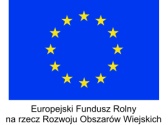 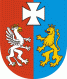 Numer pisma							Miejscowość, dzień-miesiąc-rokPrzewodniczący Rady StowarzyszeniaLokalna Grupa Działania „EUROGALICJA”Wniosek o zwołanie Rady w ramach Procedury  Wyboru Projektów(Załącznik nr 1 do Procedury oceny zgodności operacji  z Lokalną Strategią RozwojuStowarzyszenia Lokalna Grupa Działania „EUROGALICJA” i wyboru operacji oraz odwołania 
od rozstrzygnięć organu decyzyjnego w sprawie wyboru operacji)Na podstawie §2 Procedury oceny zgodności operacji  z Lokalną Strategią Rozwoju Stowarzyszenia Lokalna Grupa Działania „EUROGALICJA” i wyboru operacji oraz odwołania od rozstrzygnięć organu decyzyjnego w sprawie wyboru operacji z dnia 5 stycznia2009r. z późn. zm. wnioskuję o zwołania Rady w celu przeprowadzenia Procedury wyboru operacji przez LGD.Nazwa działania PROW 2007-2013:Limit dostępnych środków:Proponowany termin ogłoszenie konkursu:Proponowany termin składania wniosków:Miejsce składania wniosków o przyznanie pomocy: Kryteria wyboru projektu określone w LSR: Wykaz niezbędnych dokumentów:Z poważaniem………………………………………………Prezes ZarząduNumer pisma                               			                       Miejscowość, dzień-miesiąc-rokPrezes Zarządu Stowarzyszenia/Członkowie Rady/Dyrektor BiuraZawiadomienie o Posiedzeniu Rady(Załącznik nr 2 do Procedury oceny zgodności operacji  z Lokalną Strategią RozwojuStowarzyszenia Lokalna Grupa Działania „EUROGALICJA” i wyboru operacji oraz odwołania
 od rozstrzygnięć organu decyzyjnego w sprawie wyboru operacji)Na podstawie Uchwały Walnego Zebrania Członków nr 14/2008 z dn.  27 marca 2008 r. w sprawie przyjęcia Regulaminu Rady z późn. zm. zwołuję Posiedzenie Rady, które odbędzie się w dniu (data), o godzinie(godzina), w(miejsce).(Program Posiedzenia Rady)Jednocześnie informuję, że projekty podejmowanych uchwał wraz z załącznikami dostępne są w wersji elektronicznej na stronie Internetowej www.eurogalicja.com.pl(Dodatkowe informacje)Z poważaniem……………………………………..Przewodniczący RadyNumer pisma                               			                       Miejscowość, dzień-miesiąc-rokProtokół z posiedzenia Rady (Załącznik nr 3 do Procedury oceny zgodności operacji  z Lokalną Strategią RozwojuStowarzyszenia Lokalna Grupa Działania „EUROGALICJA” i wyboru operacji oraz odwołania
 od rozstrzygnięć organu decyzyjnego w sprawie wyboru operacji)Protokół z Posiedzenia RadyStowarzyszenia Lokalna Grupa Działania „EUROGALICJA”odbytego w dniach(data dd.mm.rr – dd.mm.rr)W dniach  (data  dd.mm.rr–  dd.mm.rr  )odbyło  się  Posiedzenie Rady Stowarzyszenia Lokalna Grupa Działania „EUROGALICJA” w celu dokonania wyboru operacji w ramach ogłoszonego konkursu na realizację LSR nr(nr konkursu nadany przez instytucję wdrażającą).Program Posiedzenia RadyProgram posiedzeniaW posiedzeniu wzięli udział:Lista uczestników Posiedzenia Rady z podziałem na: Członków Rady, osoby biorące udział
w Posiedzeniu z głosem doradczymi w roli obserwatorów.Przebieg Posiedzenia Rady.………………………………………………		. …………………………………….Przewodniczący Rady	ProtokolantLokalne kryteria wyboru operacji w ujęciu tabelarycznym i opisowym(Załącznik nr 4  do Procedury oceny zgodności operacji  z Lokalną Strategią Rozwoju Stowarzyszenia Lokalna Grupa Działania „EUROGALICJA” i wyboru operacji oraz odwołania 
od rozstrzygnięć organu decyzyjnego w sprawie wyboru operacji)Lokalne kryteria wyboru operacji dla działania: Różnicowanie w kierunku działalności nierolniczejLokalne kryteria wyboru operacji dla działania: Tworzenie i rozwój mikroprzedsiębiorstwLokalne kryteria wyboru operacji dla działania: Odnowa i Rozwój wsiLokalne kryteria wyboru operacji dla działania: Małe ProjektyLokalne kryteria wyboru operacji dla działania: Różnicowanie w kierunku działalności nierolniczej1. INNOWACYJNOŚĆOperacja jest innowacyjna tj. wykorzystuje niepraktykowane dotąd lokalnie rozwiązania.Działania, które operacja zawiera oparte są na innowacji lokalnej, czyli wykorzystującej rozwiązania niepraktykowane dotąd na obszarze LGD.Innowacja odnosi się do tworzenia czegoś nowego, zatem musi mieć charakter ewolucyjny, polegać na udoskonaleniu istniejących form lub wprowadzeniu zupełnie nowego model prowadzącego do zmian. Punkty będą przyznawane na podstawie uzasadnienia zawartego we wniosku. Punktowane będą operacje, które zawierają nie tylko innowacje technologiczne, ale również innowacje społeczne, innowacje produktowe itp.2.POWIERZCHNIA GOSPODARSTWA ROLNEGOWielkość powierzchni gospodarstwa, które posiada lub w którym pracuje wnioskodawca.Kryterium ocenia powierzchnię gospodarstwa, które posiada lub w którym pracuje wnioskodawca. Kryterium preferuje najmniejszą powierzchnię gospodarstwa rolnego. Punktacja uzależniona jest od powierzchni gospodarstwa rolnego:·	powierzchnia gospodarstwa rolnego mieści się w przedziale 0-3 ha		- 10 pkt.·	powierzchnia gospodarstwa rolnego mieści się w przedziale 3-5 ha 		- 5 pkt.·	powierzchnia gospodarstwa rolnego mieści się w przedziale 5-10ha 		- 3 pkt.·	powierzchnia gospodarstwa rolnego powyżej 10 ha					- 1 pkt.3.KWOTA DOFINANSOWANIAWnioskowana kwota dofinansowania jest niższa od maksymalnej.Kryterium oceniane będzie na podstawie poziomu wnioskowanego dofinansowania. 
Za każde 10 tys. PLN kwoty dofinansowania, niższej od maksymalnego przyznawane będą  2 punkty. Suma uzyskanych punktów dzięki obniżeniu kwoty dofinansowania nie może przekroczyć liczby 10. Kryterium będzie promowało projekty w ramach, których wnioskodawca wnioskować będzie o mniejszą od maksymalnej kwotę dofinansowania.Maksymalnie w ramach kryterium można uzyskać 10 punktów.4.NOWEMIEJSCAPRACYRealizacja operacji spowoduje utworzenie nowych miejsc pracy (pełne etaty)Kryterium oceniane będzie na podstawie wskaźnika rezultatu – liczba miejsc pracy utworzonych w związku  z realizacją  projektu. Kryterium promować będzie projekty o najwyższej liczbie powstających  miejsc pracy. Punktacja uzależniona jest od liczby deklarowanych miejsc pracy,4 punkty za każde miejsce pracy.Suma uzyskanych punktów nie może przekroczyć liczby 20. Kryterium oceniane będzie na podstawie wskaźnika  rezultatu wynikającego  z przedłożonego projektu. W przypadku, gdy Wnioskodawca uzyska punkty za utworzone miejsca pracy, a nie osiągnie deklarowanych stanów wskaźnika może to, w zależności od faktycznych rezultatów, być podstawą zażądania  zwrotu części bądź całości dofinansowania.Punktacja będzie przyznawana według poniżej przedstawionego zestawienia. Przyznana punktacja5.KOMPLEMENTARNOŚĆOperacja jest komplementarna w stosunku do innych projektów zrealizowanych na obszarze wdrażania LSR.Kryterium  ocenia  czy  operacja  jest  komplementarna  w  stosunku  do  innych  projektów zrealizowanych na obszarze LSR. Kryterium promować będzie projekty o największym stopniu komplementarności. Punktacja uzależniona jest od liczby komplementarnych działań, w które wpisuje się operacja, 4 punkty za każde komplementarne działanie. Liczba punktów nie może być wyższa niż 20.Punktacja przyznawana będzie według poniższego zestawienia.6.LOKALNEZASOBYDziałalność, której dotyczy operacja, jest oparta o wykorzystanie lokalnych zasobów albo lokalnego dziedzictwa kulturowego, historycznego lub przyrodniczego.Kryterium oceniać będzie realizację operacji pod kątem  wykorzystania lokalnych zasobów, lokalnego dziedzictwa kulturowego, historycznego lub przyrodniczego. Kryterium promować będzie projekty wykorzystujące w największym stopniu lokalne zasoby.Punktacja przyznawana będzie według poniższego zestawienia:7. OPERACJA WPŁYWA NA REALIZACJĘ CELÓW SZCZEGÓŁOWYCH LSR	Operacja musi przyczyniać się do realizacji co najmniej jednego celu ogólnego, a w ramach niego 1 celu szczegółowego LSR. Operacja powinna być zgodna z co najmniej jednym przedsięwzięciem. Oceniany jest wpływ operacji na realizację jak największej ilości celów.Punktacja przyznawana będzie według poniższego zestawienia.Przy wyborze operacji do dofinansowania będą brane pod uwagą operacje, które uzyskają minimum 20% maksymalnej liczby punktów, które można uzyskać w trakcie oceny zgodności operacji z lokalnymi kryteriami.8. NOWE PRZEDSIĘBIORSTWORealizacja operacji spowoduje utworzenie nowego przedsiębiorstwa.Kryterium oceniane będzie na podstawie wskaźnika rezultatu – powstanie nowego przedsiębiorstwa w związku z realizacją operacji. Kryterium promować będzie projekty w wyniku których powstaną nowe przedsiębiorstwa.Maksymalnie w ramach kryterium można uzyskać 40 punktów.Lokalne kryteria wyboru operacji dla działania: Lokalne kryteria wyboru operacji dla działania: Tworzenie i rozwój mikroprzedsiębiorstw1. INNOWACYJNOŚĆOperacja jest innowacyjna tj. wykorzystuje niepraktykowane dotąd lokalnie rozwiązania.Działania, które operacja zawiera oparte są na innowacji lokalnej, czyli wykorzystującej  rozwiązania niepraktykowane dotąd na obszarze LGD.Innowacja odnosi się do tworzenia czegoś nowego, zatem musi mieć charakter ewolucyjny, polegać na udoskonaleniu istniejących form lub wprowadzeniu zupełnie nowego model prowadzącego do zmian. Punkty będą przyznawane na podstawie uzasadnienia zawartego we wniosku. Punktowane będą operacje, które zawierają nie tylko innowacje technologiczne, ale również innowacje społeczne, innowacje produktowe itp..2.LICZBA PRZEDSIĘBIORCÓWWnioskodawca planuje otworzyć lub rozwinąć działalność gospodarczą w miejscowości, w której liczba przedsiębiorców jest najmniejsza.Kryterium oceniane będzie na podstawie lokalizacji projektu. Kryterium promować będzie podmioty z terenów gdzie liczba przedsiębiorców na 100 mieszkańców jest najmniejsza. Obszarem do wyliczenia kryterium będzie obszar miejscowości.Lokalizacja projektu w miejscowości powyżej 20 przedsiębiorców - 2 punkty, lokalizacja projektu w miejscowości od 5 do 20 przedsiębiorców - 5 punktów, lokalizacja projektu w miejscowości poniżej 5 przedsiębiorców – 10 punktów.Ocena kryterium oparta będzie o najbardziej aktualne dane statystyczne na dzień ogłoszenia konkursu uzyskane z biur ewidencji działalności gospodarczej w poszczególnych gminach. Punktacja uzależniona jest od liczby przedsiębiorców na obszarze miejscowości, w którym realizowany jest projekt i przyznawana jest zgodnie z określonymi przedziałami przedstawionymi w regulaminie konkursu.3.KWOTA DOFINANSOWANIAWnioskowana kwota dofinansowania jest niższa od maksymalnej.Kryterium oceniane będzie na podstawie poziomu wnioskowanego dofinansowania. Za każde10 tys. PLN kwoty dofinansowania, niższej od maksymalnego przyznawane będą 2 punkty. Suma uzyskanych punktów dzięki obniżeniu kwoty dofinansowania nie może przekroczyć liczby 10. Kryterium będzie promowało projekty w ramach, których wnioskodawca wnioskować będzie o mniejszą od maksymalnej kwotę dofinansowania.Maksymalnie w ramach kryterium można uzyskać 10 punktów4.NOWE MIEJSCA PRACYRealizacja operacji spowoduje utworzenie nowych miejsc pracy (pełne etaty).Kryterium oceniane będzie na podstawie wskaźnika rezultatu – liczba miejsc pracy utworzonych w związku z realizacją projektu. Kryterium promować będzie projekty o najwyższej liczbie powstających miejsc pracy. Punktacja uzależniona jest od liczby deklarowanych miejsc pracy, 4 punkty za każde miejsce pracy.Suma uzyskanych punktów nie może przekroczyć liczby 20. Kryterium oceniane będzie na podstawie wskaźnika rezultatu wynikającego z przedłożonego projektu. W przypadku, gdy Wnioskodawca uzyska punkty za utworzone miejsca pracy, a nie osiągnie deklarowanych stanów wskaźnika może to, w zależności od faktycznych rezultatów, być podstawą zażądania zwrotu części bądź całości dofinansowania.Punktacja będzie przyznawana według poniżej przedstawionego zestawienia. Przyznana punktacja5.KOMPLEMENTARNOŚĆOperacja jest komplementarna w stosunku do innych projektów zrealizowanych na obszarze wdrażania LSRKryterium ocenia czy operacja jest komplementarna w stosunku do innych projektów zrealizowanych na obszarze LSR. Kryterium promować będzie projekty o największym stopniu komplementarności. Punktacja uzależniona jest od liczby komplementarnych działań, w które wpisuje się operacja, 4 punkty za każde komplementarne działanie.Punktacja przyznawana będzie według poniższego zestawienia.6.LOKALNE ZASOBYDziałalność, której dotyczy operacja, jest oparta o wykorzystanie lokalnych zasobów albo lokalnego dziedzictwa kulturowego, historycznego lub przyrodniczego.Kryterium oceniać będzie realizację operacji pod kątem wykorzystania lokalnych zasobów, lokalnego dziedzictwa kulturowego, historycznego lub przyrodniczego. Kryterium promować będzie projekty wykorzystujące w największym stopniu lokalne zasoby.Punktacja przyznawana będzie według poniższego zestawienia:7. OPERACJA WPŁYWA NA REALIZACJĘ CELÓW SZCZEGÓŁOWYCH LSR	Operacja musi przyczyniać się do realizacji co najmniej jednego celu ogólnego, a w ramach niego 1 celu szczegółowego LSR. Operacja powinna być zgodna z co najmniej jednym przedsięwzięciem. Oceniany jest wpływ operacji na realizację jak największej ilości celów.Punktacja przyznawana będzie według poniższego zestawienia.Przy wyborze operacji do dofinansowania będą brane pod uwagą operacje, które uzyskają minimum 20% maksymalnej liczby punktów, które można uzyskać w trakcie oceny zgodności operacji z lokalnymi kryteriami.8. NOWE PRZEDSIĘBIORSTWORealizacja operacji spowoduje utworzenie nowego przedsiębiorstwa.Kryterium oceniane będzie na podstawie wskaźnika rezultatu – powstanie nowego przedsiębiorstwa w związku z realizacją operacji. Kryterium promować będzie projekty w wyniku których powstaną nowe przedsiębiorstwa.Punktacja przyznawana będzie według poniższego zestawienia:Maksymalnie w ramach kryterium można uzyskać 40 punktów.Lokalne kryteria wyboru operacji dla działania: Odnowa i Rozwój wsi1. INNOWACYJNOŚĆOperacja jest innowacyjna tj. wykorzystuje niepraktykowane dotąd lokalnie rozwiązania.Działania, które operacja zawiera oparte są na innowacji lokalnej, czyli wykorzystującej rozwiązania niepraktykowane dotąd na obszarze LGD.Innowacja odnosi się do tworzenia czegoś nowego, zatem musi mieć charakter ewolucyjny, polegać na udoskonaleniu istniejących form lub wprowadzenia zupełnie nowego model prowadzący do zmian. Punkty będą przyznawane na podstawie uzasadnienia zawartego we wniosku. Punktowane będą operacje, które zawierają nie tylko innowacje technologiczne, ale również innowacje społeczne, innowacje produktowe itp.2.KWOTA DOFINANSOWANIAWnioskowana kwota dofinansowania jest niższa od maksymalnej.Kryterium oceniane będzie na podstawie poziomu wnioskowanego dofinansowania. Za każde 50 tys. PLN kwoty dofinansowania, niższej od maksymalnego przyznawane będą 2 punkty. Suma uzyskanych punktów dzięki obniżeniu kwoty dofinansowania nie może przekroczyć liczby 10. Kryterium będzie promowało projekty w ramach, których wnioskodawca wnioskować będzie o mniejszą od maksymalnej kwotę dofinansowania.Maksymalnie w ramach kryterium można uzyskać 10 punktów.3.ODDZIAŁYWANIEOPERACJIKorzyści z realizacji operacji dotyczą więcej niż jednej miejscowości.Punktacja przyznawana jest według poniższego zestawienia:4.TURYSTYKA I REKREACJAPreferowane będą projekty w zakresie turystyki, sportu i rekreacji.Kryterium preferować będzie projekty z zakresu turystyki, sportu i rekreacji.Wnioskodawcy realizujący preferowane projekty otrzymują premię 20 pkt. jeśli operacja zawiera się w założonym zakresie tematycznym.5.KOMPLEMENTARNOŚĆOperacja jest komplementarna w stosunku do innych projektów zrealizowanych na obszarze wdrażania LSR.Kryterium ocenia czy operacja jest komplementarna w stosunku do innych projektów zrealizowanych na obszarze LSR. Kryterium promować będzie projekty o największym stopniu komplementarności. Punktacja uzależniona jest od liczby komplementarnych działań, w które wpisuje się operacja, 4 punkty za każde komplementarne działanie.Punktacja przyznawana będzie według poniższego zestawienia.6.LOKALNE ZASOBYDziałalność, której dotyczy operacja, jest oparta o wykorzystanie lokalnych zasobów albo lokalnego dziedzictwa kulturowego, historycznego lub przyrodniczego.Kryterium oceniać będzie realizację operacji pod kątem wykorzystania lokalnych zasobów, lokalnego dziedzictwa kulturowego, historycznego lub przyrodniczego. Kryterium promować będzie projekty wykorzystujące w największym stopniu lokalne zasoby.Punktacja przyznawana będzie według poniższego zestawienia:7. OPERACJA WPŁYWA NA REALIZACJĘ CELÓW SZCZEGÓŁOWYCH LSR	Operacja musi przyczyniać się do realizacji co najmniej jednego celu ogólnego, a w ramach niego 1 celu szczegółowego LSR. Operacja powinna być zgodna z co najmniej jednym przedsięwzięciem. Oceniany jest wpływ operacji na realizację jak największej ilości celów.Punktacja przyznawana będzie według poniższego zestawienia.Przy wyborze operacji do dofinansowania będą brane pod uwagą operacje, które uzyskają minimum 30% maksymalnej liczby punktów, które można uzyskać w trakcie oceny zgodności operacji z lokalnymi kryteriami.Lokalne kryteria wyboru operacji dla działania:Małe Projekty1. INNOWACYJNOŚĆOperacja jest innowacyjna tj. wykorzystuje niepraktykowane dotąd lokalnie rozwiązania.Działania, które operacja zawiera oparte są na innowacji lokalnej, czyli wykorzystującej rozwiązania niepraktykowane dotąd na obszarze LGD.Innowacja odnosi się do tworzenia czegoś nowego, zatem musi mieć charakter ewolucyjny, polegać na udoskonaleniu istniejących form lub wprowadzeniu zupełnie nowego model prowadzącego do zmian. Punkty będą przyznawane na podstawie uzasadnienia zawartego we wniosku. Punktowane będą operacje, które zawierają nie tylko innowacje technologiczne, ale również innowacje społeczne, innowacje produktowe itp.2.KWOTA DOFINANSOWANIAWnioskowana kwota dofinansowania jest niższa od maksymalnej.Kryterium oceniane będzie na podstawie poziomu wnioskowanego dofinansowania.Za każde 5 tys. PLN kwoty dofinansowania, niższej od maksymalnego przyznawane będą 2 punkty. Suma uzyskanych punktów dzięki obniżeniu kwoty dofinansowania nie może przekroczyć liczby 10. Kryterium będzie promowało projekty w ramach, których wnioskodawca wnioskować będzie o mniejszą od maksymalnej kwotę dofinansowania..Maksymalnie w ramach kryterium można uzyskać  10 punktów.3.ODDZIAŁYWANIEOPERACJIKorzyści z realizacji operacji dotyczą więcej niż jednej miejscowości.Punktacja przyznawana jest według poniższego zestawienia:4.INTEGRACJA SPOŁECZNAPreferowane będą operacje dotyczące integracji społecznej.Kryterium preferować będzie projekty mające na celu integracje społeczną. Wnioskodawcy realizujący preferowane projekty otrzymają 10 punktów.5.KOMPLEMENTARNOŚĆOperacja jest komplementarna w stosunku do innych projektów zrealizowanych na obszarze wdrażania LSR.Kryterium ocenia czy operacja jest komplementarna w stosunku do innych projektów zrealizowanych na obszarze LSR. Kryterium promować będzie projekty o największym stopniu komplementarności. Punktacja uzależniona jest od liczby komplementarnych działań, w które wpisuje się operacja, 4 punkty za każde komplementarne działanie.Punktacja przyznawana będzie według poniższego zestawienia.6.LOKALNE ZASOBYDziałalność, której dotyczy operacja, jest oparta o wykorzystanie lokalnych zasobów albo lokalnego dziedzictwa kulturowego, historycznego lub przyrodniczego.Kryterium oceniać będzie realizację operacji pod kątem wykorzystania lokalnych zasobów, lokalnego dziedzictwa kulturowego, historycznego lub przyrodniczego. Kryterium promować będzie projekty wykorzystujące w największym stopniu lokalne zasoby.Punktacja przyznawana będzie według poniższego zestawienia:7.PARTNERSTWOOperacja będzie realizowana przez wnioskodawcę z udziałem partnera.Punktacja uzależniona jest od liczby partnerów.·	projekt realizowany będzie z więcej niż jednym partnerem – 10 punktów,·	projekt realizowany będzie z jednym partnerem – 5 punktów, ·	projekt nie będzie realizowany w partnerstwie – 0 punktów8. OPERACJA WPŁYWA NA REALIZACJĘ CELÓW SZCZEGÓŁOWYCH LSR	Operacja musi przyczyniać się do realizacji co najmniej jednego celu ogólnego, a w ramach niego 1 celu szczegółowego LSR. Operacja powinna być zgodna z co najmniej jednym przedsięwzięciem. Oceniany jest wpływ operacji na realizację jak największej ilości celów.Punktacja przyznawana będzie według poniższego zestawienia.Przy wyborze operacji do dofinansowania będą brane pod uwagą operacje, które uzyskają minimum 30% maksymalnej liczby punktów, które można uzyskać w trakcie oceny zgodności operacji z lokalnymi kryteriami.9. DOPOSAŻENIE INSTYTUCJI PROMUJĄCYCH DZIEDZICTWO LOKALNE I TRADYCJĘOcenie podlega przedmiot operacji. Preferowane będą projekty dotyczące wyposażenia instytucji promujących dziedzictwo lokalne i tradycję na obszarze LGD w stroje ludowe lub instrumenty. Operacja, która dotyczy tej tematyki otrzyma premię punktową w liczbie 40 pkt.Punktacja przyznawana będzie według poniższego zestawienia:Maksymalnie w ramach kryterium można uzyskać 40 punktów.10. BENEFICJENT, CZYLI STATUS PRAWNY PODMIOTU SKŁADAJĄCEGO WNIOSEK O PRZYZNANIE POMOCY.Ocenie podlega status prawny podmiotu (beneficjenta) składającego wniosek o przyznanie pomocy. Preferowane będą projekty, których beneficjenci nie posiadają statusu JST (jednostek samorządu terytorialnego). Operacja, dla których beneficjentem nie jest JST otrzyma premię punktową w liczbie 40 pkt.Punktacja przyznawana będzie według poniższego zestawienia:Maksymalnie w ramach kryterium można uzyskać 40 punktów.Tabelaryczne zestawienie procedury wyboru operacji(Załącznik nr 6  do Procedury oceny zgodności operacji  z Lokalną Strategią Rozwoju
Stowarzyszenia Lokalna Grupa Działania „EUROGALICJA” i wyboru operacji oraz odwołania 
od rozstrzygnięć organu decyzyjnego w sprawie wyboru operacji)Numer pisma                                                                                   Miejscowość, dzień-miesiąc-rokPotwierdzenie przyjęcia wniosku do rozpatrzenia (Załącznik nr 7 do Procedury oceny zgodności operacji  z Lokalną Strategią Rozwoju
Stowarzyszenia Lokalna Grupa Działania „EUROGALICJA” i wyboru operacji oraz odwołania 
od rozstrzygnięć organu decyzyjnego w sprawie wyboru operacji)Projektodawca	Uprzejmie informuję, iż Pana/Pani/Państwa*  wniosek o dofinansowanie realizacji operacji w ramach Lokalnej Strategii Rozwoju złożony w dniu (data) został przyjęty do rozpatrzenia przez Radę Stowarzyszenia Lokalna Grupa Działania „EUROGALICJA” i zarejestrowany pod nr (nr przypisany do wniosku), który będzie wykorzystywany do identyfikacji na etapie rozpatrywania jego zgodności z LSR.Wniosek rozpatrywany będzie na najbliższym Posiedzeniu Rady, a o jego wynikach zostanie/zostaną* Pani/Pan/Państwo*  niezwłocznie poinformowana/y/i.Z poważaniem...............................................Dyrektor Biura*- niepotrzebne skreślićProtokół przekazania dokumentacji konkursowej(Załącznik nr 8 do Procedury oceny zgodności operacji  z Lokalną Strategią Rozwoju
Stowarzyszenia Lokalna Grupa Działania „EUROGALICJA” i wyboru operacji oraz odwołania 
od rozstrzygnięć organu decyzyjnego w sprawie wyboru operacji)PROTOKÓŁ nr   / rok PRZEKAZANIA DOKUMENTACJI KONKURSOWEJPotwierdzam odbiór w dniu (data odbioru ) dokumentacji konkursowej dotyczącej konkursu nr (nr konkursu) dotyczącej działania (nazwa działania) PROW2007-2013.Wykaz przekazywanej dokumentacji          ..…………………………….                ………………………………Odbierający	PrzekazującyKarta oceny zgodności operacji z LSR(Załącznik nr 9  do Procedury oceny zgodności operacji  z Lokalną Strategią Rozwoju Stowarzyszenia Lokalna Grupa Działania „EUROGALICJA” i wyboru operacji oraz odwołania od rozstrzygnięć organu decyzyjnego w sprawie wyboru operacji)INSTRUKCJAWYPEŁNIANIAKARTY:Pola zaciemnione wypełnia Biuro LGD przed rozpoczęciem procesu ocenyPola białe wypełnia Członek Rady LGD biorący udział w ocenie zgodnościKartę należy wypełnić piórem lub długopisemOcena zgodności polega na wpisaniu znaku „x” w kratce po prawej stronie przy każdym
celu/przedsięwzięciu/produkcie, z którym dana operacja jest zgodna. Zgodność operacji z LSR może występować w więcej niż jednym punkcie (można zaznaczyć więcej kwadracików) Operacja zostanie uznana za zgodną z LSR jeżeli będzie zgodna z co najmniej jednym celem ogólnymi co najmniej jednym celem szczegółowym i co najmniej jednym przedsięwzięciem zapisanym LSR.W każdym przypadku Członek Rady wypełniający zobowiązany jest na pisać uzasadnienie.W przypadku stwierdzenia błędów i braków w sposobie wypełnienia karty oceny zgodności operacji z LSR komisja skrutacyjna wzywa członka Rady, który wypełnił tę kartę 
do złożenia wyjaśnień i uzupełnienia braków. W trakcie wyjaśnień członek Rady może na oddanej przez siebie karcie dokonać wpisów w kratkach lub pozycjach pustych, oraz dokonać czytelnej korekty w pozycjach i kratkach wypełnionych podczas głosowania, stawiając przy tych poprawkach swój podpis.Jeżeli po dokonaniu poprawek i uzupełnień karta nadal zawiera błędy w sposobie wypełnienia, zostaje uznana za głos nieważny.Wynik głosowania w sprawie uznania operacji za zgodną z LSR jest pozytywny, jeśli bezwzględna większość głosów (50% +1 obecnych na posiedzeniu członków Rady, uprawnionych do głosowania w ramach danej operacji) została oddana na opcję, że operacja jest zgodna z LSR. Wyniki głosowania ogłasza przewodniczący Rady.(Załącznik nr 10  do Procedury oceny zgodności operacji  z Lokalną Strategią Rozwoju 
Stowarzyszenia Lokalna Grupa Działania „EUROGALICJA” i wyboru operacji 
oraz odwołania od rozstrzygnięć organu decyzyjnego w sprawie wyboru operacji)…………………………………..                    (Pieczęć LGD)Karta Oceny Zgodności Operacji z Lokalnymi Kryteriami Suma Punktówdla wnioskodawców i operacji zgłaszanych na obszarze LGD EUROGALICJA do działania „Wdrażanie LSR- Różnicowanie w kierunku działalności nierolniczej”(wypełniać pola wyłącznie na białym tle)…………………………………..                    (Pieczęć LGD)Karta Oceny Zgodności Operacji z Lokalnymi Kryteriami Suma Punktówdla wnioskodawców i operacji zgłaszanych na obszarze LGD EUROGALICJA do działania „Wdrażanie LSR- małe projekty”(wypełniać pola wyłącznie na białym tle)…………………………………..                    (Pieczęć LGD)Karta Oceny Zgodności Operacji z Lokalnymi Kryteriami Suma Punktówdla wnioskodawców i operacji zgłaszanych na obszarze LGD EUROGALICJA do działania „Wdrażanie LSR- Tworzenie i rozwój mikroprzedsiębiorstw”(wypełniać pola wyłącznie na białym tle)…………………………………..                    (Pieczęć LGD)Karta Oceny Zgodności Operacji z Lokalnymi Kryteriami Suma Punktówdla wnioskodawców i operacji zgłaszanych na obszarze LGD EUROGALICJA do działania „Wdrażanie LSR- ODNOWA I ROZWÓJ WSI”(wypełniać pola wyłącznie na białym tle)Nr konkursu                                                                                   Miejscowość, dzień-miesiąc-rokDziałanie: Oświadczenie o bezstronności (Załącznik nr 11 do Procedury oceny zgodności operacji  z Lokalną Strategią RozwojuStowarzyszenia Lokalna Grupa Działania „EUROGALICJA” i wyboru operacji oraz odwołania 
od rozstrzygnięć organu decyzyjnego w sprawie wyboru operacji)OŚWIADCZENIE OBEZSTRONNOŚĆIJa niżej podpisany/a  …………………………………………………………………………(imię i nazwisko)zamieszkały/a ………………………………………………………………………………….(adres zamieszkania)legitymujący/a się dowodem osobistym	seria…… numer…………………………….......wydanym przez……………………………………………………………………………….. świadomy/a odpowiedzialności karnej wynikającej z art. 233 § 6 Kodeksu Karnego przewidującego karę pozbawienia wolności do lat 3 za składanie fałszywych zeznań oświadczam, że:1)	znam zasady bezstronności oceny operacji określone w § 29 Uchwały Walnego Zebrania Członków nr 14/2008 z dnia 27.03.2008 r. w sprawie przyjęcia Regulaminu Rady2)	w przypadku  wniosków o  dofinansowanie operacji  podanych na liście poniżej  moja ocena zostanie podjęta zgodnie z obowiązującą zasadą bezstronności:Lista wniosków przeznaczonych do rozpatrzenia w ramach konkursu(nr konkursu)a)	(numer wniosku) złożonego przez(pełna nazwa wnioskodawcy),1b)	(numer wniosku) złożonego przez(pełna nazwa wnioskodawcy).1								……………………………………..podpis składającego oświadczenieNależy wykreślić pozycję, w przypadku gdy zachodzi choć jedna okoliczność wymieniona
w §29 ust.3 Uchwały Walnego Zebrania Członków nr 14/2008 z dnia 27.03.2008 r. Rady 
w sprawie przyjęcia Regulaminu Rady. Uchwała Rady w sprawie wyłączenia członka(Załącznik nr 12  do Procedury oceny zgodności operacji  z Lokalną Strategią Rozwoju
Stowarzyszenia Lokalna Grupa Działania „EUROGALICJA” i wyboru operacji oraz odwołania 
od rozstrzygnięć organu decyzyjnego w sprawie wyboru operacji)Uchwała Rady
Stowarzyszenia Lokalna Grupa Działania „EUROGALICJA”nr (kolejny nr uchwały w roku kalendarzowym)/rok
z dnia (dd.mm.rr)
w sprawie wyłączenia z głosowania w sprawie wyboru operacji 
w ramach Działania : Nr konkursu (nr konkursu) 
członków Rady niepozostających bezstronnymi w swej ocenie.Na podstawie § 29 Załącznika do Uchwały Walnego Zebrania Członków nr 14/2008                       z dn.27 marca 2008 r. w sprawie przyjęcia Regulaminu Rady uchwala się co następuje:§ 1Z głosowań w sprawie oceny poszczególnych wniosków wyłącza się osoby wskazane w Załączniku nr 1 do niniejszej Uchwały.§ 2Uchwała wchodzi w życie z chwilą podjęcia.§ 3Wykonanie Uchwały powierza się Przewodniczącemu Rady..…..……….……….…………………….imię i nazwiskooraz podpis Przewodniczącego RadyLista członków Rady
Stowarzyszenia Lokalna Grupa Działania „EUROGALICJA”biorących udział w głosowaniu dotyczącym wyboru operacji w ramach Działania:Nr konkursu (nr konkursu)Uchwała Rady w sprawie uznania operacji za niezgodne z LSR(Załącznik nr 13  do Procedury oceny zgodności operacji  z Lokalną Strategią RozwojuStowarzyszenia Lokalna Grupa Działania „EUROGALICJA” i wyboru operacji oraz odwołania 
od rozstrzygnięć organu decyzyjnego w sprawie wyboru operacji)Uchwała Rady 
Stowarzyszenia Lokalna Grupa Działania „EUROGALICJA”nr (kolejny nr uchwały w roku kalendarzowym)/rok z dnia (dd.mm.rr)
w sprawie uznania operacji za niezgodne z Lokalną Strategią Rozwoju 
i nieprzeznaczenia ich do sfinansowania
w ramach Działania:
Nr konkursu: Na  podstawie  § 23 ust. 7  Statutu  Stowarzyszenia  Lokalna Grupa Działania „EUROGALICJA” uchwala się co następuje: § 1Mając  na  uwadze   wyniki  oceny   zgodności  operacji  z  Lokalną  Strategią  Rozwoju za niezgodne z Lokalną Strategią Rozwoju uznaje się operacje wyszczególnione w Załączniku nr 1 Lista operacji niezgodnych z LSR do niniejszej Uchwały.§2Uchwała wchodzi w życie z chwilą podjęcia.§ 3Wykonanie Uchwały powierza się Przewodniczącemu Rady.                                                                   …..………………………………….imię i nazwisko
       oraz podpis Przewodniczącego RadyLista operacji uznanych za niezgodne z Lokalną Strategią Rozwoju
Stowarzyszenia Lokalna Grupa Działania „EUROGALICJA”, 
w ramach konkursu nr: (numer konkursu)
Działanie: (nazwa działania) 
podczas posiedzenia Rady w dniu (dd.mm.rr).………………………………….imię i nazwiskooraz podpis Przewodniczącego RadyUchwała Rady w sprawie uznania operacji za zgodne z LSR(Załącznik nr 14  do Procedury oceny zgodności operacji  z Lokalną Strategią RozwojuStowarzyszenia Lokalna Grupa Działania „EUROGALICJA” i wyboru operacji oraz odwołania 
od rozstrzygnięć organu decyzyjnego w sprawie wyboru operacji)Uchwała Rady
Stowarzyszenia Lokalna Grupa Działania „EUROGALICJA”
nr (kolejny nr uchwały w roku kalendarzowym)/rok
z dnia (dd.mm.rr)
w sprawie uznania operacji za zgodne z Lokalną Strategia Rozwoju, 
w ramach Działania:
Nr konkursu: Na  podstawie § 23 ust. 7 Statutu Stowarzyszenia Lokalna Grupa Działania „EUROGALICJA” uchwala się co następuje:§1Mając na uwadze wyniki oceny zgodności operacji z Lokalną Strategią Rozwoju i oceny operacji na podstawie lokalnych kryteriów za zgodne z Lokalną Strategią Rozwoju uznaje się operacje wyszczególnione w Załączniku nr 1 Lista rankingowa do niniejszej Uchwały, którym przyznaje się liczbę punktów będącą średnią z oceny przyznanej przez biorących udział w ocenie członków Rady.§2Uchwała wchodzi w życie z chwilą podjęcia.§3Wykonanie Uchwały powierza się Przewodniczącemu Rady.                                                                                          ..…….………………………………….imię i nazwiskooraz podpis Przewodniczącego RadyLista RankingowaLista operacji uznanych za zgodne z Lokalną  Strategią Rozwoju Stowarzyszenia Lokalna Grupa Działania „EUROGALICJA”w ramach Działania: (nazwa działania)z Posiedzenia Rady odbytego w dniu (dd.mm.rr)……………………………………………………													imię i nazwisko													oraz podpis Przewodniczącego RadyNumer pisma                                                                              Miejscowość, dzień-miesiąc-rokPismo z informacją o decyzji podjętej przez Radę wersja 1
 (Załącznik nr 15 do Procedury oceny zgodności operacji  z Lokalną Strategią Rozwoju
Stowarzyszenia Lokalna Grupa Działania „EUROGALICJA” i wyboru operacji oraz odwołania 
od rozstrzygnięć organu decyzyjnego w sprawie wyboru operacji)PROJEKTODAWCAPragnę poinformować, że Pana/Pani/Państwa*  wniosek o dofinansowanie operacji zarejestrowany pod nr (nr wniosku) został rozpatrzony przez Radę Stowarzyszenia Lokalna Grupa Działania „EUROGALICJA” na Posiedzeniu odbytym w dniach (dd.mm.rr-dd.mm.rr).Uchwałą Rady nr (nr uchwały) z dnia (dd.mm.rr) uznano, że Pana/Pani/Państwa* wniosek jest/nie jest zgodny z Lokalną Strategią Rozwoju. Pana/Pani/Państwa* wniosek otrzymał (liczba punktów zgodna z załącznikiem - Lista ocenionych wniosków) punktów w ramach lokalnych kryteriów wyboru operacji.1 Pana/Pani/Państwa* wniosek uznano za niezgodny z Lokalną Strategią Rozwoju  gdyż (uzasadnienie niezgodności z LSR).2W załączeniu przekazuję  listę ocenionych wniosków o dofinansowanie operacji w ramach Lokalnej Strategii Rozwoju Stowarzyszenia LGD „EUROGALICJA” wraz z uzyskaną liczbą punktów.Od podjętej decyzji przysługuje Panu/Pani/Państwu* prawo do odwołania się zgodnie z § 23 ust. 8 Statutu Stowarzyszenia Lokalna Grupa Działania Eurogalicja. Jednocześnie informuję, że na najbliższym Posiedzeniu Rady rozpatrywane będą odwołania przygotowane prawidłowo pod względem formalnym. Za odwołanie prawidłowe pod względem formalnym, uznaje się odwołania, które:wpłyną do biura stowarzyszenia: 36-001 Trzebownisko 965 w terminie 7 dni od dnia otrzymania informacji o wynikach oceny wniosku przez Radę,złożone będzie na formularzu dostępnym na stronie internetowej:www.eurogalicja.com.pl lub w biurze stowarzyszeni: 36-001 Trzebownisko 965zostaną wypełnione komputerowo, bądź na maszynie do pisania,zawierać będzie: pisemne uzasadnienie odwołania oraz nr wniosku nadany na etapie rejestracji w ramach Procedury wyboru,zostało  podpisane  przez  osoby  uprawnione  do  składania  wniosku  o dofinansowanie operacji w ramach LSR bądź przez osobę posiadającą pełnomocnictwo podpisane przez osoby uprawnione do reprezentowania wnioskodawcę.Odwołania, które nie spełnią wymagań zostaną odrzucone z powodów formalnych.Po rozpatrzeniu odwołań Rada dokona wyboru operacji do dofinansowania, o czym zostaną Państwo poinformowani oddzielnym pismem. Po zakończeniu procedury wyboru operacji pełna dokumentacja konkursowa, wraz z Pana/Pani/Państwa* wnioskiem zostanie przekazana do (pełna nazwa instytucji wrażającej) w celu dalszego rozpatrzenia Pani/Pana/Państwa* wniosku.(Dodatkowe informacje)Z poważaniem..............................................Przewodniczący RadyZdanie stosowane tylko w przypadku informowania Wnioskodawcy o zgodności jego wniosku z LSR.Zdanie stosowane tylko w przypadku informowania Wnioskodawcy o niezgodności jego wniosku z LSR.*- niepotrzebne skreślićLista ocenionych wniosków 
(Załącznik nr 16 do Procedury oceny zgodności operacji  z Lokalną Strategią Rozwoju
Stowarzyszenia Lokalna Grupa Działania „EUROGALICJA” i wyboru operacji oraz odwołania od rozstrzygnięć organu decyzyjnego w sprawie wyboru operacji)Lista ocenionych wniosków o dofinansowanie operacji w ramach Lokalnej Strategii RozwojuStowarzyszenia LGD „EUROGALICJA”w ramach Działania(nazwa działania)Nr konkursu:z Posiedzenia Rady odbytego w dniach (dd.mm.rr– dd.mm.rr)……………………………………….imię i nazwiskooraz podpis Przewodniczącego Rady (Załącznik nr 17  do Procedury oceny zgodności operacji  z Lokalną Strategią Rozwoju Stowarzyszenia Lokalna Grupa Działania „EUROGALICJA” i wyboru operacji oraz odwołania od rozstrzygnięć organu decyzyjnego w sprawie wyboru operacji)SCHEMAT PROCEDURY ODWOŁANIA OD ROZSTRZYGNIĘĆ RADY W SPRAWIE WYBORU OPERACJI.Dalsze postępowanie jest zgodne z Procedurą wyboru operacji.Tabelaryczne przedstawienie procedury odwołania
od rozstrzygnięć organu decyzyjnego w sprawie wyboru operacji.(Załącznik nr 18  do Procedury oceny zgodności operacji  z Lokalną Strategią Rozwoju Stowarzyszenia Lokalna Grupa Działania „EUROGALICJA” i wyboru operacji oraz odwołania 
od rozstrzygnięć organu decyzyjnego w sprawie wyboru operacji)Formularz odwołania (Załącznik nr 19  do Procedury oceny zgodności operacji  z Lokalną Strategią Rozwoju Stowarzyszenia Lokalna Grupa Działania „EUROGALICJA” i wyboru operacji oraz odwołania 
od rozstrzygnięć organu decyzyjnego w sprawie wyboru operacji)INSTRUKCJAWYPEŁNIANIAWNIOSKU:1.  Pola zaciemnione wypełnia Biuro LGD2.  Pola białe wypełnia Wnioskodawca3.  Wniosek będzie uznany za poprawnie złożony, tylko w sytuacji wypełnienia wszystkich białych pól, w tym szczególności uzasadnienia dla wszczęcia procedury odwoławczej.Numer pisma                                                                                 Miejscowość, dzień-miesiąc-rokPowiadomienie o przyjęciu odwołania do rozpatrzenia (Załącznik nr 20 do Procedury oceny zgodności operacji  z Lokalną Strategią Rozwoju Stowarzyszenia Lokalna Grupa Działania „EUROGALICJA” i wyboru operacji oraz odwołania 
od rozstrzygnięć organu decyzyjnego w sprawie wyboru operacji)Szanowny/a/i Panie/Pani/ństwoWnioskodawcaPana/Pani/Państwa * odwołanie od decyzji, które wpłynęło w dniu (dd.mm.rrrr), zostanie rozpatrzone  na  najbliższym  Posiedzeniu  Rady,  które  odbędzie  się  w  dn. (dd.mm.rrrr) w (adres)  o  godz.  (godz.).  Zgodnie  z  §  5  Procedury oceny zgodności operacji  z Lokalną Strategią Rozwoju Stowarzyszenia Lokalna Grupa Działania „EUROGALICJA” i wyboru operacji oraz odwołania od rozstrzygnięć organu decyzyjnego w sprawie wyboru operacji z dn. 5 stycznia 2009 r. z późn. zm. ma/mają Pan/Pani/Państwo* prawo złożenia dodatkowych wyjaśnień, na wniosek Przewodniczącego Rady zgodnie z § 5 ust. 9 ww. Procedury.Złożyć dodatkowe wyjaśnienia może Wnioskodawca, reprezentant wnioskodawcy lub ich pełnomocnik, posiadający pełnomocnictwo, podpisane przez Wnioskodawcę lub jego reprezentanta.Z poważaniem………………………………………Przewodniczący Rady*Niepotrzebne skreślićUchwała Rady w sprawie przyjęcia ostatecznej listy rankingowej operacji zgodnych z LSR(Załącznik nr 21  do Procedury oceny zgodności operacji  z Lokalną Strategią RozwojuStowarzyszenia Lokalna Grupa Działania „EUROGALICJA” i wyboru operacji oraz odwołania 
od rozstrzygnięć organu decyzyjnego w sprawie wyboru operacji)Uchwała Rady
Stowarzyszenia Lokalna Grupa Działania „EUROGALICJA”
Nr (kolejny nr uchwały w roku kalendarzowym)/rok
z dnia (dd.mm.rr)
w sprawie przyjęcia ostatecznej listy rankingowej wniosków uznanych za zgodne
z Lokalną Strategia Rozwoju, 
w ramach Działania:
Nr konkursu: Na  podstawie § 23 ust. 7 Statutu Stowarzyszenia Lokalna Grupa Działania „EUROGALICJA” uchwala sięco następuje:§1Mając na uwadze wyniki oceny zgodności operacji z Lokalną Strategią Rozwoju i oceny operacji na podstawie lokalnych kryteriów oraz listy odwołań rozpatrzonych pozytywnie uznaje się 
za zgodne z Lokalną Strategią Rozwoju operacje wyszczególnione w Załączniku  nr  1: Ostateczna lista  rankingowa wniosków do niniejszej Uchwały, którym przyznaje się liczbę punktów będącą średnią z oceny przyznanej przez biorących udział w ocenie członków Rady.§2Uchwała wchodzi w życie z chwilą podjęcia.§3Wykonanie Uchwały powierza się Przewodniczącemu Rady.                                                                                             ……………………………………….imię i nazwiskooraz podpis Przewodniczącego RadyOstateczna Lista RankingowaLista operacji uznanych za zgodne z  Lokalną  Strategią Rozwoju Stowarzyszenia Lokalna Grupa Działania „EUROGALICJA”w ramach Działania: (nazwa działania)z Posiedzenia Rady odbytego w dniu (dd.mm.rr)																																					……………………………………………………													imię i nazwisko													oraz podpis Przewodniczącego RadyNumer pisma                                                                                Miejscowość, dzień-miesiąc-rokPismo o niepoprawnym odwołaniu pod względem formalnym(Załącznik nr 22 do Procedury oceny zgodności operacji  z Lokalną Strategią Rozwoju Stowarzyszenia Lokalna Grupa Działania „EUROGALICJA” i wyboru operacji oraz odwołania 
od rozstrzygnięć organu decyzyjnego w sprawie wyboru operacji)Szanowny/a Pan/PaniWnioskodawcaPana/Pani/Państwa *odwołanie od decyzji, które wpłynęło w dniu (dd.mm.rrrr), zostało zarejestrowane pod nr (nr odwołania).Niestety napodstawieprzepisów§5ust.4Proceduryoceny zgodności operacji  z Lokalną Strategią Rozwoju Stowarzyszenia Lokalna Grupa Działania „EUROGALICJA” i wyboru operacji oraz odwołania od rozstrzygnięć organu decyzyjnego 
w sprawie wyboru operacji z dnia 5.01.2009 r. z późn. zm. Pana/Pani/Państwa  odwołanie uznaje się za nieprawidłowe pod względem formalnym gdyż:wpłynęło do Biura Stowarzyszenia po 7 dniach od dokonania wyboru operacji przez Radę,nie została złożone na odpowiednim formularzu,nie zostało wypełnione na komputerze, bądź maszynie do pisania,nie zawiera pisemnego uzasadnienia odwołania,nie zawiera nr wniosku nadanego na etapie rejestracji w ramach Procedury wyboru,nie zostało podpisane przez osoby uprawnione do składania wniosku o dofinansowanie operacji w ramach LSR, bądź przez osobę posiadającą pełnomocnictwo podpisane przez osoby uprawnione do reprezentowania wnioskodawcę.1W związku z powyższym Pana/Pani odwołanie pozostanie nie rozpatrzone.Z poważaniem...............................................Przewodniczący Rady1 –Niepotrzebne usunąćNumer pisma                                                                                Miejscowość, dzień-miesiąc-rokPismo o wynikach oceny odwołań rozpatrzonych pozytywnie (Załącznik nr 23  do Procedury oceny zgodności operacji  z Lokalną Strategią Rozwoju Stowarzyszenia Lokalna Grupa Działania „EUROGALICJA” i wyboru operacji oraz odwołania 
od rozstrzygnięć organu decyzyjnego w sprawie wyboru operacji)Szanowny/a/i Pan/Pani/PaństwoWnioskodawcaPana/Pani/Państwa* odwołanie zostało uznane za poprawne pod względem formalnym, tym samym zostało rozpatrzone na Posiedzeniu Rady, które odbyło się w dniach (dd.mm.rrrr-dd.mm.rrrr).Uchwałą Rady nr (nr uchwały) z dnia (dd.mm.rr) uznano, że Pana/Pani/Państwa* wniosek jest/nie jest zgodny z Lokalną Strategią Rozwoju. Pana/Pani/Państwa* wniosek otrzymał (liczba punktów zgodna z załącznikiem- Ostateczna lista rankingowa) punktów w ramach lokalnych kryteriów wyboru operacji1. Pana/Pani/Państwa* wniosek uznano za niezgodny z Lokalną Strategią Rozwoju  gdyż (uzasadnienie niezgodności z LSR).2Na najbliższym Posiedzeniu,  Rada dokona wyboru operacji do dofinansowania, o czym zostaną Państwo poinformowani oddzielnym pismem. Po zakończeniu procedury wyboru operacji pełna dokumentacja konkursowa, wraz Pana/Pani/Państwa *wnioskiem zostanie przekazana do (pełna nazwa instytucji wdrażającej) w celu dalszego rozpatrzenia Pani/Pana/Państwa* wniosku.3Z poważaniem……………………………….Przewodniczący RadyZdanie stosowane tylko w przypadku informowania
Wnioskodawcy o zgodności jego wniosku z LSR.Zdanie stosowane tylko w przypadku informowania
Wnioskodawcy o niezgodności jego wniosku z LSR.Zdanie stosowane w sytuacji gdy uchwały o wyborze operacji do dofinansowania 
są podejmowana na kolejnym  posiedzeniu Rady. Uchwała Rady w sprawie wyboru operacji do dofinansowania(Załącznik nr 24  do Procedury oceny zgodności operacji  z Lokalną Strategią RozwojuStowarzyszenia Lokalna Grupa Działania „EUROGALICJA” i wyboru operacji oraz odwołania 
od rozstrzygnięć organu decyzyjnego w sprawie wyboru operacji)Uchwała RadyStowarzyszenia Lokalna Grupa Działania „Eurogalicja”nr( kolejny nr uchwały w roku kalendarzowym/rok)z dnia (dd.mm.rr)w sprawie wyboru operacji do dofinansowaniaw ramach Działania (nazwa działania)Nr konkursu (numer konkursu)Działając na podstawie §23 ust. 7 Statutu Stowarzyszenia Lokalna Grupa Działania „Eurogalicja” uchwala się co następuje: §1Mając na uwadze wyniki oceny zgodności operacji z Lokalną Strategią Rozwoju Stowarzyszenia LGD „EUROGALICJA” uznaje się operację (tytuł operacji zgodny z tytułem podanym we wniosku), oznaczoną numerem (numerem wniosku), zaplanowaną do realizacji w (miejsce realizacji operacji, wskazane we wniosku), wnioskowaną na kwotę (kwotę o jaką ubiegał się wnioskodawca zgodna z kwotą podaną we wniosku) której Wnioskodawcą jest (imię i nazwisko lub nazwa, miejsce zamieszkania lub miejsce działalności, adres lub siedziba, PESEL lub REGON, NIP, numer identyfikacyjny) za zgodną z Lokalną Strategią Rozwoju. §2Uwzględniając wyniki oceny operacji według lokalnych kryteriów wyboru przyznaje się ww. operacji (liczba punktów uzyskanych przy ocenie operacji według lokalnych kryteriów wyboru) punktów.§3W oparciu o zapisy zawarte w § 1 i §2 oraz uwzględniając limit środków w ramach naboru wybiera się wyżej wymienioną operację do dofinansowania.§4Uchwała wchodzi w życie z dniem podjęcia.§5Wykonanie uchwały powierza się Przewodniczącemu Rady.…………………………………… (podpis Przewodniczącego Rady)Uchwała Rady w sprawie nie wybrania operacji do dofinansowania(Załącznik nr 25 do Procedury oceny zgodności operacji  z Lokalną Strategią RozwojuStowarzyszenia Lokalna Grupa Działania „EUROGALICJA” i wyboru operacji oraz odwołania 
od rozstrzygnięć organu decyzyjnego w sprawie wyboru operacji)Uchwała RadyStowarzyszenia Lokalna Grupa Działania „Eurogalicja”nr ( kolejny nr uchwały w roku kalendarzowym/rokz dnia (dd.mm.rr)w sprawie niewybrania operacji do dofinansowaniaw ramach Działania (nazwa działania)Nr konkursu (numer konkursu)Działając na podstawie §23 ust. 7 Statutu Stowarzyszenia Lokalna Grupa Działania „Eurogalicja” uchwala się co następuje: §1Mając na uwadze wyniki oceny zgodności operacji z Lokalną Strategią rozwoju uznaje się operację (tytuł operacji zgodny z tytułem podanym we wniosku), oznaczoną numerem (numerem wniosku), zaplanowaną do realizacji w (miejsce realizacji operacji, wskazane we wniosku),wnioskowaną na kwotę (kwotę o jaką ubiegał się wnioskodawca zgodna z kwotą podaną we wniosku) której Wnioskodawcą jest (imię i nazwisko lub nazwa, miejsce zamieszkania lub miejsce działalności, adres lub siedziba, REGON) za zgodną/niezgodną* z Lokalna Strategią Rozwoju.§2Uwzględniając wyniki oceny operacji według lokalnych kryteriów wyboru przyznaje się 
ww. operacji (liczba punktów uzyskanych przy ocenie operacji według lokalnych kryteriów wyboru)./Ponieważ operacje nie jest zgodna z Lokalną Strategią Rozwoju nie podlega ocenie według lokalnych kryteriów wyboru.*§3W oparciu o zapisy zawarte w § 1 i §2 oraz uwzględniając limit środków w ramach naboru 
nie wybiera się wyżej wymienionej operacji do dofinansowania.§4Uchwała wchodzi w życie z dniem podjęcia.§5Wykonanie uchwały powierza się Przewodniczącemu Rady...……………………..Imię i nazwisko(Podpis Przewodniczącego Rady)*Zdania stosowane zamiennie w zależności od wyniku oceny operacjiUchwała Rady w sprawie przyjęcia listy operacji wybranych do dofinansowania(Załącznik nr 26  do Procedury oceny zgodności operacji  z Lokalną Strategią RozwojuStowarzyszenia Lokalna Grupa Działania „EUROGALICJA” i wyboru operacji oraz odwołania 
od rozstrzygnięć organu decyzyjnego w sprawie wyboru operacji)Uchwała RadyStowarzyszenia Lokalna Grupa Działania „Eurogalicja”nr ( kolejny nr uchwały w roku kalendarzowym/rok)z dnia (dd.mm.rr)w sprawie przyjęcia listy operacji wybranych do dofinansowaniaw ramach Działania (nazwa działania)Nr konkursu (numer konkursu)Działając na podstawie §23 ust. 7 Statutu Stowarzyszenia Lokalna Grupa Działania „Eurogalicja” uchwala się co następuje: §1Przyjmuje się listę operacji wybranych do dofinansowania w ramach Lokalnej Strategii Rozwoju Stowarzyszenia LGD „EUROGALICJA” w ramach działania (nazwa działania), nr konkursu (numer konkursu), stanowiącą załącznik nr 1 do niniejszej uchwały. §2Uchwała wchodzi w życie z chwilą podjęcia.§3Wykonanie uchwały powierza się Przewodniczącemu Rady.………………………………………………… imię i nazwisko podpis Przewodniczącego RadyLista operacji  wybranych do dofinansowania(Załącznik nr 27do Procedury oceny zgodności operacji  z Lokalną Strategią RozwojuStowarzyszenia Lokalna Grupa Działania „EUROGALICJA” i wyboru operacji oraz odwołania od rozstrzygnięć organu decyzyjnego w sprawie wyboru operacji)Lista wniosków wybranych do dofinansowania operacji w ramach Lokalnej Strategii Rozwoju Stowarzyszenia LGD „EUROGALICJA” w ramach Działania(nazwa działania),Nr konkursu:podczas posiedzenia Rady w dniach(dd.mm.rr– dd.mm.rr)…….…………………………….imię i nazwiskooraz podpis Przewodniczącego RadyUchwała Rady w sprawie przyjęcia listy operacji niewybranych do dofinansowania(Załącznik nr 28  do Procedury oceny zgodności operacji  z Lokalną Strategią RozwojuStowarzyszenia Lokalna Grupa Działania „EUROGALICJA” i wyboru operacji oraz odwołania 
od rozstrzygnięć organu decyzyjnego w sprawie wyboru operacji)Uchwała RadyStowarzyszenia Lokalna Grupa Działania „Eurogalicja”nr( kolejny nr uchwały w roku kalendarzowym/rok)z dnia (dd.mm.rr)w sprawie przyjęcia listy operacji niewybranych do dofinansowaniaw ramach Działania (nazwa działania)Nr konkursu (numer konkursu)Działając na podstawie §23 ust. 7 Statutu Stowarzyszenia Lokalna Grupa Działania „Eurogalicja” uchwala się co następuje: §1Przyjmuje się listę operacji niewybranych do dofinansowania w ramach Lokalnej Strategii Rozwoju Stowarzyszenia LGD „EUROGALICJA” w ramach działania (nazwa działania), 
nr konkursu (numer konkursu), stanowiącą załącznik nr 1 do niniejszej uchwały. §2Uchwała wchodzi w życie z chwilą podjęcia.§3Wykonanie uchwały powierza się Przewodniczącemu Rady.………………………………………………… imię i nazwiskopodpis Przewodniczącego RadyLista operacji  niewybranych do dofinansowania(Załącznik nr 29 do Procedury oceny zgodności operacji  z Lokalną Strategią RozwojuStowarzyszenia Lokalna Grupa Działania „EUROGALICJA” i wyboru operacji oraz odwołania od rozstrzygnięć organu decyzyjnego w sprawie wyboru operacji)Lista wniosków niewybranych do dofinansowania operacji w ramach Lokalnej Strategii Rozwoju Stowarzyszenia LGD „EUROGALICJA” w ramach Działania (nazwa działania),Nr konkursupodczas posiedzenia Rady w dniach(dd.mm.rr– dd.mm.rr)………………………………….imię i nazwiskooraz podpis Przewodniczącego RadyNumer pisma                                                   Miejscowość, dzień-miesiąc-rokPROJEKTODAWCAPismo z informacją o decyzji podjętej przez Radę- wersja 2 (Załącznik nr 30 do Procedury oceny zgodności operacji  z Lokalną Strategią Rozwoju
Stowarzyszenia Lokalna Grupa Działania „EUROGALICJA” i wyboru operacji oraz odwołania 
od rozstrzygnięć organu decyzyjnego w sprawie wyboru operacji)Pragnę poinformować, że Pana/Pani/Państwa *wniosek o dofinansowanie operacji zarejestrowany pod nr (nr wniosku) został rozpatrzony przez Radę Stowarzyszenia Lokalna Grupa Działania „EUROGALICJA” na Posiedzeniu odbytym w dniach (dd.mm.rr-dd.mm.rr).Uchwałą Rady nr (nr uchwały) z dnia (dd.mm.rr) uznano, że Pana/Pani/Państwa* wniosek jest/nie* jest wybrany do dofinansowania. Pana/Pani/Państwa* wniosku nie wybrano 
do dofinansowania, gdyż ( uzasadnienie decyzji). Wyżej wymieniona decyzja jest już decyzją ostateczną, niepodlegającą odwołaniu.1W załączeniu przekazuję listę wybranych/niewybranych* wniosków o dofinansowanie operacji w ramach Lokalnej Strategii Rozwoju Stowarzyszenia LGD „EUROGALICJA”.	Pragnę poinformować, iż istnieje możliwość złożenia wniosku o przyznanie pomocy bezpośrednio do podmiotu wdrażającego.2*- niepotrzebne skreślićZ poważaniem..............................................Przewodniczący Rady Zdania stosowane tylko w przypadku informowania Wnioskodawcy o niewybraniu wniosku do dofinansowania.Zdanie stosowane w przypadku działania „Tworzenie i rozwój mikroprzedsiębiorstw”, „Odnowa i rozwój wsi”, „Różnicowanie w kierunku działalności nierolniczej”(Dodatkowe informacje)Rejestry wniosków(Załącznik nr 31  do Procedury oceny zgodności operacji  z Lokalną Strategią Rozwoju Stowarzyszenia Lokalna Grupa Działania „EUROGALICJA” i wyboru operacji oraz odwołania od rozstrzygnięć organu decyzyjnego w sprawie wyboru operacji)Załącznik 31.1 Rejestr wniosków złożonych do LGDWzór Rejestru złożonych wniosków do dofinansowania w ramach Programu Rozwoju Obszarów WiejskichDziałanie:…………………..Numer Konkursu:……………………..………………………………………								         …………………………………………Podpis przekazującego wnioski									 Data i Podpis odbierającego wnioskiUwagi:Załącznik 31.2. Rejestr wniosków przekazanych RadzieWzór Rejestru wniosków przekazanych RadzieDziałanie:…………………..Numer Konkursu:……………………..………………………………………								…………………………………………Podpis przekazującego wnioski									 Data i Podpis odbierającego wnioskiUwagi:Załącznik 31.3 Rejestr wniosków w procedurze odwoławczejWzór Rejestru wniosków w procedurze odwoławczejDziałanie:…………………..Numer Konkursu:……………………..………………………………………								         …………………………………………Podpis przekazującego wnioski									 Data i Podpis odbierającego wnioskiUwagi:Karta oceny formalnej                                                                                                                                                                                                (Załącznik nr 32 do Procedury zgodności operacji z Lokalną Strategią Rozwoju Stowarzyszenia Lokalna Grupa Działania „EUROGALICJA”             i wyboru operacji oraz odwołania od rozstrzygnięć organu decyzyjnego w sprawie wyboru operacji)           w ramach Działania (nazwa działania),Nr konkursu:podczas posiedzenia Rady w dniach(dd.mm.rr– dd.mm.rr)---------------------------------------------------imię i nazwiskooraz podpis Przewodniczącego RadyLp.Nazwa kryteriumSposób przydzielania punktacjiOpis kryterium1.Innowacyjność,czyli wykorzystanie rozwiązań innowacyjnych na obszarze LGD0 pkt. – Wnioskodawca nie przewidział rozwiązań innowacyjnych niepraktykowanych dotąd na obszarze Lokalnej Grupy Działania EUROGALICA .5 pkt. – Wnioskodawca przewidział w operacji rozwiązania przyczyniające się do rozwoju innowacyjności na obszarze Lokalnej Grupy Działania EUROGALICA  w małym stopniu.10 pkt. - Wnioskodawca przewidział w operacji rozwiązania przyczyniające się do rozwoju innowacyjności na obszarze Lokalnej Grupy Działania EUROGALICA  w średnim stopniu.15 pkt. - Wnioskodawca przewidział w operacji rozwiązania przyczyniające się do rozwoju innowacyjności na obszarze Lokalnej Grupy Działania EUROGALICA  w dużym stopniu.Ocenie podlegają działania, które operacja zawiera oraz stopień wykorzystania rozwiązań opartych na innowacji lokalnej, czyli wykorzystującej rozwiązania niepraktykowane dotąd na obszarze LGD.Innowacja odnosi się do tworzenia czegoś nowego, zatem musi mieć charakter ewolucyjny, polegać na udoskonaleniu istniejących form lub wprowadzeniu zupełnie nowego model prowadzącego do zmian. Punkty będą przyznawane na podstawie uzasadnienia zawartego we wniosku. Punktowane będą operacje, które zawierają nie tylko innowacje technologiczne, ale również innowacje społeczne, innowacje produktowe itp.2.Powierzchnia gospodarstwa rolnego,czyli powierzchnia gospodarstwa, które posiada lub w którym pracuje wnioskodawca1 pkt.- powierzchnia gospodarstwa rolnego powyżej 10 ha,3 pkt. - powierzchnia gospodarstwa rolnego mieści się w przedziale 
5-10 ha,5 pkt. - powierzchnia gospodarstwa rolnego mieści się w przedziale 
3-5 ha,10 pkt. - powierzchnia gospodarstwa rolnego mieści się w przedziale0-3 ha.Oceniana jest wielkość powierzchni gospodarstwa, które posiada lub w którym pracuje wnioskodawca. Kryterium preferuje najmniejszą powierzchnię gospodarstwa rolnego gdyż one najbardziej potrzebują przekwalifikowania na działalność nierolniczą. 3.Kwota dofinansowania, czyli zakładana przez Wnioskodawcę wartość dofinansowania dla operacji0  pkt. – wartość dofinansowania   > 90 tys. ≤ 100 tys.2  pkt. - wartość dofinansowania   > 80 tys. ≤ 90 tys.4 pkt. - wartość dofinansowania   > 70 tys. ≤ 80 tys.6 pkt. - wartość dofinansowania   > 60 tys. ≤ 70 tys.8 pkt. - wartość dofinansowania   > 50 tys. ≤ 60 tys.10 pkt. - wartość dofinansowania   ≤ 50 tys.Oceniana jest wysokość wnioskowanej kwoty dofinansowania. Kryterium będzie promowało projekty w ramach, których wnioskodawca wnioskować będzie o mniejszą od maksymalnej kwotę dofinansowania. Pozwoli to objąć wsparciem większa liczbę gospodarstw na obszarze LGD.4.Nowe miejsca pracyczyli liczba pełnych etatów, które operacja zakłada utworzyć0 pkt. – w wyniku realizacji operacji nie powstaną nowe miejsca pracy,4 pkt. - w wyniku realizacji operacji powstanie jedno miejsce pracy w wymiarze etatu,8 pkt. - w wyniku realizacji operacji powstaną dwa miejsca pracy w wymiarze dwóch etatów,12 pkt. - w wyniku realizacji operacji powstaną trzy miejsce pracy w wymiarze trzech etatów,16 pkt. - w wyniku realizacji operacji powstaną cztery miejsce pracy w wymiarze czterech etatów,20 pkt. - w wyniku realizacji operacji powstanie min. pięć miejsce pracy w wymiarze pięciu etatów.Ocenie podlega liczba utworzonych nowych miejsc pracy w wymiarze pełnych etatów, w związku z realizacją operacji. Kryterium promować będzie projekty o najwyższej liczbie powstających  miejsc pracy. Punktacja uzależniona jest od liczby deklarowanych miejsc pracy- 4 punkty za każde miejsce pracy.Suma uzyskanych punktów nie może przekroczyć liczby 20.
5.Komplementarnośćczyli oceniana jest spójność operacji z innymi projektami realizowanymi na obszarze LGD.0 pkt. – operacja nie jest komplementarna z innymi projektami realizowanymi na obszarze LSR,4 pkt. – operacja jest komplementarna z jednym projektem realizowanym na obszarze LSR ,8 pkt. – operacja jest komplementarna z dwoma projektami realizowanymi na obszarze LSR,12 pkt. – operacja jest komplementarna z trzema projektami realizowanymi na obszarze LSR,16 pkt.  – operacja jest komplementarna z czterema projektami realizowanymi na obszarze LSR,20 pkt. – operacja jest komplementarna z pięcioma i więcej projektami realizowanymi na obszarze LSR.Oceniana jest komplementarność operacji z innymi projektami realizowanymi na obszarze LSR. Kryterium promować będzie projekty najbardziej komplementarne, czyli takie które w większym stopniu będą się przyczyniać do spójności obszaru LSR. Punktacja uzależniona jest od liczby komplementarnych działań, w które wpisuje się operacja, 4 punkty za każde komplementarne działanie. Liczba punktów nie może być wyższa niż 20.6.Lokalne zasoby czyli stopień wykorzystania lokalnych zasobów do realizacji operacji5 pkt. – do realizacji operacji nie zostaną wykorzystane lokalne zasoby,10 pkt. – do realizacji operacji zostanie wykorzystany jeden lokalny zasób,15 pkt.- do realizacji operacji zostanie wykorzystanych więcej niż jeden lokalny zasób (kulturalny, historyczny, przyrodniczy itp.)Operacja będzie oceniana pod kątem wykorzystania lokalnych zasobów, lokalnego dziedzictwa kulturalnego, historycznego, przyrodniczego itp. Kryterium promować będzie projekty wykorzystujące w największym stopniu lokalne zasoby. 7.Operacja wpływa na realizację celów szczegółowych LSR0 pkt. – operacja wpływa na realizację 1 celu,5 pkt.- operacja wpływa na realizację 2 celów,10 pkt. – operacja wpływa na realizację 3 lub więcej celów.Oceniany jest wpływ operacji na realizację jak największej ilości celów. Ocenie będą podlegać cele LSR planowane do realizacji w ramach operacji pod kątem tego czy będą tworzyć między sobą  logiczne związki i wzajemnie na siebie oddziaływać. 8.Nowe przedsiębiorstwo czyli operacja zakłada utworzenie nowego przedsiębiorstwa0 pkt. – w wyniku realizacji operacji nie powstanie nowe przedsiębiorstwo;40 pkt. – w wyniku realizacji operacji powstanie nowe przedsiębiorstwo Oceni podlegać będzie fakt, czy w wyniku operacji powstanie nowe przedsiębiorstwo.Przy wyborze operacji do dofinansowania będą brane pod uwagą operacje, które uzyskają minimum 30% maksymalnej liczby punktów, które można uzyskać w trakcie oceny zgodności operacji z lokalnymi kryteriami.Przy wyborze operacji do dofinansowania będą brane pod uwagą operacje, które uzyskają minimum 30% maksymalnej liczby punktów, które można uzyskać w trakcie oceny zgodności operacji z lokalnymi kryteriami.Przy wyborze operacji do dofinansowania będą brane pod uwagą operacje, które uzyskają minimum 30% maksymalnej liczby punktów, które można uzyskać w trakcie oceny zgodności operacji z lokalnymi kryteriami.Przy wyborze operacji do dofinansowania będą brane pod uwagą operacje, które uzyskają minimum 30% maksymalnej liczby punktów, które można uzyskać w trakcie oceny zgodności operacji z lokalnymi kryteriami.Lp.Nazwa kryteriumSposób przydzielania punktacjiOpis kryterium1.Innowacyjność,czyli wykorzystanie rozwiązań innowacyjnych na obszarze LGD0 pkt. – Wnioskodawca nie przewidział rozwiązań innowacyjnych niepraktykowanych dotąd na obszarze Lokalnej Grupy Działania EUROGALICA .5 pkt. – Wnioskodawca przewidział w operacji rozwiązania przyczyniające się do rozwoju innowacyjności na obszarze Lokalnej Grupy Działania EUROGALICA  w małym stopniu.10 pkt. - Wnioskodawca przewidział w operacji rozwiązania przyczyniające się do rozwoju innowacyjności na obszarze Lokalnej Grupy Działania EUROGALICA  w średnim stopniu.15 pkt. - Wnioskodawca przewidział w operacji rozwiązania przyczyniające się do rozwoju innowacyjności na obszarze Lokalnej Grupy Działania EUROGALICA  w dużym stopniu.Ocenie podlegają działania, które operacja zawiera oraz stopień wykorzystania rozwiązań opartych na innowacji lokalnej, czyli wykorzystującej rozwiązania niepraktykowane dotąd na obszarze LGD.Innowacja odnosi się do tworzenia czegoś nowego, zatem musi mieć charakter ewolucyjny, polegać na udoskonaleniu istniejących form lub wprowadzeniu zupełnie nowego model prowadzącego do zmian. Punkty będą przyznawane na podstawie uzasadnienia zawartego we wniosku. Punktowane będą operacje, które zawierają nie tylko innowacje technologiczne, ale również innowacje społeczne, innowacje produktowe itp.2.Liczba przedsiębiorców,odnosi się do liczby  przedsiębiorców w miejscowości realizacji operacji przez podmiot-Wnioskodawcę2 pkt.- operacja zlokalizowana jest w miejscowości gdzie funkcjonuje powyżej 20 przedsiębiorców na 100 mieszkańców,5 pkt. – operacja zlokalizowana jest w miejscowości gdzie funkcjonuje od 5 do 20 przedsiębiorców na 100 mieszkańców,10 pkt. – operacja zlokalizowana jest w miejscowości gdzie funkcjonuje poniżej 5 przedsiębiorców na 100 mieszkańców.Ocenie będzie podlegać lokalizacja operacji. Kryterium promować będzie podmioty-Wnioskodawców z terenów gdzie liczba przedsiębiorców na 100 mieszkańców jest najmniejsza. Obszarem do wyliczenia kryterium będzie obszar miejscowości. Pozwoli to na rozwój przedsiębiorczości na obszarach najmniej aktywnych gospodarczo. Ocena kryterium oparta będzie o najbardziej aktualne dane statystyczne na dzień ogłoszenia konkursu uzyskane z biur ewidencji działalności gospodarczej w poszczególnych gminach.3.Kwota dofinansowania, czyli zakładana przez Wnioskodawcę wartość dofinansowania dla operacjiW wyniku operacji powstanie 1 miejsce pracy: 0  pkt. – wartość dofinansowania   > 90 tys. ≤ 100 tys.2  pkt. - wartość dofinansowania   > 80 tys. ≤ 90 tys.4 pkt. - wartość dofinansowania   > 70 tys. ≤ 80 tys.6 pkt. - wartość dofinansowania   > 60 tys. ≤ 70 tys.8 pkt. - wartość dofinansowania   > 50 tys. ≤ 60 tys.10 pkt. - wartość dofinansowania   ≤ 50 tys.W wyniku operacji powstaną 2 miejsca pracy: 0  pkt. – wartość dofinansowania   > 190 tys. ≤2100 tys.2  pkt. - wartość dofinansowania   > 180 tys. ≤1 90 tys.4 pkt. - wartość dofinansowania   > 170 tys. ≤ 180 tys.6 pkt. - wartość dofinansowania   > 160 tys. ≤ 170 tys.8 pkt. - wartość dofinansowania   > 150 tys. ≤1 60 tys.10 pkt. - wartość dofinansowania   ≤ 150 tys.W wyniku operacji powstaną 3 miejsca pracy: 0  pkt. – wartość dofinansowania   > 290 tys. ≤ 300 tys.2  pkt. - wartość dofinansowania   > 280 tys. ≤ 290 tys.4 pkt. - wartość dofinansowania   > 270 tys. ≤ 280 tys.6 pkt. - wartość dofinansowania   > 260 tys. ≤ 270 tys.8 pkt. - wartość dofinansowania   > 250 tys. ≤2 60 tys.10 pkt. - wartość dofinansowania   ≤ 250 tys.Oceniana jest wysokość wnioskowanej kwoty dofinansowania. Kryterium będzie promowało projekty w ramach, których wnioskodawca wnioskować będzie o mniejszą od maksymalnej kwotę dofinansowania. Pozwoli to objąć wsparciem większa liczbę podmiotów na obszarze LGD.4.Nowe miejsca pracyczyli liczba pełnych etatów, które operacja zakłada utworzyć0 pkt. – w wyniku realizacji operacji nie powstaną nowe miejsca pracy,4 pkt. - w wyniku realizacji operacji powstanie jedno miejsce pracy w wymiarze etatu,8 pkt. - w wyniku realizacji operacji powstaną dwa miejsca pracy w wymiarze dwóch etatów,12 pkt. - w wyniku realizacji operacji powstaną trzy miejsce pracy w wymiarze trzech etatów,16 pkt. - w wyniku realizacji operacji powstaną cztery miejsce pracy w wymiarze czterech etatów,20 pkt. - w wyniku realizacji operacji powstanie min. pięć miejsce pracy w wymiarze pięciu etatów.Ocenie podlega liczba utworzonych nowych miejsc pracy w wymiarze pełnych etatów, w związku z realizacją operacji. Kryterium promować będzie projekty o najwyższej liczbie powstających  miejsc pracy. Punktacja uzależniona jest od liczby deklarowanych miejsc pracy- 4 punkty za każde miejsce pracy.Suma uzyskanych punktów nie może przekroczyć liczby 20.
5.Komplementarnośćczyli oceniana jest spójność operacji z innymi projektami realizowanymi na obszarze LGD.0 pkt. – operacja nie jest komplementarna z innymi projektami realizowanymi na obszarze LSR,4 pkt. – operacja jest komplementarna z jednym projektem realizowanym na obszarze LSR ,8 pkt. – operacja jest komplementarna z dwoma projektami realizowanymi na obszarze LSR,12 pkt. – operacja jest komplementarna z trzema projektami realizowanymi na obszarze LSR,16 pkt.  – operacja jest komplementarna z czterema projektami realizowanymi na obszarze LSR,20 pkt. – operacja jest komplementarna z pięcioma i więcej projektami realizowanymi na obszarze LSR.Oceniana jest komplementarność operacji z innymi projektami realizowanymi na obszarze LSR. Kryterium promować będzie projekty najbardziej komplementarne, czyli takie które w większym stopniu będą się przyczyniać do spójności obszaru LSR. Punktacja uzależniona jest od liczby komplementarnych działań, w które wpisuje się operacja, 4 punkty za każde komplementarne działanie. Liczba punktów nie może być wyższa niż 20.6.Lokalne zasoby czyli stopień wykorzystania lokalnych zasobów do realizacji operacji5 pkt. – do realizacji operacji nie zostaną wykorzystane lokalne zasoby,10 pkt. – do realizacji operacji zostanie wykorzystany jeden lokalny zasób,15 pkt.- do realizacji operacji zostanie wykorzystanych więcej niż jeden lokalny zasób (kulturalny, historyczny, przyrodniczy itp.).Operacja będzie oceniana pod kątem wykorzystania lokalnych zasobów, lokalnego dziedzictwa kulturalnego, historycznego, przyrodniczego itp. Kryterium promować będzie projekty wykorzystujące w największym stopniu lokalne zasoby. 7.Operacja wpływa na realizację celów szczegółowych LSR0 pkt. – operacja wpływa na realizację 1 celu,5 pkt.- operacja wpływa na realizację 2 celów,10 pkt. – operacja wpływa na realizację 3 lub więcej celów.Oceniany jest wpływ operacji na realizację jak największej ilości celów. Ocenie będą podlegać cele LSR planowane do realizacji w ramach operacji pod kątem tego czy będą tworzyć między sobą  logiczne związki i wzajemnie na siebie oddziaływać. 8.Nowe przedsiębiorstwo czyli operacja zakłada utworzenie nowego przedsiębiorstwa0 pkt. – w wyniku realizacji operacji nie powstanie nowe przedsiębiorstwo;40 pkt. – w wyniku realizacji operacji powstanie nowe przedsiębiorstwo Oceni podlegać będzie fakt, czy w wyniku operacji powstanie nowe przedsiębiorstwo.Przy wyborze operacji do dofinansowania będą brane pod uwagą operacje, które uzyskają minimum 20% maksymalnej liczby punktów, które można uzyskać w trakcie oceny zgodności operacji z lokalnymi kryteriami.Przy wyborze operacji do dofinansowania będą brane pod uwagą operacje, które uzyskają minimum 20% maksymalnej liczby punktów, które można uzyskać w trakcie oceny zgodności operacji z lokalnymi kryteriami.Przy wyborze operacji do dofinansowania będą brane pod uwagą operacje, które uzyskają minimum 20% maksymalnej liczby punktów, które można uzyskać w trakcie oceny zgodności operacji z lokalnymi kryteriami.Przy wyborze operacji do dofinansowania będą brane pod uwagą operacje, które uzyskają minimum 20% maksymalnej liczby punktów, które można uzyskać w trakcie oceny zgodności operacji z lokalnymi kryteriami.Lp.Nazwa kryteriumSposób przydzielania punktacjiOpis kryterium1.Innowacyjność,czyli wykorzystanie rozwiązań innowacyjnych na obszarze LGD0 pkt. – Wnioskodawca nie przewidział rozwiązań innowacyjnych niepraktykowanych dotąd na obszarze Lokalnej Grupy Działania EUROGALICA ,5 pkt. – Wnioskodawca przewidział w operacji rozwiązania przyczyniające się do rozwoju innowacyjności na obszarze Lokalnej Grupy Działania EUROGALICA  w małym stopniu,10 pkt. - Wnioskodawca przewidział w operacji rozwiązania przyczyniające się do rozwoju innowacyjności na obszarze Lokalnej Grupy Działania EUROGALICA  w średnim stopniu,15 pkt. - Wnioskodawca przewidział w operacji rozwiązania przyczyniające się do rozwoju innowacyjności na obszarze Lokalnej Grupy Działania EUROGALICA  w dużym stopniu.Ocenie podlegają działania, które operacja zawiera oraz stopień wykorzystania rozwiązań opartych na innowacji lokalnej, czyli wykorzystującej rozwiązania niepraktykowane dotąd na obszarze LGD.Innowacja odnosi się do tworzenia czegoś nowego, zatem musi mieć charakter ewolucyjny, polegać na udoskonaleniu istniejących form lub wprowadzeniu zupełnie nowego model prowadzącego do zmian. Punkty będą przyznawane na podstawie uzasadnienia zawartego we wniosku. Punktowane będą operacje, które zawierają nie tylko innowacje technologiczne, ale również innowacje społeczne, innowacje produktowe itp.2.Kwota dofinansowania, czyli zakładana przez Wnioskodawcę wartość dofinansowania dla operacji0  pkt. – wartość dofinansowania   > 450 tys. ≤ 500 tys.2  pkt. - wartość dofinansowania   > 400 tys. ≤ 450 tys.4 pkt. - wartość dofinansowania   > 350 tys. ≤ 400 tys.6 pkt. - wartość dofinansowania   > 300 tys. ≤ 350 tys.8 pkt. - wartość dofinansowania   > 250 tys. ≤ 300 tys.10 pkt. - wartość dofinansowania ≤ 250 tys.Oceniana jest wysokość wnioskowanej kwoty dofinansowania. Kryterium będzie promowało projekty w ramach, których wnioskodawca wnioskować będzie o mniejszą od maksymalnej kwotę dofinansowania. Pozwoli to objąć wsparciem większa liczbę podmiotów na obszarze LGD.3.Oddziaływanie operacji,odnosi się do obszaru na którym będzie realizowana operacja oraz bezpośredniego oddziaływania na ten obszar 0 pkt. – korzyści z realizacji operacji dotyczą 1 miejscowości,3 pkt. - korzyści z realizacji operacji dotyczą co najmniej 2 miejscowości w nie więcej niż jednej gminie,5 pkt. - korzyści z realizacji operacji dotyczą od 1 do 3 gmin,10 pkt. - korzyści z realizacji operacji dotyczą 3 lub więcej gmin.Oceniany będzie oddziaływanie operacji w odniesieniu do miejscowości i gmin na obszarze LSR. Preferowane będą operacje, które realizują, lub bezpośrednio oddziałują na więcej niż jedną miejscowość i gminę.
4. Turystyka i rekreacja,czyli zakres tematyczny, którego dotyczy operacja 0 pkt. – operacja dotyczy tematyki innej niż turystyka, sport i rekreacja,20 pkt. – operacja dotyczy tematyki z zakresu turystyki, sportu i rekreacji.Ocenie podlega tematyka operacji. Preferowane będą projekty w zakresie turystyki, sportu i rekreacji. Operacje, których tematyka dotyczy wyżej wymienionych tematów przyznawana jest premia punktowa 20 pkt.5.Komplementarnośćczyli oceniana jest spójność operacji z innymi projektami realizowanymi na obszarze LGD.0 pkt. – operacja nie jest komplementarna z innymi projektami realizowanymi na obszarze LSR,4 pkt. – operacja jest komplementarna z jednym projektem realizowanym na obszarze LSR ,8 pkt. – operacja jest komplementarna z dwoma projektami realizowanymi na obszarze LSR,12 pkt. – operacja jest komplementarna z trzema projektami realizowanymi na obszarze LSR,16 pkt.  – operacja jest komplementarna z czterema projektami realizowanymi na obszarze LSR,20 pkt. – operacja jest komplementarna z pięcioma i więcej projektami realizowanymi na obszarze LSR.Oceniana jest komplementarność operacji z innymi projektami realizowanymi na obszarze LSR. Kryterium promować będzie projekty najbardziej komplementarne, czyli takie które w większym stopniu będą się przyczyniać do spójności obszaru LSR. Punktacja uzależniona jest od liczby komplementarnych działań, w które wpisuje się operacja, 4 punkty za każde komplementarne działanie. Liczba punktów nie może być wyższa niż 20.6.Lokalne zasoby czyli stopień wykorzystania lokalnych zasobów do realizacji operacji5 pkt. – do realizacji operacji nie zostaną wykorzystane lokalne zasoby,10 pkt. – do realizacji operacji zostanie wykorzystany jeden lokalny zasób,15 pkt.- do realizacji operacji zostanie wykorzystanych więcej niż jeden lokalny zasób (kulturalny, historyczny, przyrodniczy itp.)Operacja będzie oceniana pod kątem wykorzystania lokalnych zasobów, lokalnego dziedzictwa kulturalnego, historycznego, przyrodniczego itp. Kryterium promować będzie projekty wykorzystujące w największym stopniu lokalne zasoby. 7.Operacja wpływa na realizację celów szczegółowych LSR0 pkt. – operacja wpływa na realizację 1 celu,5 pkt.- operacja wpływa na realizację 2 celów,10 pkt. – operacja wpływa na realizację 3 lub więcej celów.Oceniany jest wpływ operacji na realizację jak największej ilości celów. Ocenie będą podlegać cele LSR planowane do realizacji w ramach operacji pod kątem tego czy będą tworzyć między sobą  logiczne związki i wzajemnie na siebie oddziaływać. Przy wyborze operacji do dofinansowania będą brane pod uwagą operacje, które uzyskają minimum 30% maksymalnej liczby punktów, które można uzyskać w trakcie oceny zgodności operacji z lokalnymi kryteriami.Przy wyborze operacji do dofinansowania będą brane pod uwagą operacje, które uzyskają minimum 30% maksymalnej liczby punktów, które można uzyskać w trakcie oceny zgodności operacji z lokalnymi kryteriami.Przy wyborze operacji do dofinansowania będą brane pod uwagą operacje, które uzyskają minimum 30% maksymalnej liczby punktów, które można uzyskać w trakcie oceny zgodności operacji z lokalnymi kryteriami.Przy wyborze operacji do dofinansowania będą brane pod uwagą operacje, które uzyskają minimum 30% maksymalnej liczby punktów, które można uzyskać w trakcie oceny zgodności operacji z lokalnymi kryteriami.Lp.Nazwa kryteriumSposób przydzielania punktacjiOpis kryterium1.Innowacyjność,czyli wykorzystanie rozwiązań innowacyjnych na obszarze LGD0 pkt. – Wnioskodawca nie przewidział rozwiązań innowacyjnych niepraktykowanych dotąd na obszarze Lokalnej Grupy Działania EUROGALICA ,5 pkt. – Wnioskodawca przewidział w operacji rozwiązania przyczyniające się do rozwoju innowacyjności na obszarze Lokalnej Grupy Działania EUROGALICA  w małym stopniu,10 pkt. - Wnioskodawca przewidział w operacji rozwiązania przyczyniające się do rozwoju innowacyjności na obszarze Lokalnej Grupy Działania EUROGALICA  w średnim stopniu,15 pkt. - Wnioskodawca przewidział w operacji rozwiązania przyczyniające się do rozwoju innowacyjności na obszarze Lokalnej Grupy Działania EUROGALICA  w dużym stopniu.Ocenie podlegają działania, które operacja zawiera oraz stopień wykorzystania rozwiązań opartych na innowacji lokalnej, czyli wykorzystującej rozwiązania niepraktykowane dotąd na obszarze LGD.Innowacja odnosi się do tworzenia czegoś nowego, zatem musi mieć charakter ewolucyjny, polegać na udoskonaleniu istniejących form lub wprowadzeniu zupełnie nowego model prowadzącego do zmian. Punkty będą przyznawane na podstawie uzasadnienia zawartego we wniosku. Punktowane będą operacje, które zawierają nie tylko innowacje technologiczne, ale również innowacje społeczne, innowacje produktowe itp.2.Kwota dofinansowania, czyli zakładana przez Wnioskodawcę wartość dofinansowania dla operacji0  pkt. – wartość dofinansowania   > 45 tys. ≤ 50 tys.2  pkt. - wartość dofinansowania   > 40 tys. ≤ 45 tys.4  pkt. - wartość dofinansowania   > 35 tys. ≤ 40 tys.6  pkt. - wartość dofinansowania   > 30 tys. ≤ 35 tys.8  pkt. - wartość dofinansowania   > 25 tys. ≤ 30 tys.10  pkt. - wartość dofinansowania   ≤ 25 tysOceniana jest wysokość wnioskowanej kwoty dofinansowania. Kryterium będzie promowało projekty w ramach, których wnioskodawca wnioskować będzie o mniejszą od maksymalnej kwotę dofinansowania. Pozwoli to objąć wsparciem większa liczbę podmiotów na obszarze LGD.3.Oddziaływanie operacji,odnosi się do obszaru na którym będzie realizowana operacja oraz bezpośredniego oddziaływania na ten obszar 0 pkt. – korzyści z realizacji operacji dotyczą 1 miejscowości,3 pkt. - korzyści z realizacji operacji dotyczą co najmniej 2 miejscowości w nie więcej niż jednej gminie,5 pkt. - korzyści z realizacji operacji dotyczą od 1 do 3 gmin,10 pkt. - korzyści z realizacji operacji dotyczą 3 lub więcej gmin.Oceniany będzie oddziaływanie operacji w odniesieniu do miejscowości i gmin na obszarze LSR. Preferowane będą operacje, które realizują, lub bezpośrednio oddziałują na więcej niż jedną miejscowość i gminę.
4. Integracja społeczna,czyli operacje przyczyniające się do integracji społecznej na obszarze LGD 0 pkt. – operacja nie przyczyni się do integracji społecznej na obszarze LGD, 10 pkt. – tematyka operacji dotyczy integracji społecznej na obszarze LGD.Ocenie podlega przedmiot operacji.  Preferowane będą projekty dotyczące integracji społecznej na obszarze LGD. Operacja, która dotyczy integracji społecznej otrzyma premię punktową w liczbie 10 pkt.5.Komplementarnośćczyli spójność operacji z innymi projektami realizowanymi na obszarze LGD.0 pkt. – operacja nie jest komplementarna z innymi projektami realizowanymi na obszarze LSR,4 pkt. – operacja jest komplementarna z jednym projektem realizowanym na obszarze LSR ,8 pkt. – operacja jest komplementarna z dwoma projektami realizowanymi na obszarze LSR,12 pkt. – operacja jest komplementarna z trzema projektami realizowanymi na obszarze LSR,16 pkt.  – operacja jest komplementarna z czterema projektami realizowanymi na obszarze LSR,20 pkt. – operacja jest komplementarna z pięcioma i więcej projektami realizowanymi na obszarze LSR.Oceniana jest komplementarność operacji z innymi projektami realizowanymi na obszarze LSR. Kryterium promować będzie projekty najbardziej komplementarne, czyli takie które w większym stopniu będą się przyczyniać do spójności obszaru LSR. Punktacja uzależniona jest od liczby komplementarnych działań, w które wpisuje się operacja, 4 punkty za każde komplementarne działanie. Liczba punktów nie może być wyższa niż 20.6.Lokalne zasoby czyli stopień wykorzystania lokalnych zasobów do realizacji operacji5 pkt. – do realizacji operacji nie zostaną wykorzystane lokalne zasoby,10 pkt. – do realizacji operacji zostanie wykorzystany jeden lokalny zasób,15 pkt.- do realizacji operacji zostanie wykorzystanych więcej niż jeden lokalny zasób (kulturalny, historyczny, przyrodniczy itp.).Operacja będzie oceniana pod kątem wykorzystania lokalnych zasobów, lokalnego dziedzictwa kulturalnego, historycznego, przyrodniczego itp. Kryterium promować będzie projekty wykorzystujące w największym stopniu lokalne zasoby. 7.Partnerstwo, czyli operacje realizowane w partnerstwie 0 pkt. – operacja nie będzie realizowana w partnerstwie,5 pkt. – operacja realizowana będzie z  jednym partnerem,10 pkt. – operacja realizowana będzie z więcej niż jednym partnerem.Ocenie podlega uwzględnienie Partnera przy realizacji operacji. W zależności od liczby przewidzianych Partnerów przyznaje się dodatkowe punkty.8.Operacja wpływa na realizację celów szczegółowych LSR0 pkt. – operacja wpływa na realizację 1 celu,5 pkt.- operacja wpływa na realizację 2 celów,10 pkt. – operacja wpływa na realizację 3 lub więcej celów.Oceniany jest wpływ operacji na realizację jak największej ilości celów. Ocenie będą podlegać cele LSR planowane do realizacji w ramach operacji pod kątem tego czy będą tworzyć między sobą  logiczne związki i wzajemnie na siebie oddziaływać. 9.Doposażenie instytucji promujących dziedzictwo lokalne i tradycję czyli tematyka operacji dotyczy doposażenia w stroje ludowe lub instrumenty dzięki LGD0 pkt. – przedmiotem operacji nie jest zakup tradycyjnych strojów ludowych lub instrumentów w celu doposażenia instytucji promujących dziedzictwo lokalne i tradycję;20 pkt. - przedmiotem operacji jest zakup tradycyjnych strojów ludowych lub instrumentów w celu doposażenia instytucji promujących dziedzictwo lokalne i tradycję;Ocenie podlega przedmiot operacji.  Preferowane będą projekty dotyczące wyposażenia instytucji promujących dziedzictwo lokalne i tradycję na obszarze LGD w stroje ludowe lub instrumenty. Operacja, która dotyczy tej tematyki otrzyma premię punktową w liczbie 20 pkt.10.Beneficjent, czyli status prawny podmiotu składającego wniosek o przyznanie pomocy0 pkt. – beneficjentem operacji jest podmiot będący JST;40 pkt. – beneficjentem operacji jest podmiot nie będący JST;Ocenie podlega status prawny podmiotu (beneficjenta) składającego wniosek o przyznanie pomocy. Preferowane będą projekty, których beneficjenci nie posiadają statusu JST (jednostek samorządu terytorialnego). Operacja, dla których beneficjentem nie jest JST otrzyma premię punktową w liczbie 40 pkt.Przy wyborze operacji do dofinansowania będą brane pod uwagą operacje, które uzyskają minimum 30% maksymalnej liczby punktów, które można uzyskać w trakcie oceny zgodności operacji z lokalnymi kryteriami.Przy wyborze operacji do dofinansowania będą brane pod uwagą operacje, które uzyskają minimum 30% maksymalnej liczby punktów, które można uzyskać w trakcie oceny zgodności operacji z lokalnymi kryteriami.Przy wyborze operacji do dofinansowania będą brane pod uwagą operacje, które uzyskają minimum 30% maksymalnej liczby punktów, które można uzyskać w trakcie oceny zgodności operacji z lokalnymi kryteriami.Przy wyborze operacji do dofinansowania będą brane pod uwagą operacje, które uzyskają minimum 30% maksymalnej liczby punktów, które można uzyskać w trakcie oceny zgodności operacji z lokalnymi kryteriami.InnowacyjnośćW dużym stopniu15pkt.InnowacyjnośćW średnim stopniu10pkt.InnowacyjnośćW małym stopniu5pkt.Kwota dofinansowania (w tys. PLN)Ilość przyznanych punktów  > 90 tys. ≤ 100 tys.0 pkt.> 80 tys. ≤ 90 tys.2 pkt.> 70 tys. ≤ 80 tys.4 pkt.> 60 tys. ≤ 70 tys.6 pkt.> 50 tys. ≤ 60 tys.8 pkt.≤ 50 tys.10 pkt.Operacja jest komplementarna:Do 5 projektów realizowanych na obszarze LSR20pkt.Operacja jest komplementarna:Do 4 projektów realizowanych na obszarze LSR16pkt.Operacja jest komplementarna:Do 3 projektów realizowanych na obszarze LSR12pkt.Operacja jest komplementarna:Do 2 projektów realizowanych na obszarze LSR8pkt.Operacja jest komplementarna:Do 1 projektów realizowanych na obszarze LSR4pkt.Działalność, której dotyczy operacja, jest oparta owykorzystanie różnorodnych zasobów lokalnych (kultura, historia, przyroda, produkty regionalne itp..)15pkt.Działalność, której dotyczy operacja, jest oparta owykorzystanie jednego z lokalnych zasobów10pkt.Działalność, której dotyczy operacja, jest oparta owykorzystanie zasobów innych niż lokalne5pkt.Operacja wpływa na:realizację 1 celu0 pkt.Operacja wpływa na:realizację 2 celów5 pkt.Operacja wpływa na:realizację 3 lub więcej celów10 pkt.W wyniku realizacji projektu:Ilość przyznanych punktówW wyniku realizacji operacji nie powstanie nowe przedsiębiorstwo.0 pkt.W wyniku realizacji operacji  powstanie nowe przedsiębiorstwo.40 pkt.InnowacyjnośćW dużym stopniu15pkt.InnowacyjnośćW średnim stopniu10pkt.InnowacyjnośćW małym stopniu5pkt.W wyniku operacji powstanie 1 miejsce pracyW wyniku operacji powstanie 2 miejsca pracyW wyniku operacji powstanie 3 lub więcej miejsc pracyIlość punktów  > 90 tys. ≤ 100 tys.  > 190 tys. ≤ 200 tys.  > 290 tys. ≤ 300 tys.0 pkt.> 80 tys. ≤ 90 tys.> 180 tys. ≤ 190 tys.> 280 tys. ≤ 290 tys.2 pkt.> 70 tys. ≤ 80 tys.> 170 tys. ≤ 180 tys.> 270 tys. ≤ 280 tys.4 pkt.> 60 tys. ≤ 70 tys.> 160 tys. ≤ 170 tys.> 260 tys. ≤ 270 tys.6 pkt.> 50 tys. ≤ 60 tys.> 150 tys. ≤ 160 tys.> 250 tys. ≤ 260 tys.8 pkt.≤ 50 tys.≤ 150 tys.≤ 250 tys.10 pkt.W wyniku realizacji projektu powstanie:                5 lub więcej miejsc pracy20pkt.W wyniku realizacji projektu powstanie:                4 miejsca pracy16pkt.W wyniku realizacji projektu powstanie:                3 miejsca pracy12pkt.W wyniku realizacji projektu powstanie:                2 miejsca pracy8pkt.W wyniku realizacji projektu powstanie:                1 miejsce pracy4pkt.W wyniku realizacji projektu powstanie:                0 miejsce pracy0pkt.Operacja jest komplementarna:Do5 projektów realizowanych na obszarze LSR20pkt.Operacja jest komplementarna:Do4 projektów realizowanych na obszarze LSR16pkt.Operacja jest komplementarna:Do3 projektów realizowanych na obszarze LSR12pkt.Operacja jest komplementarna:Do2 projektów realizowanych na obszarze LSR8pkt.Operacja jest komplementarna:Do1 projektów realizowanych na obszarze LSR4pkt.Działalność, której dotyczy operacja, jest oparta oWykorzystanie różnorodnych zasobów lokalnych (kultura, historia, przyroda, produkty regionalne itp..)15pkt.Działalność, której dotyczy operacja, jest oparta oWykorzystanie jednego z lokalnych zasobów10pkt.Działalność, której dotyczy operacja, jest oparta oWykorzystanie zasobów innych niż lokalne5pkt.Operacja wpływa na:realizację 1 celu0 pkt.Operacja wpływa na:realizację 2 celów5 pkt.Operacja wpływa na:realizację 3 lub więcej celów10 pkt.W wyniku realizacji projektu:Ilość przyznanych punktówW wyniku realizacji projektu  nie powstanie nowe przedsiębiorstwo.0 pkt.W wyniku realizacji projektu powstanie nowe przedsiębiorstwo.40 pkt.InnowacyjnośćW dużym stopniu15pkt.InnowacyjnośćW średnim stopniu10pkt.InnowacyjnośćW małym stopniu5pkt.Kwota dofinansowania (w tys. PLN)Ilość przyznanych punktów  > 450 tys. ≤ 500 tys.0 pkt.> 400 tys. ≤450 tys.2 pkt.> 350 tys. ≤ 400 tys.4 pkt.> 300 tys. ≤ 350 tys.6 pkt.> 250 tys. ≤ 300 tys.8 pkt.≤ 250 tys.10 pkt.Korzyści z realizacji operacji dotyczą:3 lub więcej gminy10 pkt.Korzyści z realizacji operacji dotyczą:od 1 do 3 gmin5 pkt.Korzyści z realizacji operacji dotyczą:co najmniej 2 miejscowości w nie więcej niż 1 gminie3 pkt.Korzyści z realizacji operacji dotyczą:1 miejscowość0 pkt.Operacja jest komplementarna:Do5 projektów realizowanych na obszarze LSR20pkt.Operacja jest komplementarna:Do4 projektów realizowanych na obszarze LSR16pkt.Operacja jest komplementarna:Do3 projektów realizowanych na obszarze LSR12pkt.Operacja jest komplementarna:Do2 projektów realizowanych na obszarze LSR8pkt.Operacja jest komplementarna:Do1 projektów realizowanych na obszarze LSR4pkt.Działalność, której dotyczy operacja, jest oparta oWykorzystanie różnorodnych zasobów lokalnych (kultura, historia, przyroda, produkty regionalne itp..)15pkt.Działalność, której dotyczy operacja, jest oparta oWykorzystanie jednego z lokalnych zasobów10pkt.Działalność, której dotyczy operacja, jest oparta oWykorzystanie zasobów innych niż lokalne5pkt.Operacja wpływa na:realizację 1 celu0 pkt.Operacja wpływa na:realizację 2 celów5 pkt.Operacja wpływa na:realizację 3 lub więcej celów10 pkt.InnowacyjnośćW dużym stopniu15 pkt.InnowacyjnośćW średnim stopniu10 pkt.InnowacyjnośćW małym stopniu5 pkt.Kwota dofinansowania (w tys. PLN)Ilość przyznanych punktów  > 45 tys. ≤ 50 tys.0 pkt.> 40 tys. ≤ 45 tys.2 pkt.> 35 tys. ≤ 40 tys.4 pkt.> 30 tys. ≤ 35 tys.6 pkt.> 25 tys. ≤ 30 tys.8 pkt.≤ 25 tys.10 pkt.Korzyści z realizacji operacji dotyczą:3 lub więcej gminy10 pkt.Korzyści z realizacji operacji dotyczą:od 1 do 3 gmin5 pkt.Korzyści z realizacji operacji dotyczą:co najmniej 2 miejscowości w nie więcej niż 1 gminie3 pkt.Korzyści z realizacji operacji dotyczą:1 miejscowość0 pkt.Operacja jest komplementarna:Do 5 projektów realizowanych na obszarze LSR20pkt.Operacja jest komplementarna:Do 4 projektów realizowanych na obszarze LSR16pkt.Operacja jest komplementarna:Do 3 projektów realizowanych na obszarze LSR12pkt.Operacja jest komplementarna:Do 2 projektów realizowanych na obszarze LSR8pkt.Operacja jest komplementarna:Do 1 projektów realizowanych na obszarze LSR4pkt.Działalność, której dotyczy operacja, jest oparta oWykorzystanie różnorodnych zasobów lokalnych (kultura, historia, przyroda, produkty regionalne itp..)15 pkt.Działalność, której dotyczy operacja, jest oparta oWykorzystanie jednego z lokalnych zasobów10 pkt.Działalność, której dotyczy operacja, jest oparta oWykorzystanie zasobów innych niż lokalne5 pkt.Operacja wpływa na:realizację 1 celu0 pkt.Operacja wpływa na:realizację 2 celów5 pkt.Operacja wpływa na:realizację 3 lub więcej celów10 pkt.Przedmiotem operacji nie jest zakup tradycyjnych strojów ludowych lub instrumentów w celu doposażenia instytucji promujących dziedzictwo lokalne i tradycję0 pkt.Przedmiotem operacji  jest zakup tradycyjnych strojów ludowych lub instrumentów w celu doposażenia instytucji promujących dziedzictwo lokalne i tradycję20 pkt.Beneficjentem operacji jest podmiot będący JST0 pkt.Beneficjentem operacji nie jest podmiot będący JST40 pkt.Schemat graficzny procedury wyboru operacji (Załącznik nr 5 do Procedury oceny zgodności operacji  z Lokalną Strategią Rozwoju
Stowarzyszenia Lokalna Grupa Działania „EUROGALICJA” i wyboru operacji oraz odwołania od rozstrzygnięć organu decyzyjnego w sprawie wyboru operacji)CzynnośćOsoba odpowiedzialnaUżywane dokumentyAdresat/II stronaWystąpieniez wnioskiem o zwołanie posiedzenia Rady w ramach procedurywyboru operacjiPrezes ZarząduWniosek o zwołanie Rady w ramach procedury wyboruoperacjiPrzewodniczącyRadyZwołanie RadyPrzewodniczącyRadyZawiadomienieo RadzieZarząd, 
Członkowie Rady, DyrektorBiuraProwadzenie wsparcia dla potencjalnych projektodawców:- spotkania informacyjne,- szkolenia,- doradztwoBiuroMateriały szkoleniowePotencjalni projektodawcyWystąpieniez wnioskiem o ogłoszenie konkursu o finansowanie operacji w ramach LSRPrzewodniczącyRadyWniosek o ogłoszeniekonkursuInstytucja wdrażającaPrzygotowanieogłoszeniao możliwości składania, za pośrednictwem LGD, wnioskówo przyznanie pomocy do samorządu wojewódzkiegoDyrektor BiuraProjekt ogłoszeniaInstytucja wdrażającaAkceptacjaogłoszenia o możliwości składania, za pośrednictwem LGD wniosków o przyznanie pomocy do samorządu wojewódzkiegoUrząd Marszałkowski Województwa PodkarpackiegoPublikacjaogłoszeniaUrząd Marszałkowski Województwa Podkarpackiego, ARiMR, Dyrektor BiuraNabór wnioskówDyrektor BiuraRejestracja składanych wniosków o przyznanie pomocyBiuro StowarzyszeniaPowiadomienieo przyjęciu wniosku do rozpatrzeniaDyrektor BiuraPotwierdzenieo przyjęciu wnioskudo rozpatrzeniaWnioskodawcaProcedura ocenyzgodności operacjiz LSRPrzewodniczącyRadyZgodnie z procedurąOceny zgodnościz LSRZgodnie z procedurą oceny zgodności z LSRPublikacja wyników oceny zgodności operacji z LSRDyrektor BiuraProtokół zPosiedzenia Rady, Lista RankingowaPowiadomienieo wynikach oceny zgodności operacji z LSR zgodnie z rozporządzeniem dotyczącym wdrażania LSRDyrektor BiuraPowiadomienieo wynikach ocenyWnioskodawcyW przypadkuodwołań od podjętej decyzji przez Radę – Procedura odwołania od rozstrzygnięć organu decyzyjnegoPrezes ZarząduDyrektor Biura Przewodniczący RadyZgodnie z procedurą odwołania od rozstrzygnięć organu decyzyjnegoZgodnie z procedurą odwołania od rozstrzygnięć organu decyzyjnegoPublikacja ostatecznych wyników oceny zgodności operacji z LSR i przeznaczenia lub nieprzeznaczenia do dofinansowaniaDyrektora BiuraProtokółZ posiedzenia Rady, Ostateczna lista Rankingowa wybranych operacji, Lista operacji niezgodnych z LSR, uchwały o wyborze operacji do dofinansowaniaPowiadomieniewnioskodawcówo wyborze operacji do dofinansowania lub niewybraniu operacji do dofinansowaniaPrzewodniczącyRadyPismo z informacją 
o decyzji podjętej przez
RadęWnioskodawcaPrzekazanie pełnejdokumentacji konkursowejDyrektora BiuraProtokół przekazaniadokumentacji 
konkursowejWłaściwy Podmiot WdrażającyLp.Nazwa dokumentuLiczba stronUwagiMiejscena pieczęćMiejscena pieczęćMiejscena pieczęćKARTA OCENYzgodności operacji z LSRKARTA OCENYzgodności operacji z LSRKARTA OCENYzgodności operacji z LSRKARTA OCENYzgodności operacji z LSRKO nr1KO nr1KO nr1KO nr1Miejscena pieczęćMiejscena pieczęćMiejscena pieczęćKARTA OCENYzgodności operacji z LSRKARTA OCENYzgodności operacji z LSRKARTA OCENYzgodności operacji z LSRKARTA OCENYzgodności operacji z LSRWersja: 1.1Wersja: 1.1Wersja: 1.1Wersja: 1.1Miejscena pieczęćMiejscena pieczęćMiejscena pieczęćKARTA OCENYzgodności operacji z LSRKARTA OCENYzgodności operacji z LSRKARTA OCENYzgodności operacji z LSRKARTA OCENYzgodności operacji z LSRStrona1z1Strona1z1Strona1z1Strona1z1Nr konkursuNr konkursuNr konkursuTermin rozpatrywaniawnioskuTermin rozpatrywaniawnioskuTermin rozpatrywaniawnioskuNr wnioskuNr wnioskuNr wnioskuWnioskodawcaWnioskodawcaWnioskodawcaDZIAŁANIE  PROW 2007-2013WRAMACHWDRAŻANIALSRDZIAŁANIE  PROW 2007-2013WRAMACHWDRAŻANIALSRDZIAŁANIE  PROW 2007-2013WRAMACHWDRAŻANIALSR      1. Różnicowanie w kierunku działalności nierolniczej      2.Tworzenie i rozwój mikroprzedsiębiorstw      3. Odnowa i rozwój wsi      4. Wdrażanie lokalnych strategii rozwoju-małe projekty      1. Różnicowanie w kierunku działalności nierolniczej      2.Tworzenie i rozwój mikroprzedsiębiorstw      3. Odnowa i rozwój wsi      4. Wdrażanie lokalnych strategii rozwoju-małe projekty      1. Różnicowanie w kierunku działalności nierolniczej      2.Tworzenie i rozwój mikroprzedsiębiorstw      3. Odnowa i rozwój wsi      4. Wdrażanie lokalnych strategii rozwoju-małe projekty      1. Różnicowanie w kierunku działalności nierolniczej      2.Tworzenie i rozwój mikroprzedsiębiorstw      3. Odnowa i rozwój wsi      4. Wdrażanie lokalnych strategii rozwoju-małe projekty      1. Różnicowanie w kierunku działalności nierolniczej      2.Tworzenie i rozwój mikroprzedsiębiorstw      3. Odnowa i rozwój wsi      4. Wdrażanie lokalnych strategii rozwoju-małe projekty      1. Różnicowanie w kierunku działalności nierolniczej      2.Tworzenie i rozwój mikroprzedsiębiorstw      3. Odnowa i rozwój wsi      4. Wdrażanie lokalnych strategii rozwoju-małe projekty      1. Różnicowanie w kierunku działalności nierolniczej      2.Tworzenie i rozwój mikroprzedsiębiorstw      3. Odnowa i rozwój wsi      4. Wdrażanie lokalnych strategii rozwoju-małe projekty      1. Różnicowanie w kierunku działalności nierolniczej      2.Tworzenie i rozwój mikroprzedsiębiorstw      3. Odnowa i rozwój wsi      4. Wdrażanie lokalnych strategii rozwoju-małe projekty1. Czy realizacja operacji przyczyni się do osiągnięcia celów ogólnych/szczegółowych LSR oraz czy realizacja operacji jest zgodna z przedsięwzięciami realizowanymi poprzez realizację poniższych produktów?1. Czy realizacja operacji przyczyni się do osiągnięcia celów ogólnych/szczegółowych LSR oraz czy realizacja operacji jest zgodna z przedsięwzięciami realizowanymi poprzez realizację poniższych produktów?1. Czy realizacja operacji przyczyni się do osiągnięcia celów ogólnych/szczegółowych LSR oraz czy realizacja operacji jest zgodna z przedsięwzięciami realizowanymi poprzez realizację poniższych produktów?1. Czy realizacja operacji przyczyni się do osiągnięcia celów ogólnych/szczegółowych LSR oraz czy realizacja operacji jest zgodna z przedsięwzięciami realizowanymi poprzez realizację poniższych produktów?1. Czy realizacja operacji przyczyni się do osiągnięcia celów ogólnych/szczegółowych LSR oraz czy realizacja operacji jest zgodna z przedsięwzięciami realizowanymi poprzez realizację poniższych produktów?1. Czy realizacja operacji przyczyni się do osiągnięcia celów ogólnych/szczegółowych LSR oraz czy realizacja operacji jest zgodna z przedsięwzięciami realizowanymi poprzez realizację poniższych produktów?1. Czy realizacja operacji przyczyni się do osiągnięcia celów ogólnych/szczegółowych LSR oraz czy realizacja operacji jest zgodna z przedsięwzięciami realizowanymi poprzez realizację poniższych produktów?1. Czy realizacja operacji przyczyni się do osiągnięcia celów ogólnych/szczegółowych LSR oraz czy realizacja operacji jest zgodna z przedsięwzięciami realizowanymi poprzez realizację poniższych produktów?1. Czy realizacja operacji przyczyni się do osiągnięcia celów ogólnych/szczegółowych LSR oraz czy realizacja operacji jest zgodna z przedsięwzięciami realizowanymi poprzez realizację poniższych produktów?Ocena Ocena Cel Ogólny 1: Poprawa jakości życia mieszkańców obszaru LGD „EUROGALICJA”Cel Ogólny 1: Poprawa jakości życia mieszkańców obszaru LGD „EUROGALICJA”Cel Ogólny 1: Poprawa jakości życia mieszkańców obszaru LGD „EUROGALICJA”Cel Ogólny 1: Poprawa jakości życia mieszkańców obszaru LGD „EUROGALICJA”Cel Ogólny 1: Poprawa jakości życia mieszkańców obszaru LGD „EUROGALICJA”Cel Ogólny 1: Poprawa jakości życia mieszkańców obszaru LGD „EUROGALICJA”Cel Ogólny 1: Poprawa jakości życia mieszkańców obszaru LGD „EUROGALICJA”Cel Ogólny 1: Poprawa jakości życia mieszkańców obszaru LGD „EUROGALICJA”Cel Ogólny 1: Poprawa jakości życia mieszkańców obszaru LGD „EUROGALICJA”Cel szczegółowy 1.1: Rozwój przedsiębiorczości pozarolniczejCel szczegółowy 1.1: Rozwój przedsiębiorczości pozarolniczejCel szczegółowy 1.1: Rozwój przedsiębiorczości pozarolniczejCel szczegółowy 1.1: Rozwój przedsiębiorczości pozarolniczejCel szczegółowy 1.1: Rozwój przedsiębiorczości pozarolniczejCel szczegółowy 1.1: Rozwój przedsiębiorczości pozarolniczejCel szczegółowy 1.1: Rozwój przedsiębiorczości pozarolniczejCel szczegółowy 1.1: Rozwój przedsiębiorczości pozarolniczejCel szczegółowy 1.1: Rozwój przedsiębiorczości pozarolniczejPrzedsięwzięcie 1.1.1 Tworzenie nowych przedsiębiorstw na  obszarze LSR do 2015rTworzenie nowych przedsiębiorstw na obszarze LSR do 2015 r.Przedsięwzięcie 1.1.1 Tworzenie nowych przedsiębiorstw na  obszarze LSR do 2015rTworzenie nowych przedsiębiorstw na obszarze LSR do 2015 r.Przedsięwzięcie 1.1.1 Tworzenie nowych przedsiębiorstw na  obszarze LSR do 2015rTworzenie nowych przedsiębiorstw na obszarze LSR do 2015 r.Przedsięwzięcie 1.1.1 Tworzenie nowych przedsiębiorstw na  obszarze LSR do 2015rTworzenie nowych przedsiębiorstw na obszarze LSR do 2015 r.Przedsięwzięcie 1.1.1 Tworzenie nowych przedsiębiorstw na  obszarze LSR do 2015rTworzenie nowych przedsiębiorstw na obszarze LSR do 2015 r.Przedsięwzięcie 1.1.1 Tworzenie nowych przedsiębiorstw na  obszarze LSR do 2015rTworzenie nowych przedsiębiorstw na obszarze LSR do 2015 r.Przedsięwzięcie 1.1.1 Tworzenie nowych przedsiębiorstw na  obszarze LSR do 2015rTworzenie nowych przedsiębiorstw na obszarze LSR do 2015 r.Przedsięwzięcie 1.1.1 Tworzenie nowych przedsiębiorstw na  obszarze LSR do 2015rTworzenie nowych przedsiębiorstw na obszarze LSR do 2015 r.Przedsięwzięcie 1.1.1 Tworzenie nowych przedsiębiorstw na  obszarze LSR do 2015rTworzenie nowych przedsiębiorstw na obszarze LSR do 2015 r.ilość nowych przedsiębiorstw powstałych dzięki wsparciu LGD do 2015 r.ilość nowych przedsiębiorstw powstałych dzięki wsparciu LGD do 2015 r.ilość nowych przedsiębiorstw powstałych dzięki wsparciu LGD do 2015 r.ilość nowych przedsiębiorstw powstałych dzięki wsparciu LGD do 2015 r.ilość nowych przedsiębiorstw powstałych dzięki wsparciu LGD do 2015 r.ilość nowych przedsiębiorstw powstałych dzięki wsparciu LGD do 2015 r.ilość nowych przedsiębiorstw powstałych dzięki wsparciu LGD do 2015 r.ilość nowych przedsiębiorstw powstałych dzięki wsparciu LGD do 2015 r.ilość nowych przedsiębiorstw powstałych dzięki wsparciu LGD do 2015 r.Wskaźnik produktuPrzedsięwzięcie 1.1.2 Podniesienie potencjału technicznego małej przedsiębiorczości na obszarze LSR do 2015 r.Podniesienie potencjału technicznego małej przedsiębiorczości na obszarze LSR do 2015 rPrzedsięwzięcie 1.1.2 Podniesienie potencjału technicznego małej przedsiębiorczości na obszarze LSR do 2015 r.Podniesienie potencjału technicznego małej przedsiębiorczości na obszarze LSR do 2015 rPrzedsięwzięcie 1.1.2 Podniesienie potencjału technicznego małej przedsiębiorczości na obszarze LSR do 2015 r.Podniesienie potencjału technicznego małej przedsiębiorczości na obszarze LSR do 2015 rPrzedsięwzięcie 1.1.2 Podniesienie potencjału technicznego małej przedsiębiorczości na obszarze LSR do 2015 r.Podniesienie potencjału technicznego małej przedsiębiorczości na obszarze LSR do 2015 rPrzedsięwzięcie 1.1.2 Podniesienie potencjału technicznego małej przedsiębiorczości na obszarze LSR do 2015 r.Podniesienie potencjału technicznego małej przedsiębiorczości na obszarze LSR do 2015 rPrzedsięwzięcie 1.1.2 Podniesienie potencjału technicznego małej przedsiębiorczości na obszarze LSR do 2015 r.Podniesienie potencjału technicznego małej przedsiębiorczości na obszarze LSR do 2015 rPrzedsięwzięcie 1.1.2 Podniesienie potencjału technicznego małej przedsiębiorczości na obszarze LSR do 2015 r.Podniesienie potencjału technicznego małej przedsiębiorczości na obszarze LSR do 2015 rPrzedsięwzięcie 1.1.2 Podniesienie potencjału technicznego małej przedsiębiorczości na obszarze LSR do 2015 r.Podniesienie potencjału technicznego małej przedsiębiorczości na obszarze LSR do 2015 rPrzedsięwzięcie 1.1.2 Podniesienie potencjału technicznego małej przedsiębiorczości na obszarze LSR do 2015 r.Podniesienie potencjału technicznego małej przedsiębiorczości na obszarze LSR do 2015 rilość zadań inwestycyjnych zrealizowanych przez przedsiębiorstwa mikro i małe z obszaru LSR dzięki LGD do 2015 r.ilość zadań inwestycyjnych zrealizowanych przez przedsiębiorstwa mikro i małe z obszaru LSR dzięki LGD do 2015 r.ilość zadań inwestycyjnych zrealizowanych przez przedsiębiorstwa mikro i małe z obszaru LSR dzięki LGD do 2015 r.ilość zadań inwestycyjnych zrealizowanych przez przedsiębiorstwa mikro i małe z obszaru LSR dzięki LGD do 2015 r.ilość zadań inwestycyjnych zrealizowanych przez przedsiębiorstwa mikro i małe z obszaru LSR dzięki LGD do 2015 r.ilość zadań inwestycyjnych zrealizowanych przez przedsiębiorstwa mikro i małe z obszaru LSR dzięki LGD do 2015 r.ilość zadań inwestycyjnych zrealizowanych przez przedsiębiorstwa mikro i małe z obszaru LSR dzięki LGD do 2015 r.ilość zadań inwestycyjnych zrealizowanych przez przedsiębiorstwa mikro i małe z obszaru LSR dzięki LGD do 2015 r.ilość zadań inwestycyjnych zrealizowanych przez przedsiębiorstwa mikro i małe z obszaru LSR dzięki LGD do 2015 r.Wskaźnik produktuPrzedsięwzięcie 1.1.3 Edukacja i promocja przedsiębiorczości  na obszarze LSR do 2015 r.Przedsięwzięcie 1.1.3 Edukacja i promocja przedsiębiorczości  na obszarze LSR do 2015 r.Przedsięwzięcie 1.1.3 Edukacja i promocja przedsiębiorczości  na obszarze LSR do 2015 r.Przedsięwzięcie 1.1.3 Edukacja i promocja przedsiębiorczości  na obszarze LSR do 2015 r.Przedsięwzięcie 1.1.3 Edukacja i promocja przedsiębiorczości  na obszarze LSR do 2015 r.Przedsięwzięcie 1.1.3 Edukacja i promocja przedsiębiorczości  na obszarze LSR do 2015 r.Przedsięwzięcie 1.1.3 Edukacja i promocja przedsiębiorczości  na obszarze LSR do 2015 r.Przedsięwzięcie 1.1.3 Edukacja i promocja przedsiębiorczości  na obszarze LSR do 2015 r.Przedsięwzięcie 1.1.3 Edukacja i promocja przedsiębiorczości  na obszarze LSR do 2015 r.ilość godzin doradztwa zawodowego i gospodarczego przeprowadzonych  do 2015 r. ilość godzin doradztwa zawodowego i gospodarczego przeprowadzonych  do 2015 r. ilość godzin doradztwa zawodowego i gospodarczego przeprowadzonych  do 2015 r. ilość godzin doradztwa zawodowego i gospodarczego przeprowadzonych  do 2015 r. ilość godzin doradztwa zawodowego i gospodarczego przeprowadzonych  do 2015 r. ilość godzin doradztwa zawodowego i gospodarczego przeprowadzonych  do 2015 r. ilość godzin doradztwa zawodowego i gospodarczego przeprowadzonych  do 2015 r. ilość godzin doradztwa zawodowego i gospodarczego przeprowadzonych  do 2015 r. ilość godzin doradztwa zawodowego i gospodarczego przeprowadzonych  do 2015 r. Wskaźnik produktuilość szkoleń z zakresu przedsiębiorczości do 2015 r. ilość szkoleń z zakresu przedsiębiorczości do 2015 r. ilość szkoleń z zakresu przedsiębiorczości do 2015 r. ilość szkoleń z zakresu przedsiębiorczości do 2015 r. ilość szkoleń z zakresu przedsiębiorczości do 2015 r. ilość szkoleń z zakresu przedsiębiorczości do 2015 r. ilość szkoleń z zakresu przedsiębiorczości do 2015 r. ilość szkoleń z zakresu przedsiębiorczości do 2015 r. ilość szkoleń z zakresu przedsiębiorczości do 2015 r. Wskaźnik produktuilość materiałów/publikacji informacyjno-promocyjnych dotyczących przedsiębiorczości wydanych do 2015 r.ilość materiałów/publikacji informacyjno-promocyjnych dotyczących przedsiębiorczości wydanych do 2015 r.ilość materiałów/publikacji informacyjno-promocyjnych dotyczących przedsiębiorczości wydanych do 2015 r.ilość materiałów/publikacji informacyjno-promocyjnych dotyczących przedsiębiorczości wydanych do 2015 r.ilość materiałów/publikacji informacyjno-promocyjnych dotyczących przedsiębiorczości wydanych do 2015 r.ilość materiałów/publikacji informacyjno-promocyjnych dotyczących przedsiębiorczości wydanych do 2015 r.ilość materiałów/publikacji informacyjno-promocyjnych dotyczących przedsiębiorczości wydanych do 2015 r.ilość materiałów/publikacji informacyjno-promocyjnych dotyczących przedsiębiorczości wydanych do 2015 r.ilość materiałów/publikacji informacyjno-promocyjnych dotyczących przedsiębiorczości wydanych do 2015 r.Wskaźnik produktuCel szczegółowy 1.2: Wzrost integracji społecznej mieszkańców obszaru LSR do 2015r.                                                              Cel szczegółowy 1.2: Wzrost integracji społecznej mieszkańców obszaru LSR do 2015r.                                                              Cel szczegółowy 1.2: Wzrost integracji społecznej mieszkańców obszaru LSR do 2015r.                                                              Cel szczegółowy 1.2: Wzrost integracji społecznej mieszkańców obszaru LSR do 2015r.                                                              Cel szczegółowy 1.2: Wzrost integracji społecznej mieszkańców obszaru LSR do 2015r.                                                              Cel szczegółowy 1.2: Wzrost integracji społecznej mieszkańców obszaru LSR do 2015r.                                                              Cel szczegółowy 1.2: Wzrost integracji społecznej mieszkańców obszaru LSR do 2015r.                                                              Cel szczegółowy 1.2: Wzrost integracji społecznej mieszkańców obszaru LSR do 2015r.                                                              Cel szczegółowy 1.2: Wzrost integracji społecznej mieszkańców obszaru LSR do 2015r.                                                              Przedsięwzięcie 1.2.1 Budowa, rozbudowa i modernizacja infrastruktury umożliwiającej aktywną integrację mieszkańców obszaru LSR do 2015 r.Przedsięwzięcie 1.2.1 Budowa, rozbudowa i modernizacja infrastruktury umożliwiającej aktywną integrację mieszkańców obszaru LSR do 2015 r.Przedsięwzięcie 1.2.1 Budowa, rozbudowa i modernizacja infrastruktury umożliwiającej aktywną integrację mieszkańców obszaru LSR do 2015 r.Przedsięwzięcie 1.2.1 Budowa, rozbudowa i modernizacja infrastruktury umożliwiającej aktywną integrację mieszkańców obszaru LSR do 2015 r.Przedsięwzięcie 1.2.1 Budowa, rozbudowa i modernizacja infrastruktury umożliwiającej aktywną integrację mieszkańców obszaru LSR do 2015 r.Przedsięwzięcie 1.2.1 Budowa, rozbudowa i modernizacja infrastruktury umożliwiającej aktywną integrację mieszkańców obszaru LSR do 2015 r.Przedsięwzięcie 1.2.1 Budowa, rozbudowa i modernizacja infrastruktury umożliwiającej aktywną integrację mieszkańców obszaru LSR do 2015 r.Przedsięwzięcie 1.2.1 Budowa, rozbudowa i modernizacja infrastruktury umożliwiającej aktywną integrację mieszkańców obszaru LSR do 2015 r.Przedsięwzięcie 1.2.1 Budowa, rozbudowa i modernizacja infrastruktury umożliwiającej aktywną integrację mieszkańców obszaru LSR do 2015 r.ilość nowych/zmodernizowanych obiektów sportowych i kulturalnych dzięki wsparciu LGD do 2015 r.ilość nowych/zmodernizowanych obiektów sportowych i kulturalnych dzięki wsparciu LGD do 2015 r.ilość nowych/zmodernizowanych obiektów sportowych i kulturalnych dzięki wsparciu LGD do 2015 r.ilość nowych/zmodernizowanych obiektów sportowych i kulturalnych dzięki wsparciu LGD do 2015 r.ilość nowych/zmodernizowanych obiektów sportowych i kulturalnych dzięki wsparciu LGD do 2015 r.ilość nowych/zmodernizowanych obiektów sportowych i kulturalnych dzięki wsparciu LGD do 2015 r.ilość nowych/zmodernizowanych obiektów sportowych i kulturalnych dzięki wsparciu LGD do 2015 r.ilość nowych/zmodernizowanych obiektów sportowych i kulturalnych dzięki wsparciu LGD do 2015 r.ilość nowych/zmodernizowanych obiektów sportowych i kulturalnych dzięki wsparciu LGD do 2015 r.Wskaźnik produktuilość nowych placów zabaw, chodników  powstałych dzięki wsparciu LGD do 2015 r.ilość nowych placów zabaw, chodników  powstałych dzięki wsparciu LGD do 2015 r.ilość nowych placów zabaw, chodników  powstałych dzięki wsparciu LGD do 2015 r.ilość nowych placów zabaw, chodników  powstałych dzięki wsparciu LGD do 2015 r.ilość nowych placów zabaw, chodników  powstałych dzięki wsparciu LGD do 2015 r.ilość nowych placów zabaw, chodników  powstałych dzięki wsparciu LGD do 2015 r.ilość nowych placów zabaw, chodników  powstałych dzięki wsparciu LGD do 2015 r.ilość nowych placów zabaw, chodników  powstałych dzięki wsparciu LGD do 2015 r.ilość nowych placów zabaw, chodników  powstałych dzięki wsparciu LGD do 2015 r.Wskaźnik produktuPrzedsięwzięcie 1.2.2 Podniesienie potencjału technicznego instytucji życia kulturalnego na obszarze LSR do 2015 r.Przedsięwzięcie 1.2.2 Podniesienie potencjału technicznego instytucji życia kulturalnego na obszarze LSR do 2015 r.Przedsięwzięcie 1.2.2 Podniesienie potencjału technicznego instytucji życia kulturalnego na obszarze LSR do 2015 r.Przedsięwzięcie 1.2.2 Podniesienie potencjału technicznego instytucji życia kulturalnego na obszarze LSR do 2015 r.Przedsięwzięcie 1.2.2 Podniesienie potencjału technicznego instytucji życia kulturalnego na obszarze LSR do 2015 r.Przedsięwzięcie 1.2.2 Podniesienie potencjału technicznego instytucji życia kulturalnego na obszarze LSR do 2015 r.Przedsięwzięcie 1.2.2 Podniesienie potencjału technicznego instytucji życia kulturalnego na obszarze LSR do 2015 r.Przedsięwzięcie 1.2.2 Podniesienie potencjału technicznego instytucji życia kulturalnego na obszarze LSR do 2015 r.Przedsięwzięcie 1.2.2 Podniesienie potencjału technicznego instytucji życia kulturalnego na obszarze LSR do 2015 r.ilość ośrodków kultury i świetlic doposażonych dzięki LGD do 2015 r.ilość ośrodków kultury i świetlic doposażonych dzięki LGD do 2015 r.ilość ośrodków kultury i świetlic doposażonych dzięki LGD do 2015 r.ilość ośrodków kultury i świetlic doposażonych dzięki LGD do 2015 r.ilość ośrodków kultury i świetlic doposażonych dzięki LGD do 2015 r.ilość ośrodków kultury i świetlic doposażonych dzięki LGD do 2015 r.ilość ośrodków kultury i świetlic doposażonych dzięki LGD do 2015 r.ilość ośrodków kultury i świetlic doposażonych dzięki LGD do 2015 r.ilość ośrodków kultury i świetlic doposażonych dzięki LGD do 2015 r.Wskaźnik produktuPrzedsięwzięcie 1.2.3 Promocja aktywnych postaw na rzecz rozwoju lokalnego  na obszarze LSR do 2015 r.Przedsięwzięcie 1.2.3 Promocja aktywnych postaw na rzecz rozwoju lokalnego  na obszarze LSR do 2015 r.Przedsięwzięcie 1.2.3 Promocja aktywnych postaw na rzecz rozwoju lokalnego  na obszarze LSR do 2015 r.Przedsięwzięcie 1.2.3 Promocja aktywnych postaw na rzecz rozwoju lokalnego  na obszarze LSR do 2015 r.Przedsięwzięcie 1.2.3 Promocja aktywnych postaw na rzecz rozwoju lokalnego  na obszarze LSR do 2015 r.Przedsięwzięcie 1.2.3 Promocja aktywnych postaw na rzecz rozwoju lokalnego  na obszarze LSR do 2015 r.Przedsięwzięcie 1.2.3 Promocja aktywnych postaw na rzecz rozwoju lokalnego  na obszarze LSR do 2015 r.Przedsięwzięcie 1.2.3 Promocja aktywnych postaw na rzecz rozwoju lokalnego  na obszarze LSR do 2015 r.Przedsięwzięcie 1.2.3 Promocja aktywnych postaw na rzecz rozwoju lokalnego  na obszarze LSR do 2015 r.ilość spotkań/szkoleń wspierających aktywność na rzecz rozwoju lokalnej społeczności do 2015 r.ilość spotkań/szkoleń wspierających aktywność na rzecz rozwoju lokalnej społeczności do 2015 r.ilość spotkań/szkoleń wspierających aktywność na rzecz rozwoju lokalnej społeczności do 2015 r.ilość spotkań/szkoleń wspierających aktywność na rzecz rozwoju lokalnej społeczności do 2015 r.ilość spotkań/szkoleń wspierających aktywność na rzecz rozwoju lokalnej społeczności do 2015 r.ilość spotkań/szkoleń wspierających aktywność na rzecz rozwoju lokalnej społeczności do 2015 r.ilość spotkań/szkoleń wspierających aktywność na rzecz rozwoju lokalnej społeczności do 2015 r.ilość spotkań/szkoleń wspierających aktywność na rzecz rozwoju lokalnej społeczności do 2015 r.ilość spotkań/szkoleń wspierających aktywność na rzecz rozwoju lokalnej społeczności do 2015 r.Wskaźnik produktuCel szczegółowy 1.3: Wzrost atrakcyjności turystycznej i rekreacyjnej miejscowości obszaru LSR do 2015 r.Cel szczegółowy 1.3: Wzrost atrakcyjności turystycznej i rekreacyjnej miejscowości obszaru LSR do 2015 r.Cel szczegółowy 1.3: Wzrost atrakcyjności turystycznej i rekreacyjnej miejscowości obszaru LSR do 2015 r.Cel szczegółowy 1.3: Wzrost atrakcyjności turystycznej i rekreacyjnej miejscowości obszaru LSR do 2015 r.Cel szczegółowy 1.3: Wzrost atrakcyjności turystycznej i rekreacyjnej miejscowości obszaru LSR do 2015 r.Cel szczegółowy 1.3: Wzrost atrakcyjności turystycznej i rekreacyjnej miejscowości obszaru LSR do 2015 r.Cel szczegółowy 1.3: Wzrost atrakcyjności turystycznej i rekreacyjnej miejscowości obszaru LSR do 2015 r.Cel szczegółowy 1.3: Wzrost atrakcyjności turystycznej i rekreacyjnej miejscowości obszaru LSR do 2015 r.Cel szczegółowy 1.3: Wzrost atrakcyjności turystycznej i rekreacyjnej miejscowości obszaru LSR do 2015 r.Przedsięwzięcie 1.3.1 Budowa, rozbudowa i modernizacja infrastruktury turystycznej na obszarze LSR do 2015 r.Przedsięwzięcie 1.3.1 Budowa, rozbudowa i modernizacja infrastruktury turystycznej na obszarze LSR do 2015 r.Przedsięwzięcie 1.3.1 Budowa, rozbudowa i modernizacja infrastruktury turystycznej na obszarze LSR do 2015 r.Przedsięwzięcie 1.3.1 Budowa, rozbudowa i modernizacja infrastruktury turystycznej na obszarze LSR do 2015 r.Przedsięwzięcie 1.3.1 Budowa, rozbudowa i modernizacja infrastruktury turystycznej na obszarze LSR do 2015 r.Przedsięwzięcie 1.3.1 Budowa, rozbudowa i modernizacja infrastruktury turystycznej na obszarze LSR do 2015 r.Przedsięwzięcie 1.3.1 Budowa, rozbudowa i modernizacja infrastruktury turystycznej na obszarze LSR do 2015 r.Przedsięwzięcie 1.3.1 Budowa, rozbudowa i modernizacja infrastruktury turystycznej na obszarze LSR do 2015 r.Przedsięwzięcie 1.3.1 Budowa, rozbudowa i modernizacja infrastruktury turystycznej na obszarze LSR do 2015 r.ilość nowych/zmodernizowanych elementów infrastruktury turystycznej (ścieżek rowerowych, małej architektury itp.) dzięki wsparciu LGD do 2015 r. ilość nowych/zmodernizowanych elementów infrastruktury turystycznej (ścieżek rowerowych, małej architektury itp.) dzięki wsparciu LGD do 2015 r. ilość nowych/zmodernizowanych elementów infrastruktury turystycznej (ścieżek rowerowych, małej architektury itp.) dzięki wsparciu LGD do 2015 r. ilość nowych/zmodernizowanych elementów infrastruktury turystycznej (ścieżek rowerowych, małej architektury itp.) dzięki wsparciu LGD do 2015 r. ilość nowych/zmodernizowanych elementów infrastruktury turystycznej (ścieżek rowerowych, małej architektury itp.) dzięki wsparciu LGD do 2015 r. ilość nowych/zmodernizowanych elementów infrastruktury turystycznej (ścieżek rowerowych, małej architektury itp.) dzięki wsparciu LGD do 2015 r. ilość nowych/zmodernizowanych elementów infrastruktury turystycznej (ścieżek rowerowych, małej architektury itp.) dzięki wsparciu LGD do 2015 r. ilość nowych/zmodernizowanych elementów infrastruktury turystycznej (ścieżek rowerowych, małej architektury itp.) dzięki wsparciu LGD do 2015 r. ilość nowych/zmodernizowanych elementów infrastruktury turystycznej (ścieżek rowerowych, małej architektury itp.) dzięki wsparciu LGD do 2015 r. Wskaźnik produktuilość nowych miejsc wypoczynku  powstałych dzięki wsparciu LGD do 2015 r.ilość nowych miejsc wypoczynku  powstałych dzięki wsparciu LGD do 2015 r.ilość nowych miejsc wypoczynku  powstałych dzięki wsparciu LGD do 2015 r.ilość nowych miejsc wypoczynku  powstałych dzięki wsparciu LGD do 2015 r.ilość nowych miejsc wypoczynku  powstałych dzięki wsparciu LGD do 2015 r.ilość nowych miejsc wypoczynku  powstałych dzięki wsparciu LGD do 2015 r.ilość nowych miejsc wypoczynku  powstałych dzięki wsparciu LGD do 2015 r.ilość nowych miejsc wypoczynku  powstałych dzięki wsparciu LGD do 2015 r.ilość nowych miejsc wypoczynku  powstałych dzięki wsparciu LGD do 2015 r.Wskaźnik produktuPrzedsięwzięcie 1.3.2 Promocja walorów turystycznych obszaru LSR do 2015 r.Przedsięwzięcie 1.3.2 Promocja walorów turystycznych obszaru LSR do 2015 r.Przedsięwzięcie 1.3.2 Promocja walorów turystycznych obszaru LSR do 2015 r.Przedsięwzięcie 1.3.2 Promocja walorów turystycznych obszaru LSR do 2015 r.Przedsięwzięcie 1.3.2 Promocja walorów turystycznych obszaru LSR do 2015 r.Przedsięwzięcie 1.3.2 Promocja walorów turystycznych obszaru LSR do 2015 r.Przedsięwzięcie 1.3.2 Promocja walorów turystycznych obszaru LSR do 2015 r.Przedsięwzięcie 1.3.2 Promocja walorów turystycznych obszaru LSR do 2015 r.Przedsięwzięcie 1.3.2 Promocja walorów turystycznych obszaru LSR do 2015 r.ilość wydawnictw (foldery, monografie, itp.) wydanych  dzięki LGD do 2015 r.ilość wydawnictw (foldery, monografie, itp.) wydanych  dzięki LGD do 2015 r.ilość wydawnictw (foldery, monografie, itp.) wydanych  dzięki LGD do 2015 r.ilość wydawnictw (foldery, monografie, itp.) wydanych  dzięki LGD do 2015 r.ilość wydawnictw (foldery, monografie, itp.) wydanych  dzięki LGD do 2015 r.ilość wydawnictw (foldery, monografie, itp.) wydanych  dzięki LGD do 2015 r.ilość wydawnictw (foldery, monografie, itp.) wydanych  dzięki LGD do 2015 r.ilość wydawnictw (foldery, monografie, itp.) wydanych  dzięki LGD do 2015 r.ilość wydawnictw (foldery, monografie, itp.) wydanych  dzięki LGD do 2015 r.Wskaźnik produktuilość portali internetowych uruchomionych  dzięki LGD do 2015 r.ilość portali internetowych uruchomionych  dzięki LGD do 2015 r.ilość portali internetowych uruchomionych  dzięki LGD do 2015 r.ilość portali internetowych uruchomionych  dzięki LGD do 2015 r.ilość portali internetowych uruchomionych  dzięki LGD do 2015 r.ilość portali internetowych uruchomionych  dzięki LGD do 2015 r.ilość portali internetowych uruchomionych  dzięki LGD do 2015 r.ilość portali internetowych uruchomionych  dzięki LGD do 2015 r.ilość portali internetowych uruchomionych  dzięki LGD do 2015 r.Wskaźnik produktuilość akcji promujących lokalne produkty turystyczne obszaru LSR do 2015 r. ilość akcji promujących lokalne produkty turystyczne obszaru LSR do 2015 r. ilość akcji promujących lokalne produkty turystyczne obszaru LSR do 2015 r. ilość akcji promujących lokalne produkty turystyczne obszaru LSR do 2015 r. ilość akcji promujących lokalne produkty turystyczne obszaru LSR do 2015 r. ilość akcji promujących lokalne produkty turystyczne obszaru LSR do 2015 r. ilość akcji promujących lokalne produkty turystyczne obszaru LSR do 2015 r. ilość akcji promujących lokalne produkty turystyczne obszaru LSR do 2015 r. ilość akcji promujących lokalne produkty turystyczne obszaru LSR do 2015 r. Wskaźnik produktuCel Ogólny 2: Zachowanie dziedzictwa kulturowego i przyrodniczego                    obszaru LSR.Cel Ogólny 2: Zachowanie dziedzictwa kulturowego i przyrodniczego                    obszaru LSR.Cel Ogólny 2: Zachowanie dziedzictwa kulturowego i przyrodniczego                    obszaru LSR.Cel Ogólny 2: Zachowanie dziedzictwa kulturowego i przyrodniczego                    obszaru LSR.Cel Ogólny 2: Zachowanie dziedzictwa kulturowego i przyrodniczego                    obszaru LSR.Cel Ogólny 2: Zachowanie dziedzictwa kulturowego i przyrodniczego                    obszaru LSR.Cel Ogólny 2: Zachowanie dziedzictwa kulturowego i przyrodniczego                    obszaru LSR.Cel Ogólny 2: Zachowanie dziedzictwa kulturowego i przyrodniczego                    obszaru LSR.Cel Ogólny 2: Zachowanie dziedzictwa kulturowego i przyrodniczego                    obszaru LSR.Cel szczegółowy 2.1: Ochrona krajobrazu i zabudowy miejscowości oraz rewitalizacja obiektów zabytkowych do 2015 r. Cel szczegółowy 2.1: Ochrona krajobrazu i zabudowy miejscowości oraz rewitalizacja obiektów zabytkowych do 2015 r. Cel szczegółowy 2.1: Ochrona krajobrazu i zabudowy miejscowości oraz rewitalizacja obiektów zabytkowych do 2015 r. Cel szczegółowy 2.1: Ochrona krajobrazu i zabudowy miejscowości oraz rewitalizacja obiektów zabytkowych do 2015 r. Cel szczegółowy 2.1: Ochrona krajobrazu i zabudowy miejscowości oraz rewitalizacja obiektów zabytkowych do 2015 r. Cel szczegółowy 2.1: Ochrona krajobrazu i zabudowy miejscowości oraz rewitalizacja obiektów zabytkowych do 2015 r. Cel szczegółowy 2.1: Ochrona krajobrazu i zabudowy miejscowości oraz rewitalizacja obiektów zabytkowych do 2015 r. Cel szczegółowy 2.1: Ochrona krajobrazu i zabudowy miejscowości oraz rewitalizacja obiektów zabytkowych do 2015 r. Cel szczegółowy 2.1: Ochrona krajobrazu i zabudowy miejscowości oraz rewitalizacja obiektów zabytkowych do 2015 r. Przedsięwzięcie 2.1.1 Odbudowa, renowacja obiektów sakralnych i zabytkowych obszaru LSR do 2015 r.Przedsięwzięcie 2.1.1 Odbudowa, renowacja obiektów sakralnych i zabytkowych obszaru LSR do 2015 r.Przedsięwzięcie 2.1.1 Odbudowa, renowacja obiektów sakralnych i zabytkowych obszaru LSR do 2015 r.Przedsięwzięcie 2.1.1 Odbudowa, renowacja obiektów sakralnych i zabytkowych obszaru LSR do 2015 r.Przedsięwzięcie 2.1.1 Odbudowa, renowacja obiektów sakralnych i zabytkowych obszaru LSR do 2015 r.Przedsięwzięcie 2.1.1 Odbudowa, renowacja obiektów sakralnych i zabytkowych obszaru LSR do 2015 r.Przedsięwzięcie 2.1.1 Odbudowa, renowacja obiektów sakralnych i zabytkowych obszaru LSR do 2015 r.Przedsięwzięcie 2.1.1 Odbudowa, renowacja obiektów sakralnych i zabytkowych obszaru LSR do 2015 r.Przedsięwzięcie 2.1.1 Odbudowa, renowacja obiektów sakralnych i zabytkowych obszaru LSR do 2015 r.ilość odnowionych obiektów sakralnych i zabytkowych dzięki wsparciu LGD do 2015 r.ilość odnowionych obiektów sakralnych i zabytkowych dzięki wsparciu LGD do 2015 r.ilość odnowionych obiektów sakralnych i zabytkowych dzięki wsparciu LGD do 2015 r.ilość odnowionych obiektów sakralnych i zabytkowych dzięki wsparciu LGD do 2015 r.ilość odnowionych obiektów sakralnych i zabytkowych dzięki wsparciu LGD do 2015 r.ilość odnowionych obiektów sakralnych i zabytkowych dzięki wsparciu LGD do 2015 r.ilość odnowionych obiektów sakralnych i zabytkowych dzięki wsparciu LGD do 2015 r.ilość odnowionych obiektów sakralnych i zabytkowych dzięki wsparciu LGD do 2015 r.ilość odnowionych obiektów sakralnych i zabytkowych dzięki wsparciu LGD do 2015 r.Wskaźnik produktuPrzedsięwzięcie 2.1.2 Ochrona dziedzictwa przyrodniczego obszaru LSR do 2015 r.Przedsięwzięcie 2.1.2 Ochrona dziedzictwa przyrodniczego obszaru LSR do 2015 r.Przedsięwzięcie 2.1.2 Ochrona dziedzictwa przyrodniczego obszaru LSR do 2015 r.Przedsięwzięcie 2.1.2 Ochrona dziedzictwa przyrodniczego obszaru LSR do 2015 r.Przedsięwzięcie 2.1.2 Ochrona dziedzictwa przyrodniczego obszaru LSR do 2015 r.Przedsięwzięcie 2.1.2 Ochrona dziedzictwa przyrodniczego obszaru LSR do 2015 r.Przedsięwzięcie 2.1.2 Ochrona dziedzictwa przyrodniczego obszaru LSR do 2015 r.Przedsięwzięcie 2.1.2 Ochrona dziedzictwa przyrodniczego obszaru LSR do 2015 r.Przedsięwzięcie 2.1.2 Ochrona dziedzictwa przyrodniczego obszaru LSR do 2015 r.ilość nowych/zmodernizowanych ścieżek przyrodniczych dzięki LGD do 2015 r.ilość nowych/zmodernizowanych ścieżek przyrodniczych dzięki LGD do 2015 r.ilość nowych/zmodernizowanych ścieżek przyrodniczych dzięki LGD do 2015 r.ilość nowych/zmodernizowanych ścieżek przyrodniczych dzięki LGD do 2015 r.ilość nowych/zmodernizowanych ścieżek przyrodniczych dzięki LGD do 2015 r.ilość nowych/zmodernizowanych ścieżek przyrodniczych dzięki LGD do 2015 r.ilość nowych/zmodernizowanych ścieżek przyrodniczych dzięki LGD do 2015 r.ilość nowych/zmodernizowanych ścieżek przyrodniczych dzięki LGD do 2015 r.ilość nowych/zmodernizowanych ścieżek przyrodniczych dzięki LGD do 2015 r.Wskaźnik produktuCel szczegółowy 2.2: Zachowanie tradycji lokalnych i tożsamości społeczności lokalnych                                                       Cel szczegółowy 2.2: Zachowanie tradycji lokalnych i tożsamości społeczności lokalnych                                                       Cel szczegółowy 2.2: Zachowanie tradycji lokalnych i tożsamości społeczności lokalnych                                                       Cel szczegółowy 2.2: Zachowanie tradycji lokalnych i tożsamości społeczności lokalnych                                                       Cel szczegółowy 2.2: Zachowanie tradycji lokalnych i tożsamości społeczności lokalnych                                                       Cel szczegółowy 2.2: Zachowanie tradycji lokalnych i tożsamości społeczności lokalnych                                                       Cel szczegółowy 2.2: Zachowanie tradycji lokalnych i tożsamości społeczności lokalnych                                                       Cel szczegółowy 2.2: Zachowanie tradycji lokalnych i tożsamości społeczności lokalnych                                                       Cel szczegółowy 2.2: Zachowanie tradycji lokalnych i tożsamości społeczności lokalnych                                                       Przedsięwzięcie 2.2.1 Organizacja festynów, imprez folklorystycznych i obrzędowych promujących lokalna tradycję z obszaru LSR do 2015 r.Przedsięwzięcie 2.2.1 Organizacja festynów, imprez folklorystycznych i obrzędowych promujących lokalna tradycję z obszaru LSR do 2015 r.Przedsięwzięcie 2.2.1 Organizacja festynów, imprez folklorystycznych i obrzędowych promujących lokalna tradycję z obszaru LSR do 2015 r.Przedsięwzięcie 2.2.1 Organizacja festynów, imprez folklorystycznych i obrzędowych promujących lokalna tradycję z obszaru LSR do 2015 r.Przedsięwzięcie 2.2.1 Organizacja festynów, imprez folklorystycznych i obrzędowych promujących lokalna tradycję z obszaru LSR do 2015 r.Przedsięwzięcie 2.2.1 Organizacja festynów, imprez folklorystycznych i obrzędowych promujących lokalna tradycję z obszaru LSR do 2015 r.Przedsięwzięcie 2.2.1 Organizacja festynów, imprez folklorystycznych i obrzędowych promujących lokalna tradycję z obszaru LSR do 2015 r.Przedsięwzięcie 2.2.1 Organizacja festynów, imprez folklorystycznych i obrzędowych promujących lokalna tradycję z obszaru LSR do 2015 r.Przedsięwzięcie 2.2.1 Organizacja festynów, imprez folklorystycznych i obrzędowych promujących lokalna tradycję z obszaru LSR do 2015 r.ilość imprez  promujących lokalną tradycję i dziedzictwo kulturowe zorganizowanych dzięki wsparciu LGD do 2015 r.ilość imprez  promujących lokalną tradycję i dziedzictwo kulturowe zorganizowanych dzięki wsparciu LGD do 2015 r.ilość imprez  promujących lokalną tradycję i dziedzictwo kulturowe zorganizowanych dzięki wsparciu LGD do 2015 r.ilość imprez  promujących lokalną tradycję i dziedzictwo kulturowe zorganizowanych dzięki wsparciu LGD do 2015 r.ilość imprez  promujących lokalną tradycję i dziedzictwo kulturowe zorganizowanych dzięki wsparciu LGD do 2015 r.ilość imprez  promujących lokalną tradycję i dziedzictwo kulturowe zorganizowanych dzięki wsparciu LGD do 2015 r.ilość imprez  promujących lokalną tradycję i dziedzictwo kulturowe zorganizowanych dzięki wsparciu LGD do 2015 r.ilość imprez  promujących lokalną tradycję i dziedzictwo kulturowe zorganizowanych dzięki wsparciu LGD do 2015 r.ilość imprez  promujących lokalną tradycję i dziedzictwo kulturowe zorganizowanych dzięki wsparciu LGD do 2015 r.Wskaźnik produktuPrzedsięwzięcie 2.2.2 Wzmocnienie potencjału instytucji promujących lokalne dziedzictwo kulturowe i tradycję z obszaru LSR do 2015 r.Przedsięwzięcie 2.2.2 Wzmocnienie potencjału instytucji promujących lokalne dziedzictwo kulturowe i tradycję z obszaru LSR do 2015 r.Przedsięwzięcie 2.2.2 Wzmocnienie potencjału instytucji promujących lokalne dziedzictwo kulturowe i tradycję z obszaru LSR do 2015 r.Przedsięwzięcie 2.2.2 Wzmocnienie potencjału instytucji promujących lokalne dziedzictwo kulturowe i tradycję z obszaru LSR do 2015 r.Przedsięwzięcie 2.2.2 Wzmocnienie potencjału instytucji promujących lokalne dziedzictwo kulturowe i tradycję z obszaru LSR do 2015 r.Przedsięwzięcie 2.2.2 Wzmocnienie potencjału instytucji promujących lokalne dziedzictwo kulturowe i tradycję z obszaru LSR do 2015 r.Przedsięwzięcie 2.2.2 Wzmocnienie potencjału instytucji promujących lokalne dziedzictwo kulturowe i tradycję z obszaru LSR do 2015 r.Przedsięwzięcie 2.2.2 Wzmocnienie potencjału instytucji promujących lokalne dziedzictwo kulturowe i tradycję z obszaru LSR do 2015 r.Przedsięwzięcie 2.2.2 Wzmocnienie potencjału instytucji promujących lokalne dziedzictwo kulturowe i tradycję z obszaru LSR do 2015 r.ilość instytucji promujących lokalne dziedzictwo kulturowe i tradycję wyposażonych w stroje ludowe         i instrumenty dzięki LGD do 2015 r.ilość instytucji promujących lokalne dziedzictwo kulturowe i tradycję wyposażonych w stroje ludowe         i instrumenty dzięki LGD do 2015 r.ilość instytucji promujących lokalne dziedzictwo kulturowe i tradycję wyposażonych w stroje ludowe         i instrumenty dzięki LGD do 2015 r.ilość instytucji promujących lokalne dziedzictwo kulturowe i tradycję wyposażonych w stroje ludowe         i instrumenty dzięki LGD do 2015 r.ilość instytucji promujących lokalne dziedzictwo kulturowe i tradycję wyposażonych w stroje ludowe         i instrumenty dzięki LGD do 2015 r.ilość instytucji promujących lokalne dziedzictwo kulturowe i tradycję wyposażonych w stroje ludowe         i instrumenty dzięki LGD do 2015 r.ilość instytucji promujących lokalne dziedzictwo kulturowe i tradycję wyposażonych w stroje ludowe         i instrumenty dzięki LGD do 2015 r.ilość instytucji promujących lokalne dziedzictwo kulturowe i tradycję wyposażonych w stroje ludowe         i instrumenty dzięki LGD do 2015 r.ilość instytucji promujących lokalne dziedzictwo kulturowe i tradycję wyposażonych w stroje ludowe         i instrumenty dzięki LGD do 2015 r.Wskaźnik produktuPrzedsięwzięcie 2.2.3 Promocja lokalnego dziedzictwo kulturowego i tradycji z obszaru LSR do 2015 r.Przedsięwzięcie 2.2.3 Promocja lokalnego dziedzictwo kulturowego i tradycji z obszaru LSR do 2015 r.Przedsięwzięcie 2.2.3 Promocja lokalnego dziedzictwo kulturowego i tradycji z obszaru LSR do 2015 r.Przedsięwzięcie 2.2.3 Promocja lokalnego dziedzictwo kulturowego i tradycji z obszaru LSR do 2015 r.Przedsięwzięcie 2.2.3 Promocja lokalnego dziedzictwo kulturowego i tradycji z obszaru LSR do 2015 r.Przedsięwzięcie 2.2.3 Promocja lokalnego dziedzictwo kulturowego i tradycji z obszaru LSR do 2015 r.Przedsięwzięcie 2.2.3 Promocja lokalnego dziedzictwo kulturowego i tradycji z obszaru LSR do 2015 r.Przedsięwzięcie 2.2.3 Promocja lokalnego dziedzictwo kulturowego i tradycji z obszaru LSR do 2015 r.Przedsięwzięcie 2.2.3 Promocja lokalnego dziedzictwo kulturowego i tradycji z obszaru LSR do 2015 r.ilość publikacji promujących lokalną tradycję i dziedzictwo kulturowe  wydanych  dzięki LGD do 2015r.ilość publikacji promujących lokalną tradycję i dziedzictwo kulturowe  wydanych  dzięki LGD do 2015r.ilość publikacji promujących lokalną tradycję i dziedzictwo kulturowe  wydanych  dzięki LGD do 2015r.ilość publikacji promujących lokalną tradycję i dziedzictwo kulturowe  wydanych  dzięki LGD do 2015r.ilość publikacji promujących lokalną tradycję i dziedzictwo kulturowe  wydanych  dzięki LGD do 2015r.ilość publikacji promujących lokalną tradycję i dziedzictwo kulturowe  wydanych  dzięki LGD do 2015r.ilość publikacji promujących lokalną tradycję i dziedzictwo kulturowe  wydanych  dzięki LGD do 2015r.ilość publikacji promujących lokalną tradycję i dziedzictwo kulturowe  wydanych  dzięki LGD do 2015r.ilość publikacji promujących lokalną tradycję i dziedzictwo kulturowe  wydanych  dzięki LGD do 2015r.Wskaźnik produktuCel szczegółowy 2.3: Ochrona przyrody oraz podniesienie świadomości ekologicznej mieszkańcówCel szczegółowy 2.3: Ochrona przyrody oraz podniesienie świadomości ekologicznej mieszkańcówCel szczegółowy 2.3: Ochrona przyrody oraz podniesienie świadomości ekologicznej mieszkańcówCel szczegółowy 2.3: Ochrona przyrody oraz podniesienie świadomości ekologicznej mieszkańcówCel szczegółowy 2.3: Ochrona przyrody oraz podniesienie świadomości ekologicznej mieszkańcówCel szczegółowy 2.3: Ochrona przyrody oraz podniesienie świadomości ekologicznej mieszkańcówCel szczegółowy 2.3: Ochrona przyrody oraz podniesienie świadomości ekologicznej mieszkańcówCel szczegółowy 2.3: Ochrona przyrody oraz podniesienie świadomości ekologicznej mieszkańcówCel szczegółowy 2.3: Ochrona przyrody oraz podniesienie świadomości ekologicznej mieszkańcówPrzedsięwzięcie 2.3.1 Organizacja i uczestnictwo w kampaniach na rzecz ochrony lokalnego środowiska i ekoedukacji na obszarze LSR do 2015 r.Przedsięwzięcie 2.3.1 Organizacja i uczestnictwo w kampaniach na rzecz ochrony lokalnego środowiska i ekoedukacji na obszarze LSR do 2015 r.Przedsięwzięcie 2.3.1 Organizacja i uczestnictwo w kampaniach na rzecz ochrony lokalnego środowiska i ekoedukacji na obszarze LSR do 2015 r.Przedsięwzięcie 2.3.1 Organizacja i uczestnictwo w kampaniach na rzecz ochrony lokalnego środowiska i ekoedukacji na obszarze LSR do 2015 r.Przedsięwzięcie 2.3.1 Organizacja i uczestnictwo w kampaniach na rzecz ochrony lokalnego środowiska i ekoedukacji na obszarze LSR do 2015 r.Przedsięwzięcie 2.3.1 Organizacja i uczestnictwo w kampaniach na rzecz ochrony lokalnego środowiska i ekoedukacji na obszarze LSR do 2015 r.Przedsięwzięcie 2.3.1 Organizacja i uczestnictwo w kampaniach na rzecz ochrony lokalnego środowiska i ekoedukacji na obszarze LSR do 2015 r.Przedsięwzięcie 2.3.1 Organizacja i uczestnictwo w kampaniach na rzecz ochrony lokalnego środowiska i ekoedukacji na obszarze LSR do 2015 r.Przedsięwzięcie 2.3.1 Organizacja i uczestnictwo w kampaniach na rzecz ochrony lokalnego środowiska i ekoedukacji na obszarze LSR do 2015 r.ilość imprez na rzecz podniesienia świadomości ekologicznej zorganizowanych dzięki wsparciu LGD do 2015 r. ilość imprez na rzecz podniesienia świadomości ekologicznej zorganizowanych dzięki wsparciu LGD do 2015 r. ilość imprez na rzecz podniesienia świadomości ekologicznej zorganizowanych dzięki wsparciu LGD do 2015 r. ilość imprez na rzecz podniesienia świadomości ekologicznej zorganizowanych dzięki wsparciu LGD do 2015 r. ilość imprez na rzecz podniesienia świadomości ekologicznej zorganizowanych dzięki wsparciu LGD do 2015 r. ilość imprez na rzecz podniesienia świadomości ekologicznej zorganizowanych dzięki wsparciu LGD do 2015 r. ilość imprez na rzecz podniesienia świadomości ekologicznej zorganizowanych dzięki wsparciu LGD do 2015 r. ilość imprez na rzecz podniesienia świadomości ekologicznej zorganizowanych dzięki wsparciu LGD do 2015 r. ilość imprez na rzecz podniesienia świadomości ekologicznej zorganizowanych dzięki wsparciu LGD do 2015 r. Wskaźnik produktuilość spotkań/szkoleń dotyczących ochrony lokalnego środowiska zorganizowanych dzięki wsparciu LGD do 2015 r.ilość spotkań/szkoleń dotyczących ochrony lokalnego środowiska zorganizowanych dzięki wsparciu LGD do 2015 r.ilość spotkań/szkoleń dotyczących ochrony lokalnego środowiska zorganizowanych dzięki wsparciu LGD do 2015 r.ilość spotkań/szkoleń dotyczących ochrony lokalnego środowiska zorganizowanych dzięki wsparciu LGD do 2015 r.ilość spotkań/szkoleń dotyczących ochrony lokalnego środowiska zorganizowanych dzięki wsparciu LGD do 2015 r.ilość spotkań/szkoleń dotyczących ochrony lokalnego środowiska zorganizowanych dzięki wsparciu LGD do 2015 r.ilość spotkań/szkoleń dotyczących ochrony lokalnego środowiska zorganizowanych dzięki wsparciu LGD do 2015 r.ilość spotkań/szkoleń dotyczących ochrony lokalnego środowiska zorganizowanych dzięki wsparciu LGD do 2015 r.ilość spotkań/szkoleń dotyczących ochrony lokalnego środowiska zorganizowanych dzięki wsparciu LGD do 2015 r.Wskaźnik produktuUzasadnienie zgodności/niezgodności operacji z Lokalną Strategią Rozwoju………………………………………………………………………………………………………………………………………………………………………………………………………………………………………………………………………………………………………………………………………………………………………………………………………………………………………………………………Uzasadnienie zgodności/niezgodności operacji z Lokalną Strategią Rozwoju………………………………………………………………………………………………………………………………………………………………………………………………………………………………………………………………………………………………………………………………………………………………………………………………………………………………………………………………Uzasadnienie zgodności/niezgodności operacji z Lokalną Strategią Rozwoju………………………………………………………………………………………………………………………………………………………………………………………………………………………………………………………………………………………………………………………………………………………………………………………………………………………………………………………………Uzasadnienie zgodności/niezgodności operacji z Lokalną Strategią Rozwoju………………………………………………………………………………………………………………………………………………………………………………………………………………………………………………………………………………………………………………………………………………………………………………………………………………………………………………………………Uzasadnienie zgodności/niezgodności operacji z Lokalną Strategią Rozwoju………………………………………………………………………………………………………………………………………………………………………………………………………………………………………………………………………………………………………………………………………………………………………………………………………………………………………………………………Uzasadnienie zgodności/niezgodności operacji z Lokalną Strategią Rozwoju………………………………………………………………………………………………………………………………………………………………………………………………………………………………………………………………………………………………………………………………………………………………………………………………………………………………………………………………Uzasadnienie zgodności/niezgodności operacji z Lokalną Strategią Rozwoju………………………………………………………………………………………………………………………………………………………………………………………………………………………………………………………………………………………………………………………………………………………………………………………………………………………………………………………………Uzasadnienie zgodności/niezgodności operacji z Lokalną Strategią Rozwoju………………………………………………………………………………………………………………………………………………………………………………………………………………………………………………………………………………………………………………………………………………………………………………………………………………………………………………………………Uzasadnienie zgodności/niezgodności operacji z Lokalną Strategią Rozwoju………………………………………………………………………………………………………………………………………………………………………………………………………………………………………………………………………………………………………………………………………………………………………………………………………………………………………………………………Uzasadnienie zgodności/niezgodności operacji z Lokalną Strategią Rozwoju………………………………………………………………………………………………………………………………………………………………………………………………………………………………………………………………………………………………………………………………………………………………………………………………………………………………………………………………Uzasadnienie zgodności/niezgodności operacji z Lokalną Strategią Rozwoju………………………………………………………………………………………………………………………………………………………………………………………………………………………………………………………………………………………………………………………………………………………………………………………………………………………………………………………………IMIĘ I NAZWISKO CZŁONKA RADY:IMIĘ I NAZWISKO CZŁONKA RADY:IMIĘ I NAZWISKO CZŁONKA RADY:IMIĘ I NAZWISKO CZŁONKA RADY:Głosuję za uznaniem/nieuznaniem* operacji za zgodną z LSR*niepotrzebne skreślić*niepotrzebne skreślićGłosuję za uznaniem/nieuznaniem* operacji za zgodną z LSR*niepotrzebne skreślić*niepotrzebne skreślićGłosuję za uznaniem/nieuznaniem* operacji za zgodną z LSR*niepotrzebne skreślić*niepotrzebne skreślićGłosuję za uznaniem/nieuznaniem* operacji za zgodną z LSR*niepotrzebne skreślić*niepotrzebne skreślićGłosuję za uznaniem/nieuznaniem* operacji za zgodną z LSR*niepotrzebne skreślić*niepotrzebne skreślićGłosuję za uznaniem/nieuznaniem* operacji za zgodną z LSR*niepotrzebne skreślić*niepotrzebne skreślićGłosuję za uznaniem/nieuznaniem* operacji za zgodną z LSR*niepotrzebne skreślić*niepotrzebne skreślićGłosuję za uznaniem/nieuznaniem* operacji za zgodną z LSR*niepotrzebne skreślić*niepotrzebne skreślićGłosuję za uznaniem/nieuznaniem* operacji za zgodną z LSR*niepotrzebne skreślić*niepotrzebne skreślićGłosuję za uznaniem/nieuznaniem* operacji za zgodną z LSR*niepotrzebne skreślić*niepotrzebne skreślićGłosuję za uznaniem/nieuznaniem* operacji za zgodną z LSR*niepotrzebne skreślić*niepotrzebne skreślićMIEJSCE:DATA:DATA:DATA:CZYTELNY PODPIS:CZYTELNY PODPIS:Nazwa operacji:Nazwa operacji:Nazwa operacji:Nazwa operacji:Nazwa operacji:Nazwa operacji:Data przeprowadzenia oceny :Data przeprowadzenia oceny :Nr operacji wg kolejności wpływu 
i data złożenia wniosku:Data przeprowadzenia oceny :Data przeprowadzenia oceny :Nr operacji wg kolejności wpływu 
i data złożenia wniosku:Data przeprowadzenia oceny :Data przeprowadzenia oceny :Nr operacji wg kolejności wpływu 
i data złożenia wniosku:Nazwa wnioskodawcy: Nazwa wnioskodawcy: Nazwa wnioskodawcy: Nazwa wnioskodawcy: Operacja w ramach działania PROW 2007-2013:Operacja w ramach działania PROW 2007-2013:Różnicowanie w kierunku działalności nierolniczejTworzenie i rozwój mikro przedsiębiorstwOdnowa i rozwój wsiWdrażanie lokalnych strategii rozwoju – małe projektyRóżnicowanie w kierunku działalności nierolniczejTworzenie i rozwój mikro przedsiębiorstwOdnowa i rozwój wsiWdrażanie lokalnych strategii rozwoju – małe projektyRóżnicowanie w kierunku działalności nierolniczejTworzenie i rozwój mikro przedsiębiorstwOdnowa i rozwój wsiWdrażanie lokalnych strategii rozwoju – małe projektyRóżnicowanie w kierunku działalności nierolniczejTworzenie i rozwój mikro przedsiębiorstwOdnowa i rozwój wsiWdrażanie lokalnych strategii rozwoju – małe projektyRóżnicowanie w kierunku działalności nierolniczejTworzenie i rozwój mikro przedsiębiorstwOdnowa i rozwój wsiWdrażanie lokalnych strategii rozwoju – małe projektyZgodność operacji w ramach działania „WDRAŻANIE LSR- Różnicowanie w kierunku działalności nierolniczej ”    z  lokalnymi kryteriami:Zgodność operacji w ramach działania „WDRAŻANIE LSR- Różnicowanie w kierunku działalności nierolniczej ”    z  lokalnymi kryteriami:Zgodność operacji w ramach działania „WDRAŻANIE LSR- Różnicowanie w kierunku działalności nierolniczej ”    z  lokalnymi kryteriami:Zgodność operacji w ramach działania „WDRAŻANIE LSR- Różnicowanie w kierunku działalności nierolniczej ”    z  lokalnymi kryteriami:Zgodność operacji w ramach działania „WDRAŻANIE LSR- Różnicowanie w kierunku działalności nierolniczej ”    z  lokalnymi kryteriami:Zgodność operacji w ramach działania „WDRAŻANIE LSR- Różnicowanie w kierunku działalności nierolniczej ”    z  lokalnymi kryteriami:Zgodność operacji w ramach działania „WDRAŻANIE LSR- Różnicowanie w kierunku działalności nierolniczej ”    z  lokalnymi kryteriami:L.p. Lokalne kryteria oceny operacjiLokalne kryteria oceny operacjiLokalne kryteria oceny operacjiLokalne kryteria oceny operacjiSposób przydzielania punktacjiPrzyznana ocena1.InnowacyjnośćInnowacyjnośćInnowacyjnośćInnowacyjność0 pkt. – Wnioskodawca nie przewidział rozwiązań innowacyjnych niepraktykowanych dotąd na obszarze LGD.5 pkt. – Wnioskodawca przewidział w operacji rozwiązania przyczyniające się do rozwoju innowacyjności na obszarze LGD w małym stopniu.10 pkt. - Wnioskodawca przewidział w operacji rozwiązania przyczyniające się do rozwoju innowacyjności na obszarze LGD w średnim stopniu.15 pkt. - Wnioskodawca przewidział w operacji rozwiązania przyczyniające się do rozwoju innowacyjności na obszarze LGD w dużym stopniu.2.Powierzchnia gospodarstwa rolnegoPowierzchnia gospodarstwa rolnegoPowierzchnia gospodarstwa rolnegoPowierzchnia gospodarstwa rolnego1 pkt.- powierzchnia gospodarstwa rolnego powyżej 10 ha,3 pkt. - powierzchnia gospodarstwa rolnego mieści się w przedziale 
5-10 ha,5 pkt. - powierzchnia gospodarstwa rolnego mieści się w przedziale 
3-5 ha,10 pkt. - powierzchnia gospodarstwa rolnego mieści się w przedziale
 0-3 ha.3.Kwota dofinansowaniaKwota dofinansowaniaKwota dofinansowaniaKwota dofinansowania0  pkt. – wartość dofinansowania   > 90 tys. ≤ 100 tys.2  pkt. -  wartość dofinansowania   > 80 tys. ≤ 90 tys.4 pkt.  -  wartość dofinansowania   > 70 tys. ≤ 80 tys.6 pkt.  -  wartość dofinansowania   > 60 tys. ≤ 70 tys.8 pkt.  -  wartość dofinansowania   > 50 tys. ≤ 60 tys.10 pkt. - wartość dofinansowania   ≤ 50 tys.4.Nowe miejsca pracyNowe miejsca pracyNowe miejsca pracyNowe miejsca pracy0 pkt. – w wyniku realizacji operacji nie powstaną nowe miejsca pracy,4 pkt. - w wyniku realizacji operacji powstanie 1 miejsce pracy 8 pkt. - w wyniku realizacji operacji powstaną 2 miejsca pracy 12 pkt. - w wyniku realizacji operacji powstaną 3 miejsce pracy 16 pkt. - w wyniku realizacji operacji powstaną 4 miejsce pracy 20 pkt. - w wyniku realizacji operacji powstanie min. 5 miejsce pracy5.KomplementarnośćKomplementarnośćKomplementarnośćKomplementarność0 pkt. – operacja nie jest komplementarna z innymi projektami realizowanymi na obszarze LSR,4 pkt. – operacja jest komplementarna z 1 projektem realizowanym na obszarze LSR ,8 pkt. – operacja jest komplementarna z 2 projektami realizowanymi na obszarze LSR,12 pkt. – operacja jest komplementarna z 3 projektami realizowanymi na obszarze LSR,16 pkt.  – operacja jest komplementarna z 4 projektami realizowanymi na obszarze LSR,20 pkt. – operacja jest komplementarna z 5 i więcej projektami realizowanymi na obszarze LSR.6.Lokalne zasobyLokalne zasobyLokalne zasobyLokalne zasoby5 pkt. – do realizacji operacji nie zostaną wykorzystane lokalne zasoby,10 pkt. – do realizacji operacji zostanie wykorzystany jeden lokalny zasób,15 pkt.- do realizacji operacji zostanie wykorzystanych więcej niż jeden lokalny zasób (kulturalny, historyczny, przyrodniczy itp.)7.Operacja wpływa na realizację celów szczegółowych LSROperacja wpływa na realizację celów szczegółowych LSROperacja wpływa na realizację celów szczegółowych LSROperacja wpływa na realizację celów szczegółowych LSR0 pkt. – operacja wpływa na realizację 1 celu5 pkt.- operacja wpływa na realizację 2 celów 10 pkt. – operacja wpływa na realizację 3 lub więcej celów8.Nowe przedsiębiorstwoNowe przedsiębiorstwoNowe przedsiębiorstwoNowe przedsiębiorstwo0 pkt. – w wyniku realizacji operacji nie powstanie nowe przedsiębiorstwo,40 pkt. – w wyniku realizacji operacji powstanie nowe przedsiębiorstwoSUMA PUNKTÓW: SUMA PUNKTÓW: SUMA PUNKTÓW: SUMA PUNKTÓW: SUMA PUNKTÓW: SUMA PUNKTÓW: MAKSYMALNA LICZBA PUNKTÓW DO ZDOBYCIAMAKSYMALNA LICZBA PUNKTÓW DO ZDOBYCIAMAKSYMALNA LICZBA PUNKTÓW DO ZDOBYCIA140140WSKAŹNIK PROCENTOWY ZDOBYTYCH PUNKTÓW *                                                                                             ………………………….……………………………….                                                                                                                            (Czytelny podpis członka Rady)                                                                                             ………………………….……………………………….                                                                                                                            (Czytelny podpis członka Rady)                                                                                             ………………………….……………………………….                                                                                                                            (Czytelny podpis członka Rady)                                                                                             ………………………….……………………………….                                                                                                                            (Czytelny podpis członka Rady)                                                                                             ………………………….……………………………….                                                                                                                            (Czytelny podpis członka Rady)                                                                                             ………………………….……………………………….                                                                                                                            (Czytelny podpis członka Rady)                                                                                             ………………………….……………………………….                                                                                                                            (Czytelny podpis członka Rady)Nazwa operacji:Nazwa operacji:Nazwa operacji:Nazwa operacji:Data przeprowadzenia oceny :Data przeprowadzenia oceny :Nr operacji wg kolejności wpływu 
i data złożenia wniosku:Data przeprowadzenia oceny :Data przeprowadzenia oceny :Nr operacji wg kolejności wpływu 
i data złożenia wniosku:Nazwa wnioskodawcy: Nazwa wnioskodawcy: Nazwa wnioskodawcy: Nazwa wnioskodawcy: Operacja w ramach działania PROW 2007-2013:Operacja w ramach działania PROW 2007-2013:Różnicowanie w kierunku działalności nierolniczejTworzenie i rozwój mikro przedsiębiorstwOdnowa i rozwój wsiWdrażanie lokalnych strategii rozwoju – małe projektyRóżnicowanie w kierunku działalności nierolniczejTworzenie i rozwój mikro przedsiębiorstwOdnowa i rozwój wsiWdrażanie lokalnych strategii rozwoju – małe projektyRóżnicowanie w kierunku działalności nierolniczejTworzenie i rozwój mikro przedsiębiorstwOdnowa i rozwój wsiWdrażanie lokalnych strategii rozwoju – małe projektyRóżnicowanie w kierunku działalności nierolniczejTworzenie i rozwój mikro przedsiębiorstwOdnowa i rozwój wsiWdrażanie lokalnych strategii rozwoju – małe projektyRóżnicowanie w kierunku działalności nierolniczejTworzenie i rozwój mikro przedsiębiorstwOdnowa i rozwój wsiWdrażanie lokalnych strategii rozwoju – małe projektyZgodność operacji w ramach działania „WDRAŻANIE LSR- MAŁE PROJEKTY” z  lokalnymi kryteriami:Zgodność operacji w ramach działania „WDRAŻANIE LSR- MAŁE PROJEKTY” z  lokalnymi kryteriami:Zgodność operacji w ramach działania „WDRAŻANIE LSR- MAŁE PROJEKTY” z  lokalnymi kryteriami:Zgodność operacji w ramach działania „WDRAŻANIE LSR- MAŁE PROJEKTY” z  lokalnymi kryteriami:Zgodność operacji w ramach działania „WDRAŻANIE LSR- MAŁE PROJEKTY” z  lokalnymi kryteriami:Zgodność operacji w ramach działania „WDRAŻANIE LSR- MAŁE PROJEKTY” z  lokalnymi kryteriami:Zgodność operacji w ramach działania „WDRAŻANIE LSR- MAŁE PROJEKTY” z  lokalnymi kryteriami:L.p. Lokalne kryteria oceny operacjiLokalne kryteria oceny operacjiLokalne kryteria oceny operacjiLokalne kryteria oceny operacjiSposób przydzielania punktacjiPrzyznana ocena1.InnowacyjnośćInnowacyjnośćInnowacyjnośćInnowacyjność0 pkt. – Wnioskodawca nie przewidział rozwiązań innowacyjnych niepraktykowanych dotąd na obszarze LGD.5 pkt. – Wnioskodawca przewidział w operacji rozwiązania przyczyniające się do rozwoju innowacyjności na obszarze LGD w małym stopniu.10 pkt. - Wnioskodawca przewidział w operacji rozwiązania przyczyniające się do rozwoju innowacyjności na obszarze LGD w średnim stopniu.15 pkt. - Wnioskodawca przewidział w operacji rozwiązania przyczyniające się do rozwoju innowacyjności na obszarze LGD w dużym stopniu.2.Kwota dofinansowaniaKwota dofinansowaniaKwota dofinansowaniaKwota dofinansowania0  pkt. – wartość dofinansowania   > 45 tys. ≤ 50 tys.2  pkt. - wartość dofinansowania   > 40 tys. ≤ 45 tys.4  pkt. - wartość dofinansowania   > 35 tys. ≤ 40 tys.6  pkt. - wartość dofinansowania   > 30 tys. ≤ 35 tys.8  pkt. - wartość dofinansowania   > 25 tys. ≤ 30 tys.10  pkt. - wartość dofinansowania   ≤ 25 tys.3.Oddziaływanie operacjiOddziaływanie operacjiOddziaływanie operacjiOddziaływanie operacji0 pkt. – korzyści z realizacji operacji dotyczą 1 miejscowości,3 pkt. - korzyści z realizacji operacji dotyczą co najmniej 2 miejscowości w nie więcej niż jednej gminie,5 pkt. - korzyści z realizacji operacji dotyczą od 1 do 3 gmin,10 pkt. - korzyści z realizacji operacji dotyczą 3 lub więcej gmin4.Integracja społecznaIntegracja społecznaIntegracja społecznaIntegracja społeczna0 pkt. – operacja nie przyczyni się do integracji społecznej na obszarze LGD, 10 pkt. – tematyka operacji dotyczy integracji społecznej na obszarze LGD.5.KomplementarnośćKomplementarnośćKomplementarnośćKomplementarność0 pkt. – operacja nie jest komplementarna z innymi projektami realizowanymi na obszarze LSR,4 pkt. – operacja jest komplementarna z 1 projektem realizowanym na obszarze LSR ,8 pkt. – operacja jest komplementarna z 2 projektami realizowanymi na obszarze LSR,12 pkt. – operacja jest komplementarna z 3 projektami realizowanymi na obszarze LSR,16 pkt.  – operacja jest komplementarna z 4 projektami realizowanymi na obszarze LSR,20 pkt. – operacja jest komplementarna z 5 i więcej projektami realizowanymi na obszarze LSR.6.Lokalne zasobyLokalne zasobyLokalne zasobyLokalne zasoby5 pkt. – do realizacji operacji nie zostaną wykorzystane lokalne zasoby,10 pkt. – do realizacji operacji zostanie wykorzystany jeden lokalny zasób,15 pkt.- do realizacji operacji zostanie wykorzystanych więcej niż jeden lokalny zasób (kulturalny, historyczny, przyrodniczy itp.)7.PartnerstwoPartnerstwoPartnerstwoPartnerstwo0 pkt. – operacja nie będzie realizowana w partnerstwie,5 pkt. – operacja realizowana będzie z  jednym partnerem,10 pkt. – operacja realizowana będzie z więcej niż jednym partnerem.8. Operacja wpływa na realizację celów szczegółowych LSROperacja wpływa na realizację celów szczegółowych LSROperacja wpływa na realizację celów szczegółowych LSROperacja wpływa na realizację celów szczegółowych LSR0 pkt. – operacja wpływa na realizację 1 celu5 pkt.- operacja wpływa na realizację 2 celów 10 pkt. – operacja wpływa na realizację 3 lub więcej celów9.Doposażenie instytucji promujących  dziedzictwo lokalne i tradycjeDoposażenie instytucji promujących  dziedzictwo lokalne i tradycjeDoposażenie instytucji promujących  dziedzictwo lokalne i tradycjeDoposażenie instytucji promujących  dziedzictwo lokalne i tradycje0 pkt. -  przedmiotem operacji nie jest zakup tradycyjnych strojów ludowych lub instrumentów w celu doposażenia instytucji promujących dziedzictwo lokalne i tradycję,20 pkt. -   przedmiotem operacji jest zakup tradycyjnych strojów ludowych lub instrumentów w celu doposażenia instytucji promujących dziedzictwo lokalne i tradycję10.Beneficjent, czyli status prawny podmiotu składającego wniosek o przyznanie pomocyBeneficjent, czyli status prawny podmiotu składającego wniosek o przyznanie pomocyBeneficjent, czyli status prawny podmiotu składającego wniosek o przyznanie pomocyBeneficjent, czyli status prawny podmiotu składającego wniosek o przyznanie pomocy0 pkt. – beneficjentem operacji jest podmiot będący JST;40 pkt. – beneficjentem operacji jest podmiot nie będący JST;SUMA PUNKTÓW: SUMA PUNKTÓW: SUMA PUNKTÓW: SUMA PUNKTÓW: SUMA PUNKTÓW: SUMA PUNKTÓW: MAKSYMALNA LICZBA PUNKTÓW DO ZDOBYCIAMAKSYMALNA LICZBA PUNKTÓW DO ZDOBYCIAMAKSYMALNA LICZBA PUNKTÓW DO ZDOBYCIA160160WSKAŹNIK PROCENTOWY ZDOBYTYCH PUNKTÓW *                                                                                             ………………………….……………………………….                                                                                                                            (Czytelny podpis członka Rady)                                                                                             ………………………….……………………………….                                                                                                                            (Czytelny podpis członka Rady)                                                                                             ………………………….……………………………….                                                                                                                            (Czytelny podpis członka Rady)                                                                                             ………………………….……………………………….                                                                                                                            (Czytelny podpis członka Rady)                                                                                             ………………………….……………………………….                                                                                                                            (Czytelny podpis członka Rady)                                                                                             ………………………….……………………………….                                                                                                                            (Czytelny podpis członka Rady)                                                                                             ………………………….……………………………….                                                                                                                            (Czytelny podpis członka Rady)Nazwa operacji:Nazwa operacji:Nazwa operacji:Nazwa operacji:Nazwa operacji:Nazwa operacji:Data przeprowadzenia oceny :Data przeprowadzenia oceny :Nr operacji wg kolejności wpływu 
i data złożenia wniosku:Data przeprowadzenia oceny :Data przeprowadzenia oceny :Nr operacji wg kolejności wpływu 
i data złożenia wniosku:Data przeprowadzenia oceny :Data przeprowadzenia oceny :Nr operacji wg kolejności wpływu 
i data złożenia wniosku:Nazwa wnioskodawcy: Nazwa wnioskodawcy: Nazwa wnioskodawcy: Nazwa wnioskodawcy: Operacja w ramach działania PROW 2007-2013:Operacja w ramach działania PROW 2007-2013:Różnicowanie w kierunku działalności nierolniczejTworzenie i rozwój mikro przedsiębiorstwOdnowa i rozwój wsiWdrażanie lokalnych strategii rozwoju – małe projektyRóżnicowanie w kierunku działalności nierolniczejTworzenie i rozwój mikro przedsiębiorstwOdnowa i rozwój wsiWdrażanie lokalnych strategii rozwoju – małe projektyRóżnicowanie w kierunku działalności nierolniczejTworzenie i rozwój mikro przedsiębiorstwOdnowa i rozwój wsiWdrażanie lokalnych strategii rozwoju – małe projektyRóżnicowanie w kierunku działalności nierolniczejTworzenie i rozwój mikro przedsiębiorstwOdnowa i rozwój wsiWdrażanie lokalnych strategii rozwoju – małe projektyRóżnicowanie w kierunku działalności nierolniczejTworzenie i rozwój mikro przedsiębiorstwOdnowa i rozwój wsiWdrażanie lokalnych strategii rozwoju – małe projektyZgodność operacji w ramach działania „WDRAŻANIE LSR- TWORZENIE I ROZWÓJ MIKROPRZEDSIĘBIORSTW” z  lokalnymi kryteriami:Zgodność operacji w ramach działania „WDRAŻANIE LSR- TWORZENIE I ROZWÓJ MIKROPRZEDSIĘBIORSTW” z  lokalnymi kryteriami:Zgodność operacji w ramach działania „WDRAŻANIE LSR- TWORZENIE I ROZWÓJ MIKROPRZEDSIĘBIORSTW” z  lokalnymi kryteriami:Zgodność operacji w ramach działania „WDRAŻANIE LSR- TWORZENIE I ROZWÓJ MIKROPRZEDSIĘBIORSTW” z  lokalnymi kryteriami:Zgodność operacji w ramach działania „WDRAŻANIE LSR- TWORZENIE I ROZWÓJ MIKROPRZEDSIĘBIORSTW” z  lokalnymi kryteriami:Zgodność operacji w ramach działania „WDRAŻANIE LSR- TWORZENIE I ROZWÓJ MIKROPRZEDSIĘBIORSTW” z  lokalnymi kryteriami:Zgodność operacji w ramach działania „WDRAŻANIE LSR- TWORZENIE I ROZWÓJ MIKROPRZEDSIĘBIORSTW” z  lokalnymi kryteriami:L.p. Lokalne kryteria oceny operacjiLokalne kryteria oceny operacjiLokalne kryteria oceny operacjiLokalne kryteria oceny operacjiSposób przydzielania punktacjiPrzyznana ocena1.InnowacyjnośćInnowacyjnośćInnowacyjnośćInnowacyjność0 pkt. – Wnioskodawca nie przewidział rozwiązań innowacyjnych niepraktykowanych dotąd na obszarze LGD.5 pkt. – Wnioskodawca przewidział w operacji rozwiązania przyczyniające się do rozwoju innowacyjności na obszarze LGD w małym stopniu.10 pkt. - Wnioskodawca przewidział w operacji rozwiązania przyczyniające się do rozwoju innowacyjności na obszarze LGD w średnim stopniu.15 pkt. - Wnioskodawca przewidział w operacji rozwiązania przyczyniające się do rozwoju innowacyjności na obszarze LGD w dużym stopniu.2.Liczba przedsiębiorcówLiczba przedsiębiorcówLiczba przedsiębiorcówLiczba przedsiębiorców2 pkt.- operacja zlokalizowana jest w miejscowości gdzie funkcjonuje powyżej 20 przedsiębiorców na 100 mieszkańców,5 pkt. – operacja zlokalizowana jest w miejscowości gdzie funkcjonuje od 5 do 20 przedsiębiorców na 100 mieszkańców,10 pkt. – operacja zlokalizowana jest w miejscowości gdzie funkcjonuje poniżej 5 przedsiębiorców na 100 mieszkańców.3.Kwota dofinansowaniaKwota dofinansowaniaKwota dofinansowaniaKwota dofinansowaniaW wyniku operacji powstanie 1 miejsce pracy: 0  pkt. – wartość dofinansowania   > 90 tys. ≤ 100 tys.2  pkt. - wartość dofinansowania   > 80 tys. ≤ 90 tys.4 pkt. - wartość dofinansowania   > 70 tys. ≤ 80 tys.6 pkt. - wartość dofinansowania   > 60 tys. ≤ 70 tys.8 pkt. - wartość dofinansowania   > 50 tys. ≤ 60 tys.10 pkt. - wartość dofinansowania   ≤ 50 tys.W wyniku operacji powstaną 2 miejsca pracy: 0  pkt. – wartość dofinansowania   > 190 tys. ≤2100 tys.2  pkt. - wartość dofinansowania   > 180 tys. ≤1 90 tys.4 pkt. - wartość dofinansowania   > 170 tys. ≤ 180 tys.6 pkt. - wartość dofinansowania   > 160 tys. ≤ 170 tys.8 pkt. - wartość dofinansowania   > 150 tys. ≤1 60 tys.10 pkt. - wartość dofinansowania   ≤ 150 tys.W wyniku operacji powstaną 3 miejsca pracy: 0  pkt. – wartość dofinansowania   > 290 tys. ≤ 300 tys.2  pkt. - wartość dofinansowania   > 280 tys. ≤ 290 tys.4 pkt. - wartość dofinansowania   > 270 tys. ≤ 280 tys.6 pkt. - wartość dofinansowania   > 260 tys. ≤ 270 tys.8 pkt. - wartość dofinansowania   > 250 tys. ≤2 60 tys.10 pkt. - wartość dofinansowania   ≤ 250 tys.4.Nowe miejsca pracyNowe miejsca pracyNowe miejsca pracyNowe miejsca pracy0 pkt. – w wyniku realizacji operacji nie powstaną nowe miejsca pracy,4 pkt. - w wyniku realizacji operacji powstanie 1 miejsce pracy 8 pkt. - w wyniku realizacji operacji powstaną 2 miejsca pracy 12 pkt. - w wyniku realizacji operacji powstaną 3 miejsce pracy 16 pkt. - w wyniku realizacji operacji powstaną 4 miejsce pracy 20 pkt. - w wyniku realizacji operacji powstanie min. 5 miejsce pracy5.KomplementarnośćKomplementarnośćKomplementarnośćKomplementarność0 pkt. – operacja nie jest komplementarna z innymi projektami realizowanymi na obszarze LSR,4 pkt. – operacja jest komplementarna z 1 projektem realizowanym na obszarze LSR ,8 pkt. – operacja jest komplementarna z 2 projektami realizowanymi na obszarze LSR,12 pkt. – operacja jest komplementarna z 3 projektami realizowanymi na obszarze LSR,16 pkt.  – operacja jest komplementarna z 4 projektami realizowanymi na obszarze LSR,20 pkt. – operacja jest komplementarna z 5 i więcej projektami realizowanymi na obszarze LSR.6.Lokalne zasobyLokalne zasobyLokalne zasobyLokalne zasoby5 pkt. – do realizacji operacji nie zostaną wykorzystane lokalne zasoby,10 pkt. – do realizacji operacji zostanie wykorzystany jeden lokalny zasób,15 pkt.- do realizacji operacji zostanie wykorzystanych więcej niż jeden lokalny zasób (kulturalny, historyczny, przyrodniczy itp.)7.Operacja wpływa na realizację celów szczegółowych LSROperacja wpływa na realizację celów szczegółowych LSROperacja wpływa na realizację celów szczegółowych LSROperacja wpływa na realizację celów szczegółowych LSR0 pkt. – operacja wpływa na realizację 1 celu5 pkt.- operacja wpływa na realizację 2 celów10 pkt. – operacja wpływa na realizację 3 lub więcej celów8.Nowe przedsiębiorstwoNowe przedsiębiorstwoNowe przedsiębiorstwoNowe przedsiębiorstwo0 pkt. – w wyniku realizacji operacji nie powstanie nowe przedsiębiorstwo,40 pkt. – w wyniku realizacji operacji  powstanie nowe przedsiębiorstwoSUMA PUNKTÓW: SUMA PUNKTÓW: SUMA PUNKTÓW: SUMA PUNKTÓW: SUMA PUNKTÓW: SUMA PUNKTÓW: MAKSYMALNA LICZBA PUNKTÓW DO ZDOBYCIAMAKSYMALNA LICZBA PUNKTÓW DO ZDOBYCIAMAKSYMALNA LICZBA PUNKTÓW DO ZDOBYCIA140140WSKAŹNIK PROCENTOWY ZDOBYTYCH PUNKTÓW *                                                                                             ………………………….……………………………….                                                                                                                            (Czytelny podpis członka Rady)                                                                                             ………………………….……………………………….                                                                                                                            (Czytelny podpis członka Rady)                                                                                             ………………………….……………………………….                                                                                                                            (Czytelny podpis członka Rady)                                                                                             ………………………….……………………………….                                                                                                                            (Czytelny podpis członka Rady)                                                                                             ………………………….……………………………….                                                                                                                            (Czytelny podpis członka Rady)                                                                                             ………………………….……………………………….                                                                                                                            (Czytelny podpis członka Rady)                                                                                             ………………………….……………………………….                                                                                                                            (Czytelny podpis członka Rady)Nazwa operacji:Nazwa operacji:Nazwa operacji:Nazwa operacji:Nazwa operacji:Nazwa operacji:Data przeprowadzenia oceny :Data przeprowadzenia oceny :Nr operacji wg kolejności wpływu 
i data złożenia wniosku:Data przeprowadzenia oceny :Data przeprowadzenia oceny :Nr operacji wg kolejności wpływu 
i data złożenia wniosku:Data przeprowadzenia oceny :Data przeprowadzenia oceny :Nr operacji wg kolejności wpływu 
i data złożenia wniosku:Nazwa wnioskodawcy: Nazwa wnioskodawcy: Nazwa wnioskodawcy: Nazwa wnioskodawcy: Operacja w ramach działania PROW 2007-2013:Operacja w ramach działania PROW 2007-2013:Różnicowanie w kierunku działalności nierolniczejTworzenie i rozwój mikro przedsiębiorstwOdnowa i rozwój wsiWdrażanie lokalnych strategii rozwoju – małe projektyRóżnicowanie w kierunku działalności nierolniczejTworzenie i rozwój mikro przedsiębiorstwOdnowa i rozwój wsiWdrażanie lokalnych strategii rozwoju – małe projektyRóżnicowanie w kierunku działalności nierolniczejTworzenie i rozwój mikro przedsiębiorstwOdnowa i rozwój wsiWdrażanie lokalnych strategii rozwoju – małe projektyRóżnicowanie w kierunku działalności nierolniczejTworzenie i rozwój mikro przedsiębiorstwOdnowa i rozwój wsiWdrażanie lokalnych strategii rozwoju – małe projektyRóżnicowanie w kierunku działalności nierolniczejTworzenie i rozwój mikro przedsiębiorstwOdnowa i rozwój wsiWdrażanie lokalnych strategii rozwoju – małe projektyZgodność operacji w ramach działania „WDRAŻANIE LSR- ODNOWA I ROZWÓJ WSI” z  lokalnymi kryteriami:Zgodność operacji w ramach działania „WDRAŻANIE LSR- ODNOWA I ROZWÓJ WSI” z  lokalnymi kryteriami:Zgodność operacji w ramach działania „WDRAŻANIE LSR- ODNOWA I ROZWÓJ WSI” z  lokalnymi kryteriami:Zgodność operacji w ramach działania „WDRAŻANIE LSR- ODNOWA I ROZWÓJ WSI” z  lokalnymi kryteriami:Zgodność operacji w ramach działania „WDRAŻANIE LSR- ODNOWA I ROZWÓJ WSI” z  lokalnymi kryteriami:Zgodność operacji w ramach działania „WDRAŻANIE LSR- ODNOWA I ROZWÓJ WSI” z  lokalnymi kryteriami:Zgodność operacji w ramach działania „WDRAŻANIE LSR- ODNOWA I ROZWÓJ WSI” z  lokalnymi kryteriami:L.p. Lokalne kryteria oceny operacjiLokalne kryteria oceny operacjiLokalne kryteria oceny operacjiLokalne kryteria oceny operacjiSposób przydzielania punktacjiPrzyznana ocena1.InnowacyjnośćInnowacyjnośćInnowacyjnośćInnowacyjność0 pkt. – Wnioskodawca nie przewidział rozwiązań innowacyjnych niepraktykowanych dotąd na obszarze LGD.5 pkt. – Wnioskodawca przewidział w operacji rozwiązania przyczyniające się do rozwoju innowacyjności na obszarze LGD w małym stopniu.10 pkt. - Wnioskodawca przewidział w operacji rozwiązania przyczyniające się do rozwoju innowacyjności na obszarze LGD w średnim stopniu.15 pkt. - Wnioskodawca przewidział w operacji rozwiązania przyczyniające się do rozwoju innowacyjności na obszarze LGD w dużym stopniu.3.Kwota dofinansowaniaKwota dofinansowaniaKwota dofinansowaniaKwota dofinansowania0  pkt. – wartość dofinansowania   > 450 tys. ≤ 500 tys.2  pkt.  - wartość dofinansowania   > 400 tys. ≤ 450 tys.4 pkt.  - wartość dofinansowania   > 350 tys. ≤ 400 tys.6 pkt.  - wartość dofinansowania   > 300 tys. ≤ 350 tys.8 pkt.  - wartość dofinansowania   > 250 tys. ≤ 300 tys.10 pkt. - wartość dofinansowania    ≤ 250 tys.4. Oddziaływanie operacjiOddziaływanie operacjiOddziaływanie operacjiOddziaływanie operacji0 pkt. – korzyści z realizacji operacji dotyczą 1 miejscowości,3 pkt. - korzyści z realizacji operacji dotyczą co najmniej 2 miejscowości w nie więcej niż jednej gminie,5 pkt. - korzyści z realizacji operacji dotyczą od 1 do 3 gmin,10 pkt. - korzyści z realizacji operacji dotyczą 3 lub więcej gmin,4.Turystyka i rekreacja,Turystyka i rekreacja,Turystyka i rekreacja,Turystyka i rekreacja,0 pkt. – operacja dotyczy tematyki innej niż turystyka, sport i rekreacja20 pkt. – operacja dotyczy tematyki z zakresu turystyki, sportu i rekreacji5.KomplementarnośćKomplementarnośćKomplementarnośćKomplementarność0 pkt. – operacja nie jest komplementarna z innymi projektami realizowanymi na obszarze LSR,4 pkt. – operacja jest komplementarna z 1 projektem realizowanym na obszarze LSR ,8 pkt. – operacja jest komplementarna z 2 projektami realizowanymi na obszarze LSR,12 pkt. – operacja jest komplementarna z 3 projektami realizowanymi na obszarze LSR,16 pkt.  – operacja jest komplementarna z 4 projektami realizowanymi na obszarze LSR,20 pkt. – operacja jest komplementarna z 5 i więcej projektami realizowanymi na obszarze LSR.6.Lokalne zasobyLokalne zasobyLokalne zasobyLokalne zasoby5 pkt. – do realizacji operacji nie zostaną wykorzystane lokalne zasoby,10 pkt. – do realizacji operacji zostanie wykorzystany jeden lokalny zasób,15 pkt.- do realizacji operacji zostanie wykorzystanych więcej niż jeden lokalny zasób (kulturalny, historyczny, przyrodniczy itp.)7.Operacja wpływa na realizację celów szczegółowych LSROperacja wpływa na realizację celów szczegółowych LSROperacja wpływa na realizację celów szczegółowych LSROperacja wpływa na realizację celów szczegółowych LSR0 pkt. – operacja wpływa na realizację 1 celu5 pkt.- operacja wpływa na realizację 2 celów 10 pkt. – operacja wpływa na realizację 3 lub więcej celówSUMA PUNKTÓW: SUMA PUNKTÓW: SUMA PUNKTÓW: SUMA PUNKTÓW: SUMA PUNKTÓW: SUMA PUNKTÓW: MAKSYMALNA LICZBA PUNKTÓW DO ZDOBYCIAMAKSYMALNA LICZBA PUNKTÓW DO ZDOBYCIAMAKSYMALNA LICZBA PUNKTÓW DO ZDOBYCIA100100WSKAŹNIK PROCENTOWY ZDOBYTYCH PUNKTÓW *                                                                                             ………………………….……………………………….                                                                                                                            (Czytelny podpis członka Rady)                                                                                             ………………………….……………………………….                                                                                                                            (Czytelny podpis członka Rady)                                                                                             ………………………….……………………………….                                                                                                                            (Czytelny podpis członka Rady)                                                                                             ………………………….……………………………….                                                                                                                            (Czytelny podpis członka Rady)                                                                                             ………………………….……………………………….                                                                                                                            (Czytelny podpis członka Rady)                                                                                             ………………………….……………………………….                                                                                                                            (Czytelny podpis członka Rady)                                                                                             ………………………….……………………………….                                                                                                                            (Czytelny podpis członka Rady)Lp.Imię i Nazwisko członka RadyNr wnioskuNr wnioskuNr wnioskuNr wnioskuNr wniosku1Imię i Nazwisko (podpis członka Rady)2Imię i Nazwisko (podpis członka Rady)3Imię i Nazwisko (podpis członka Rady)4Imię i Nazwisko (podpis członka Rady)5Imię i Nazwisko (podpis członka Rady)……Lp.Nazwa i adres beneficjentaTytuł projektuNr wnioskuLp.Nazwa i adres  beneficjentaTytuł projektuNr wniosku
Uzyskane punktyLp.Wnioskodawca (Dane zgodne z § 4 ust. 3 Procedury oceny zgodności)Tytuł operacjiNr wnioskuZgodność z LSRUzyskane
PunktyWnioskowana kwota
Dostępność środków w ramach naboru (malejąco)
UwagiCzynnośćAdresatUżywane dokumentNadawca/Organ wykonawczyczynności
Rejestracja odwołaniaRadaFormularz
OdwołaniaBiuroPowiadomienie
odwołującego się o przyjęciu odwołania 
do rozpatrzenia
i terminie Posiedzenia Rady
WnioskodawcyPowiadomienie o przyjęciu odwołania do rozpatrzeniaPrzewodniczący Rady
Dyrektor Biura
Zwołanie RadyPrzewodniczącyRadyZaproszenie naPosiedzenie RadyCzłonkowie Rady,Zarządu
Posiedzenie Rady
w ramach procedury odwoławczejPrzewodniczącyRadySprawdzenie
odwołania pod względem formalnymRadaRozpatrzenie
odwołania i ponowna ocena odwołań rozpatrzonych pozytywnieRadaUchwała

Powiadomienie
o wynikach oceny

WnioskodawcaPismo o odrzuceniu
odwołania z powodów formalnychPismo o wynikach rozpatrzeniu odwołania
Przewodniczący
Rady

Biuro
Miejsce na pieczęćwnioskodawcyMiejsce na pieczęćwnioskodawcy                         ODWOŁANIE                          od decyzji Rady                         ODWOŁANIE                          od decyzji Rady                         ODWOŁANIE                          od decyzji Rady                         ODWOŁANIE                          od decyzji Rady                         ODWOŁANIE                          od decyzji RadyODRnr1ODRnr1Miejsce na pieczęćwnioskodawcyMiejsce na pieczęćwnioskodawcy                         ODWOŁANIE                          od decyzji Rady                         ODWOŁANIE                          od decyzji Rady                         ODWOŁANIE                          od decyzji Rady                         ODWOŁANIE                          od decyzji Rady                         ODWOŁANIE                          od decyzji RadyWersja: 1.1Wersja: 1.1Miejsce na pieczęćwnioskodawcyMiejsce na pieczęćwnioskodawcy                         ODWOŁANIE                          od decyzji Rady                         ODWOŁANIE                          od decyzji Rady                         ODWOŁANIE                          od decyzji Rady                         ODWOŁANIE                          od decyzji Rady                         ODWOŁANIE                          od decyzji RadyStrona1z1Strona1z1NUMER WNIOSKUNUMER WNIOSKUNUMER UCHWAŁYRADYNUMER UCHWAŁYRADY…………………………….…………………………….DATA WPŁYNIĘCIADATA WPŁYNIĘCIA...........................................................................................................................PODPIS
PRZYJMUJACEGOODWOŁANIEPODPIS
PRZYJMUJACEGOODWOŁANIE..................................................................................NAZWISKO 
IIMIĘ/NAZWAWNIOSKODAWCYNAZWISKO 
IIMIĘ/NAZWAWNIOSKODAWCYNAZWA/TYTUŁWNIOSKOWEJ OPERACJI:NAZWA/TYTUŁWNIOSKOWEJ OPERACJI:DZIAŁANIEPROW2007-2013 WRAMACH WDRAŻANIA LSRDZIAŁANIEPROW2007-2013 WRAMACH WDRAŻANIA LSR1.Różnicowaniewkierunkudziałalnościnierolniczej2.Tworzenieirozwójmikroprzedsiębiorstw3.Odnowairozwójwsi4.Małeprojekty1.Różnicowaniewkierunkudziałalnościnierolniczej2.Tworzenieirozwójmikroprzedsiębiorstw3.Odnowairozwójwsi4.Małeprojekty1.Różnicowaniewkierunkudziałalnościnierolniczej2.Tworzenieirozwójmikroprzedsiębiorstw3.Odnowairozwójwsi4.Małeprojekty1.Różnicowaniewkierunkudziałalnościnierolniczej2.Tworzenieirozwójmikroprzedsiębiorstw3.Odnowairozwójwsi4.Małeprojekty1.Różnicowaniewkierunkudziałalnościnierolniczej2.Tworzenieirozwójmikroprzedsiębiorstw3.Odnowairozwójwsi4.Małeprojekty1.Różnicowaniewkierunkudziałalnościnierolniczej2.Tworzenieirozwójmikroprzedsiębiorstw3.Odnowairozwójwsi4.Małeprojekty1.Różnicowaniewkierunkudziałalnościnierolniczej2.Tworzenieirozwójmikroprzedsiębiorstw3.Odnowairozwójwsi4.MałeprojektyDECYZJARADY ONIEWYBRANIUPROJEKTU ZAPADŁANAETAPIE:DECYZJARADY ONIEWYBRANIUPROJEKTU ZAPADŁANAETAPIE:Oceny zgodności z LSROceny projektów wg. lokalnych kryteriów wyboruOceny zgodności z LSROceny projektów wg. lokalnych kryteriów wyboruOceny zgodności z LSROceny projektów wg. lokalnych kryteriów wyboruOceny zgodności z LSROceny projektów wg. lokalnych kryteriów wyboruOceny zgodności z LSROceny projektów wg. lokalnych kryteriów wyboruOceny zgodności z LSROceny projektów wg. lokalnych kryteriów wyboruOceny zgodności z LSROceny projektów wg. lokalnych kryteriów wyboruUZASADNIENIEDLAWSZCZĘCIAPROCEDURYODWOŁAWCZEJ:UZASADNIENIEDLAWSZCZĘCIAPROCEDURYODWOŁAWCZEJ:UZASADNIENIEDLAWSZCZĘCIAPROCEDURYODWOŁAWCZEJ:UZASADNIENIEDLAWSZCZĘCIAPROCEDURYODWOŁAWCZEJ:UZASADNIENIEDLAWSZCZĘCIAPROCEDURYODWOŁAWCZEJ:UZASADNIENIEDLAWSZCZĘCIAPROCEDURYODWOŁAWCZEJ:UZASADNIENIEDLAWSZCZĘCIAPROCEDURYODWOŁAWCZEJ:UZASADNIENIEDLAWSZCZĘCIAPROCEDURYODWOŁAWCZEJ:UZASADNIENIEDLAWSZCZĘCIAPROCEDURYODWOŁAWCZEJ:IMIONA I NAZWISKA OSÓB UPRAWNIONYCHDOREPREZENTACJIWNIOSKODAWCY:IMIONA I NAZWISKA OSÓB UPRAWNIONYCHDOREPREZENTACJIWNIOSKODAWCY:IMIONA I NAZWISKA OSÓB UPRAWNIONYCHDOREPREZENTACJIWNIOSKODAWCY:IMIONA I NAZWISKA OSÓB UPRAWNIONYCHDOREPREZENTACJIWNIOSKODAWCY:ADRESZAMIESZKANIA / SIEDZIBY WNIOSKODAWCYADRESZAMIESZKANIA / SIEDZIBY WNIOSKODAWCYADRESZAMIESZKANIA / SIEDZIBY WNIOSKODAWCYADRESZAMIESZKANIA / SIEDZIBY WNIOSKODAWCYADRES KORESPONDENCYJNY (jeżeli inny niż wskazany powyżej)ADRES KORESPONDENCYJNY (jeżeli inny niż wskazany powyżej)ADRES KORESPONDENCYJNY (jeżeli inny niż wskazany powyżej)ADRES KORESPONDENCYJNY (jeżeli inny niż wskazany powyżej)TELEFON KONTAKTOWYWNIOSKODAWCY:TELEFON KONTAKTOWYWNIOSKODAWCY:TELEFON KONTAKTOWYWNIOSKODAWCY:TELEFON KONTAKTOWYWNIOSKODAWCY:ADRES E-MAIL WNIOSKODAWCY:ADRES E-MAIL WNIOSKODAWCY:ADRES E-MAIL WNIOSKODAWCY:ADRES E-MAIL WNIOSKODAWCY:WNOSZĘ O PONOWNE ROZPATRZENIEWNIOSKUODOFINANSOWANIEOPERACJIPRZEZRADĘLGDWNOSZĘ O PONOWNE ROZPATRZENIEWNIOSKUODOFINANSOWANIEOPERACJIPRZEZRADĘLGDWNOSZĘ O PONOWNE ROZPATRZENIEWNIOSKUODOFINANSOWANIEOPERACJIPRZEZRADĘLGDWNOSZĘ O PONOWNE ROZPATRZENIEWNIOSKUODOFINANSOWANIEOPERACJIPRZEZRADĘLGDWNOSZĘ O PONOWNE ROZPATRZENIEWNIOSKUODOFINANSOWANIEOPERACJIPRZEZRADĘLGDWNOSZĘ O PONOWNE ROZPATRZENIEWNIOSKUODOFINANSOWANIEOPERACJIPRZEZRADĘLGDWNOSZĘ O PONOWNE ROZPATRZENIEWNIOSKUODOFINANSOWANIEOPERACJIPRZEZRADĘLGDWNOSZĘ O PONOWNE ROZPATRZENIEWNIOSKUODOFINANSOWANIEOPERACJIPRZEZRADĘLGDWNOSZĘ O PONOWNE ROZPATRZENIEWNIOSKUODOFINANSOWANIEOPERACJIPRZEZRADĘLGDMIEJSCE:DATA:DATA:CZYTELNY PODPIS:CZYTELNY PODPIS:Lp.Nazwa i adres beneficjentaTytuł projektuNr wnioskuUzyskane PunktyLp.Wnioskodawca(dane zgodne z § 4 ust. 3 Procedury oceny zgodności)Tytuł projektu operacjiNr wnioskuUzyskanePunktyWnioskowana kwotaDostępność środków w ramach naboru (malejąco)Uwagi(m.in. podstawa prawna wyboru operacji do dofinansowania) Lp.Wnioskodawca
(dane zgodne z § 4 ust. 3 Procedury oceny zgodności)Tytuł projektu operacjiNr wnioskuZgodność 
z LSRUzyskane
PunktyWnioskowana kwota
Uwagi
(m.in. podstawa prawna niewybrania operacji do dofinansowania, informacja o niewłaściwym miejscu lub terminie złożenia wniosku)Lp.Numer WnioskuData wpływuWnioskodawcaSiedziba wnioskodawcyTytuł projektuOkres realizacji projektuWartość projektuWnioskowana kwota dotacjiLp.Numer WnioskuWnioskodawcaSiedziba wnioskodawcyTytuł ProjektuOkres realizacji projektuWartość projektuWnioskowana kwota dotacjiLp.Numer wnioskuNazwa WnioskodawcyAdres WnioskodawcyTytuł ProjektuInformacja o wyniku protestuLp.Nr wnioskuCzy wniosek został złożony w miejscu wskazanym w informacji o naborze?Czy wniosek został złożony w miejscu wskazanym w informacji o naborze?Czy wniosek został złożony w terminie wskazanym w informacji o naborze?Czy wniosek został złożony w terminie wskazanym w informacji o naborze?Czy wniosek został złożony na właściwym formularzu?Czy wniosek został złożony na właściwym formularzu?Czy do wniosku załączono dokumenty wymagane do wyboru operacji przez Radę? Czy do wniosku załączono dokumenty wymagane do wyboru operacji przez Radę? Czy do wniosku załączono dokumenty wymagane do wyboru operacji przez Radę? Czy do wniosku dołączono wersję elektroniczną wniosku na nośniku CD?Czy do wniosku dołączono wersję elektroniczną wniosku na nośniku CD?Czy zakres tematyczny wniosku jest zgodny z tematycznym zakresem operacji wskazanym w informacji o naborze? *    (* jeśli dotyczy)Czy zakres tematyczny wniosku jest zgodny z tematycznym zakresem operacji wskazanym w informacji o naborze? *    (* jeśli dotyczy)Czy zakres tematyczny wniosku jest zgodny z tematycznym zakresem operacji wskazanym w informacji o naborze? *    (* jeśli dotyczy)Lp.Nr wnioskuTakNieTakNieTakNieTakNieNieTakNieTakNieNie dotyczy1.2.3.…